Aanvraag van het nultarief 
aan milieuheffing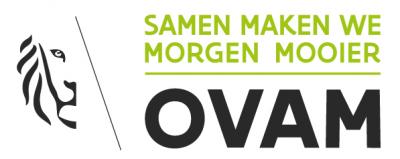 Aanvraag van het nultarief 
aan milieuheffingAanvraag van het nultarief 
aan milieuheffingAanvraag van het nultarief 
aan milieuheffingAanvraag van het nultarief 
aan milieuheffingAanvraag van het nultarief 
aan milieuheffingAanvraag van het nultarief 
aan milieuheffingAanvraag van het nultarief 
aan milieuheffingAanvraag van het nultarief 
aan milieuheffingAanvraag van het nultarief 
aan milieuheffingAanvraag van het nultarief 
aan milieuheffingAanvraag van het nultarief 
aan milieuheffingAanvraag van het nultarief 
aan milieuheffingAanvraag van het nultarief 
aan milieuheffingAanvraag van het nultarief 
aan milieuheffingAanvraag van het nultarief 
aan milieuheffingAanvraag van het nultarief 
aan milieuheffingAanvraag van het nultarief 
aan milieuheffingAanvraag van het nultarief 
aan milieuheffingAanvraag van het nultarief 
aan milieuheffingAanvraag van het nultarief 
aan milieuheffingAanvraag van het nultarief 
aan milieuheffingAanvraag van het nultarief 
aan milieuheffingAanvraag van het nultarief 
aan milieuheffingOpenbare Vlaamse AfvalstoffenmaatschappijAfdeling materialenbeheer, team reststromen Stationsstraat 110, 2800 MECHELENTel. 015 284 284 ‒ Fax 015 284 275 Website: ovam.vlaanderen.beOpenbare Vlaamse AfvalstoffenmaatschappijAfdeling materialenbeheer, team reststromen Stationsstraat 110, 2800 MECHELENTel. 015 284 284 ‒ Fax 015 284 275 Website: ovam.vlaanderen.beOpenbare Vlaamse AfvalstoffenmaatschappijAfdeling materialenbeheer, team reststromen Stationsstraat 110, 2800 MECHELENTel. 015 284 284 ‒ Fax 015 284 275 Website: ovam.vlaanderen.beOpenbare Vlaamse AfvalstoffenmaatschappijAfdeling materialenbeheer, team reststromen Stationsstraat 110, 2800 MECHELENTel. 015 284 284 ‒ Fax 015 284 275 Website: ovam.vlaanderen.beOpenbare Vlaamse AfvalstoffenmaatschappijAfdeling materialenbeheer, team reststromen Stationsstraat 110, 2800 MECHELENTel. 015 284 284 ‒ Fax 015 284 275 Website: ovam.vlaanderen.beOpenbare Vlaamse AfvalstoffenmaatschappijAfdeling materialenbeheer, team reststromen Stationsstraat 110, 2800 MECHELENTel. 015 284 284 ‒ Fax 015 284 275 Website: ovam.vlaanderen.beOpenbare Vlaamse AfvalstoffenmaatschappijAfdeling materialenbeheer, team reststromen Stationsstraat 110, 2800 MECHELENTel. 015 284 284 ‒ Fax 015 284 275 Website: ovam.vlaanderen.beOpenbare Vlaamse AfvalstoffenmaatschappijAfdeling materialenbeheer, team reststromen Stationsstraat 110, 2800 MECHELENTel. 015 284 284 ‒ Fax 015 284 275 Website: ovam.vlaanderen.beOpenbare Vlaamse AfvalstoffenmaatschappijAfdeling materialenbeheer, team reststromen Stationsstraat 110, 2800 MECHELENTel. 015 284 284 ‒ Fax 015 284 275 Website: ovam.vlaanderen.beOpenbare Vlaamse AfvalstoffenmaatschappijAfdeling materialenbeheer, team reststromen Stationsstraat 110, 2800 MECHELENTel. 015 284 284 ‒ Fax 015 284 275 Website: ovam.vlaanderen.beOpenbare Vlaamse AfvalstoffenmaatschappijAfdeling materialenbeheer, team reststromen Stationsstraat 110, 2800 MECHELENTel. 015 284 284 ‒ Fax 015 284 275 Website: ovam.vlaanderen.beOpenbare Vlaamse AfvalstoffenmaatschappijAfdeling materialenbeheer, team reststromen Stationsstraat 110, 2800 MECHELENTel. 015 284 284 ‒ Fax 015 284 275 Website: ovam.vlaanderen.beOpenbare Vlaamse AfvalstoffenmaatschappijAfdeling materialenbeheer, team reststromen Stationsstraat 110, 2800 MECHELENTel. 015 284 284 ‒ Fax 015 284 275 Website: ovam.vlaanderen.beOpenbare Vlaamse AfvalstoffenmaatschappijAfdeling materialenbeheer, team reststromen Stationsstraat 110, 2800 MECHELENTel. 015 284 284 ‒ Fax 015 284 275 Website: ovam.vlaanderen.beOpenbare Vlaamse AfvalstoffenmaatschappijAfdeling materialenbeheer, team reststromen Stationsstraat 110, 2800 MECHELENTel. 015 284 284 ‒ Fax 015 284 275 Website: ovam.vlaanderen.beOpenbare Vlaamse AfvalstoffenmaatschappijAfdeling materialenbeheer, team reststromen Stationsstraat 110, 2800 MECHELENTel. 015 284 284 ‒ Fax 015 284 275 Website: ovam.vlaanderen.beOpenbare Vlaamse AfvalstoffenmaatschappijAfdeling materialenbeheer, team reststromen Stationsstraat 110, 2800 MECHELENTel. 015 284 284 ‒ Fax 015 284 275 Website: ovam.vlaanderen.beOpenbare Vlaamse AfvalstoffenmaatschappijAfdeling materialenbeheer, team reststromen Stationsstraat 110, 2800 MECHELENTel. 015 284 284 ‒ Fax 015 284 275 Website: ovam.vlaanderen.beOpenbare Vlaamse AfvalstoffenmaatschappijAfdeling materialenbeheer, team reststromen Stationsstraat 110, 2800 MECHELENTel. 015 284 284 ‒ Fax 015 284 275 Website: ovam.vlaanderen.beOpenbare Vlaamse AfvalstoffenmaatschappijAfdeling materialenbeheer, team reststromen Stationsstraat 110, 2800 MECHELENTel. 015 284 284 ‒ Fax 015 284 275 Website: ovam.vlaanderen.beOpenbare Vlaamse AfvalstoffenmaatschappijAfdeling materialenbeheer, team reststromen Stationsstraat 110, 2800 MECHELENTel. 015 284 284 ‒ Fax 015 284 275 Website: ovam.vlaanderen.beWaarvoor dient dit formulier?Met dit formulier kunt u het verlaagde tarief van de milieuheffing aanvragen voor het storten, verbranden of mee verbranden van afvalstoffen die afkomstig zijn van bodemsaneringsoperaties.Waar vindt u meer informatie?Meer informatie vindt u in de Code van goede praktijk voor de reinigbaarheid van bodemmaterialen U kunt ook surfen naar Milieuheffing+reinigbaarheid+van+bodemmaterialen+-+Code+van+goede+praktijk+regeling+voor+gebruik+van+bodemmaterialen.pdfWaarvoor dient dit formulier?Met dit formulier kunt u het verlaagde tarief van de milieuheffing aanvragen voor het storten, verbranden of mee verbranden van afvalstoffen die afkomstig zijn van bodemsaneringsoperaties.Waar vindt u meer informatie?Meer informatie vindt u in de Code van goede praktijk voor de reinigbaarheid van bodemmaterialen U kunt ook surfen naar Milieuheffing+reinigbaarheid+van+bodemmaterialen+-+Code+van+goede+praktijk+regeling+voor+gebruik+van+bodemmaterialen.pdfWaarvoor dient dit formulier?Met dit formulier kunt u het verlaagde tarief van de milieuheffing aanvragen voor het storten, verbranden of mee verbranden van afvalstoffen die afkomstig zijn van bodemsaneringsoperaties.Waar vindt u meer informatie?Meer informatie vindt u in de Code van goede praktijk voor de reinigbaarheid van bodemmaterialen U kunt ook surfen naar Milieuheffing+reinigbaarheid+van+bodemmaterialen+-+Code+van+goede+praktijk+regeling+voor+gebruik+van+bodemmaterialen.pdfWaarvoor dient dit formulier?Met dit formulier kunt u het verlaagde tarief van de milieuheffing aanvragen voor het storten, verbranden of mee verbranden van afvalstoffen die afkomstig zijn van bodemsaneringsoperaties.Waar vindt u meer informatie?Meer informatie vindt u in de Code van goede praktijk voor de reinigbaarheid van bodemmaterialen U kunt ook surfen naar Milieuheffing+reinigbaarheid+van+bodemmaterialen+-+Code+van+goede+praktijk+regeling+voor+gebruik+van+bodemmaterialen.pdfWaarvoor dient dit formulier?Met dit formulier kunt u het verlaagde tarief van de milieuheffing aanvragen voor het storten, verbranden of mee verbranden van afvalstoffen die afkomstig zijn van bodemsaneringsoperaties.Waar vindt u meer informatie?Meer informatie vindt u in de Code van goede praktijk voor de reinigbaarheid van bodemmaterialen U kunt ook surfen naar Milieuheffing+reinigbaarheid+van+bodemmaterialen+-+Code+van+goede+praktijk+regeling+voor+gebruik+van+bodemmaterialen.pdfWaarvoor dient dit formulier?Met dit formulier kunt u het verlaagde tarief van de milieuheffing aanvragen voor het storten, verbranden of mee verbranden van afvalstoffen die afkomstig zijn van bodemsaneringsoperaties.Waar vindt u meer informatie?Meer informatie vindt u in de Code van goede praktijk voor de reinigbaarheid van bodemmaterialen U kunt ook surfen naar Milieuheffing+reinigbaarheid+van+bodemmaterialen+-+Code+van+goede+praktijk+regeling+voor+gebruik+van+bodemmaterialen.pdfWaarvoor dient dit formulier?Met dit formulier kunt u het verlaagde tarief van de milieuheffing aanvragen voor het storten, verbranden of mee verbranden van afvalstoffen die afkomstig zijn van bodemsaneringsoperaties.Waar vindt u meer informatie?Meer informatie vindt u in de Code van goede praktijk voor de reinigbaarheid van bodemmaterialen U kunt ook surfen naar Milieuheffing+reinigbaarheid+van+bodemmaterialen+-+Code+van+goede+praktijk+regeling+voor+gebruik+van+bodemmaterialen.pdfWaarvoor dient dit formulier?Met dit formulier kunt u het verlaagde tarief van de milieuheffing aanvragen voor het storten, verbranden of mee verbranden van afvalstoffen die afkomstig zijn van bodemsaneringsoperaties.Waar vindt u meer informatie?Meer informatie vindt u in de Code van goede praktijk voor de reinigbaarheid van bodemmaterialen U kunt ook surfen naar Milieuheffing+reinigbaarheid+van+bodemmaterialen+-+Code+van+goede+praktijk+regeling+voor+gebruik+van+bodemmaterialen.pdfWaarvoor dient dit formulier?Met dit formulier kunt u het verlaagde tarief van de milieuheffing aanvragen voor het storten, verbranden of mee verbranden van afvalstoffen die afkomstig zijn van bodemsaneringsoperaties.Waar vindt u meer informatie?Meer informatie vindt u in de Code van goede praktijk voor de reinigbaarheid van bodemmaterialen U kunt ook surfen naar Milieuheffing+reinigbaarheid+van+bodemmaterialen+-+Code+van+goede+praktijk+regeling+voor+gebruik+van+bodemmaterialen.pdfWaarvoor dient dit formulier?Met dit formulier kunt u het verlaagde tarief van de milieuheffing aanvragen voor het storten, verbranden of mee verbranden van afvalstoffen die afkomstig zijn van bodemsaneringsoperaties.Waar vindt u meer informatie?Meer informatie vindt u in de Code van goede praktijk voor de reinigbaarheid van bodemmaterialen U kunt ook surfen naar Milieuheffing+reinigbaarheid+van+bodemmaterialen+-+Code+van+goede+praktijk+regeling+voor+gebruik+van+bodemmaterialen.pdfWaarvoor dient dit formulier?Met dit formulier kunt u het verlaagde tarief van de milieuheffing aanvragen voor het storten, verbranden of mee verbranden van afvalstoffen die afkomstig zijn van bodemsaneringsoperaties.Waar vindt u meer informatie?Meer informatie vindt u in de Code van goede praktijk voor de reinigbaarheid van bodemmaterialen U kunt ook surfen naar Milieuheffing+reinigbaarheid+van+bodemmaterialen+-+Code+van+goede+praktijk+regeling+voor+gebruik+van+bodemmaterialen.pdfWaarvoor dient dit formulier?Met dit formulier kunt u het verlaagde tarief van de milieuheffing aanvragen voor het storten, verbranden of mee verbranden van afvalstoffen die afkomstig zijn van bodemsaneringsoperaties.Waar vindt u meer informatie?Meer informatie vindt u in de Code van goede praktijk voor de reinigbaarheid van bodemmaterialen U kunt ook surfen naar Milieuheffing+reinigbaarheid+van+bodemmaterialen+-+Code+van+goede+praktijk+regeling+voor+gebruik+van+bodemmaterialen.pdfWaarvoor dient dit formulier?Met dit formulier kunt u het verlaagde tarief van de milieuheffing aanvragen voor het storten, verbranden of mee verbranden van afvalstoffen die afkomstig zijn van bodemsaneringsoperaties.Waar vindt u meer informatie?Meer informatie vindt u in de Code van goede praktijk voor de reinigbaarheid van bodemmaterialen U kunt ook surfen naar Milieuheffing+reinigbaarheid+van+bodemmaterialen+-+Code+van+goede+praktijk+regeling+voor+gebruik+van+bodemmaterialen.pdfWaarvoor dient dit formulier?Met dit formulier kunt u het verlaagde tarief van de milieuheffing aanvragen voor het storten, verbranden of mee verbranden van afvalstoffen die afkomstig zijn van bodemsaneringsoperaties.Waar vindt u meer informatie?Meer informatie vindt u in de Code van goede praktijk voor de reinigbaarheid van bodemmaterialen U kunt ook surfen naar Milieuheffing+reinigbaarheid+van+bodemmaterialen+-+Code+van+goede+praktijk+regeling+voor+gebruik+van+bodemmaterialen.pdfWaarvoor dient dit formulier?Met dit formulier kunt u het verlaagde tarief van de milieuheffing aanvragen voor het storten, verbranden of mee verbranden van afvalstoffen die afkomstig zijn van bodemsaneringsoperaties.Waar vindt u meer informatie?Meer informatie vindt u in de Code van goede praktijk voor de reinigbaarheid van bodemmaterialen U kunt ook surfen naar Milieuheffing+reinigbaarheid+van+bodemmaterialen+-+Code+van+goede+praktijk+regeling+voor+gebruik+van+bodemmaterialen.pdfWaarvoor dient dit formulier?Met dit formulier kunt u het verlaagde tarief van de milieuheffing aanvragen voor het storten, verbranden of mee verbranden van afvalstoffen die afkomstig zijn van bodemsaneringsoperaties.Waar vindt u meer informatie?Meer informatie vindt u in de Code van goede praktijk voor de reinigbaarheid van bodemmaterialen U kunt ook surfen naar Milieuheffing+reinigbaarheid+van+bodemmaterialen+-+Code+van+goede+praktijk+regeling+voor+gebruik+van+bodemmaterialen.pdfWaarvoor dient dit formulier?Met dit formulier kunt u het verlaagde tarief van de milieuheffing aanvragen voor het storten, verbranden of mee verbranden van afvalstoffen die afkomstig zijn van bodemsaneringsoperaties.Waar vindt u meer informatie?Meer informatie vindt u in de Code van goede praktijk voor de reinigbaarheid van bodemmaterialen U kunt ook surfen naar Milieuheffing+reinigbaarheid+van+bodemmaterialen+-+Code+van+goede+praktijk+regeling+voor+gebruik+van+bodemmaterialen.pdfWaarvoor dient dit formulier?Met dit formulier kunt u het verlaagde tarief van de milieuheffing aanvragen voor het storten, verbranden of mee verbranden van afvalstoffen die afkomstig zijn van bodemsaneringsoperaties.Waar vindt u meer informatie?Meer informatie vindt u in de Code van goede praktijk voor de reinigbaarheid van bodemmaterialen U kunt ook surfen naar Milieuheffing+reinigbaarheid+van+bodemmaterialen+-+Code+van+goede+praktijk+regeling+voor+gebruik+van+bodemmaterialen.pdfWaarvoor dient dit formulier?Met dit formulier kunt u het verlaagde tarief van de milieuheffing aanvragen voor het storten, verbranden of mee verbranden van afvalstoffen die afkomstig zijn van bodemsaneringsoperaties.Waar vindt u meer informatie?Meer informatie vindt u in de Code van goede praktijk voor de reinigbaarheid van bodemmaterialen U kunt ook surfen naar Milieuheffing+reinigbaarheid+van+bodemmaterialen+-+Code+van+goede+praktijk+regeling+voor+gebruik+van+bodemmaterialen.pdfWaarvoor dient dit formulier?Met dit formulier kunt u het verlaagde tarief van de milieuheffing aanvragen voor het storten, verbranden of mee verbranden van afvalstoffen die afkomstig zijn van bodemsaneringsoperaties.Waar vindt u meer informatie?Meer informatie vindt u in de Code van goede praktijk voor de reinigbaarheid van bodemmaterialen U kunt ook surfen naar Milieuheffing+reinigbaarheid+van+bodemmaterialen+-+Code+van+goede+praktijk+regeling+voor+gebruik+van+bodemmaterialen.pdfWaarvoor dient dit formulier?Met dit formulier kunt u het verlaagde tarief van de milieuheffing aanvragen voor het storten, verbranden of mee verbranden van afvalstoffen die afkomstig zijn van bodemsaneringsoperaties.Waar vindt u meer informatie?Meer informatie vindt u in de Code van goede praktijk voor de reinigbaarheid van bodemmaterialen U kunt ook surfen naar Milieuheffing+reinigbaarheid+van+bodemmaterialen+-+Code+van+goede+praktijk+regeling+voor+gebruik+van+bodemmaterialen.pdfWaarvoor dient dit formulier?Met dit formulier kunt u het verlaagde tarief van de milieuheffing aanvragen voor het storten, verbranden of mee verbranden van afvalstoffen die afkomstig zijn van bodemsaneringsoperaties.Waar vindt u meer informatie?Meer informatie vindt u in de Code van goede praktijk voor de reinigbaarheid van bodemmaterialen U kunt ook surfen naar Milieuheffing+reinigbaarheid+van+bodemmaterialen+-+Code+van+goede+praktijk+regeling+voor+gebruik+van+bodemmaterialen.pdfWaarvoor dient dit formulier?Met dit formulier kunt u het verlaagde tarief van de milieuheffing aanvragen voor het storten, verbranden of mee verbranden van afvalstoffen die afkomstig zijn van bodemsaneringsoperaties.Waar vindt u meer informatie?Meer informatie vindt u in de Code van goede praktijk voor de reinigbaarheid van bodemmaterialen U kunt ook surfen naar Milieuheffing+reinigbaarheid+van+bodemmaterialen+-+Code+van+goede+praktijk+regeling+voor+gebruik+van+bodemmaterialen.pdfWaarvoor dient dit formulier?Met dit formulier kunt u het verlaagde tarief van de milieuheffing aanvragen voor het storten, verbranden of mee verbranden van afvalstoffen die afkomstig zijn van bodemsaneringsoperaties.Waar vindt u meer informatie?Meer informatie vindt u in de Code van goede praktijk voor de reinigbaarheid van bodemmaterialen U kunt ook surfen naar Milieuheffing+reinigbaarheid+van+bodemmaterialen+-+Code+van+goede+praktijk+regeling+voor+gebruik+van+bodemmaterialen.pdfWaarvoor dient dit formulier?Met dit formulier kunt u het verlaagde tarief van de milieuheffing aanvragen voor het storten, verbranden of mee verbranden van afvalstoffen die afkomstig zijn van bodemsaneringsoperaties.Waar vindt u meer informatie?Meer informatie vindt u in de Code van goede praktijk voor de reinigbaarheid van bodemmaterialen U kunt ook surfen naar Milieuheffing+reinigbaarheid+van+bodemmaterialen+-+Code+van+goede+praktijk+regeling+voor+gebruik+van+bodemmaterialen.pdfGegevens van de opdrachtgeverGegevens van de opdrachtgeverGegevens van de opdrachtgeverGegevens van de opdrachtgeverGegevens van de opdrachtgeverGegevens van de opdrachtgeverGegevens van de opdrachtgeverGegevens van de opdrachtgeverGegevens van de opdrachtgeverGegevens van de opdrachtgeverGegevens van de opdrachtgeverGegevens van de opdrachtgeverGegevens van de opdrachtgeverGegevens van de opdrachtgeverGegevens van de opdrachtgeverGegevens van de opdrachtgeverGegevens van de opdrachtgeverGegevens van de opdrachtgeverGegevens van de opdrachtgeverGegevens van de opdrachtgeverGegevens van de opdrachtgeverGegevens van de opdrachtgeverGegevens van de opdrachtgeverGegevens van de opdrachtgeverGegevens van de opdrachtgever1Wie is de opdrachtgever van de bodemsaneringsoperatie?Wie is de opdrachtgever van de bodemsaneringsoperatie?Wie is de opdrachtgever van de bodemsaneringsoperatie?Wie is de opdrachtgever van de bodemsaneringsoperatie?Wie is de opdrachtgever van de bodemsaneringsoperatie?Wie is de opdrachtgever van de bodemsaneringsoperatie?Wie is de opdrachtgever van de bodemsaneringsoperatie?Wie is de opdrachtgever van de bodemsaneringsoperatie?Wie is de opdrachtgever van de bodemsaneringsoperatie?Wie is de opdrachtgever van de bodemsaneringsoperatie?Wie is de opdrachtgever van de bodemsaneringsoperatie?Wie is de opdrachtgever van de bodemsaneringsoperatie?Wie is de opdrachtgever van de bodemsaneringsoperatie?Wie is de opdrachtgever van de bodemsaneringsoperatie?Wie is de opdrachtgever van de bodemsaneringsoperatie?Wie is de opdrachtgever van de bodemsaneringsoperatie?Wie is de opdrachtgever van de bodemsaneringsoperatie?Wie is de opdrachtgever van de bodemsaneringsoperatie?Wie is de opdrachtgever van de bodemsaneringsoperatie?Wie is de opdrachtgever van de bodemsaneringsoperatie?Wie is de opdrachtgever van de bodemsaneringsoperatie?Wie is de opdrachtgever van de bodemsaneringsoperatie?Wie is de opdrachtgever van de bodemsaneringsoperatie?Wie is de opdrachtgever van de bodemsaneringsoperatie?Wie is de opdrachtgever van de bodemsaneringsoperatie?voor- en achternaamvoor- en achternaamrechtspersoonlijkheidrechtspersoonlijkheidnatuurlijk persoonnatuurlijk persoonnatuurlijk persoonnatuurlijk persoonnatuurlijk persoonnatuurlijk persoonnatuurlijk persoonnatuurlijk persoonnatuurlijk persoonrechtspersoonrechtspersoonrechtspersoonrechtspersoonrechtspersoonrechtspersoonrechtspersoonrechtspersoonrechtspersoonrechtspersoonrechtspersoonrechtspersooncontactpersooncontactpersoonstraat en nummerstraat en nummerpostnummer en gemeentepostnummer en gemeentetelefoonnummertelefoonnummere-mailadrese-mailadresGegevens van het perceel of de percelenGegevens van het perceel of de percelenGegevens van het perceel of de percelenGegevens van het perceel of de percelenGegevens van het perceel of de percelenGegevens van het perceel of de percelenGegevens van het perceel of de percelenGegevens van het perceel of de percelenGegevens van het perceel of de percelenGegevens van het perceel of de percelenGegevens van het perceel of de percelenGegevens van het perceel of de percelenGegevens van het perceel of de percelenGegevens van het perceel of de percelenGegevens van het perceel of de percelenGegevens van het perceel of de percelenGegevens van het perceel of de percelenGegevens van het perceel of de percelenGegevens van het perceel of de percelenGegevens van het perceel of de percelenGegevens van het perceel of de percelenGegevens van het perceel of de percelenGegevens van het perceel of de percelenGegevens van het perceel of de percelenGegevens van het perceel of de percelen2Op welke locatie wordt de bodemsaneringsoperatie uitgevoerd?Bij de ligging van het perceel vult u de straat en het huisnummer in. Als u geen adres voor het perceel kunt opgeven, geeft u de ligging van het terrein op aan de hand van de lambertcoördinaten, de kadastrale gegevens of op een andere duidelijke manier.Op welke locatie wordt de bodemsaneringsoperatie uitgevoerd?Bij de ligging van het perceel vult u de straat en het huisnummer in. Als u geen adres voor het perceel kunt opgeven, geeft u de ligging van het terrein op aan de hand van de lambertcoördinaten, de kadastrale gegevens of op een andere duidelijke manier.Op welke locatie wordt de bodemsaneringsoperatie uitgevoerd?Bij de ligging van het perceel vult u de straat en het huisnummer in. Als u geen adres voor het perceel kunt opgeven, geeft u de ligging van het terrein op aan de hand van de lambertcoördinaten, de kadastrale gegevens of op een andere duidelijke manier.Op welke locatie wordt de bodemsaneringsoperatie uitgevoerd?Bij de ligging van het perceel vult u de straat en het huisnummer in. Als u geen adres voor het perceel kunt opgeven, geeft u de ligging van het terrein op aan de hand van de lambertcoördinaten, de kadastrale gegevens of op een andere duidelijke manier.Op welke locatie wordt de bodemsaneringsoperatie uitgevoerd?Bij de ligging van het perceel vult u de straat en het huisnummer in. Als u geen adres voor het perceel kunt opgeven, geeft u de ligging van het terrein op aan de hand van de lambertcoördinaten, de kadastrale gegevens of op een andere duidelijke manier.Op welke locatie wordt de bodemsaneringsoperatie uitgevoerd?Bij de ligging van het perceel vult u de straat en het huisnummer in. Als u geen adres voor het perceel kunt opgeven, geeft u de ligging van het terrein op aan de hand van de lambertcoördinaten, de kadastrale gegevens of op een andere duidelijke manier.Op welke locatie wordt de bodemsaneringsoperatie uitgevoerd?Bij de ligging van het perceel vult u de straat en het huisnummer in. Als u geen adres voor het perceel kunt opgeven, geeft u de ligging van het terrein op aan de hand van de lambertcoördinaten, de kadastrale gegevens of op een andere duidelijke manier.Op welke locatie wordt de bodemsaneringsoperatie uitgevoerd?Bij de ligging van het perceel vult u de straat en het huisnummer in. Als u geen adres voor het perceel kunt opgeven, geeft u de ligging van het terrein op aan de hand van de lambertcoördinaten, de kadastrale gegevens of op een andere duidelijke manier.Op welke locatie wordt de bodemsaneringsoperatie uitgevoerd?Bij de ligging van het perceel vult u de straat en het huisnummer in. Als u geen adres voor het perceel kunt opgeven, geeft u de ligging van het terrein op aan de hand van de lambertcoördinaten, de kadastrale gegevens of op een andere duidelijke manier.Op welke locatie wordt de bodemsaneringsoperatie uitgevoerd?Bij de ligging van het perceel vult u de straat en het huisnummer in. Als u geen adres voor het perceel kunt opgeven, geeft u de ligging van het terrein op aan de hand van de lambertcoördinaten, de kadastrale gegevens of op een andere duidelijke manier.Op welke locatie wordt de bodemsaneringsoperatie uitgevoerd?Bij de ligging van het perceel vult u de straat en het huisnummer in. Als u geen adres voor het perceel kunt opgeven, geeft u de ligging van het terrein op aan de hand van de lambertcoördinaten, de kadastrale gegevens of op een andere duidelijke manier.Op welke locatie wordt de bodemsaneringsoperatie uitgevoerd?Bij de ligging van het perceel vult u de straat en het huisnummer in. Als u geen adres voor het perceel kunt opgeven, geeft u de ligging van het terrein op aan de hand van de lambertcoördinaten, de kadastrale gegevens of op een andere duidelijke manier.Op welke locatie wordt de bodemsaneringsoperatie uitgevoerd?Bij de ligging van het perceel vult u de straat en het huisnummer in. Als u geen adres voor het perceel kunt opgeven, geeft u de ligging van het terrein op aan de hand van de lambertcoördinaten, de kadastrale gegevens of op een andere duidelijke manier.Op welke locatie wordt de bodemsaneringsoperatie uitgevoerd?Bij de ligging van het perceel vult u de straat en het huisnummer in. Als u geen adres voor het perceel kunt opgeven, geeft u de ligging van het terrein op aan de hand van de lambertcoördinaten, de kadastrale gegevens of op een andere duidelijke manier.Op welke locatie wordt de bodemsaneringsoperatie uitgevoerd?Bij de ligging van het perceel vult u de straat en het huisnummer in. Als u geen adres voor het perceel kunt opgeven, geeft u de ligging van het terrein op aan de hand van de lambertcoördinaten, de kadastrale gegevens of op een andere duidelijke manier.Op welke locatie wordt de bodemsaneringsoperatie uitgevoerd?Bij de ligging van het perceel vult u de straat en het huisnummer in. Als u geen adres voor het perceel kunt opgeven, geeft u de ligging van het terrein op aan de hand van de lambertcoördinaten, de kadastrale gegevens of op een andere duidelijke manier.Op welke locatie wordt de bodemsaneringsoperatie uitgevoerd?Bij de ligging van het perceel vult u de straat en het huisnummer in. Als u geen adres voor het perceel kunt opgeven, geeft u de ligging van het terrein op aan de hand van de lambertcoördinaten, de kadastrale gegevens of op een andere duidelijke manier.Op welke locatie wordt de bodemsaneringsoperatie uitgevoerd?Bij de ligging van het perceel vult u de straat en het huisnummer in. Als u geen adres voor het perceel kunt opgeven, geeft u de ligging van het terrein op aan de hand van de lambertcoördinaten, de kadastrale gegevens of op een andere duidelijke manier.Op welke locatie wordt de bodemsaneringsoperatie uitgevoerd?Bij de ligging van het perceel vult u de straat en het huisnummer in. Als u geen adres voor het perceel kunt opgeven, geeft u de ligging van het terrein op aan de hand van de lambertcoördinaten, de kadastrale gegevens of op een andere duidelijke manier.Op welke locatie wordt de bodemsaneringsoperatie uitgevoerd?Bij de ligging van het perceel vult u de straat en het huisnummer in. Als u geen adres voor het perceel kunt opgeven, geeft u de ligging van het terrein op aan de hand van de lambertcoördinaten, de kadastrale gegevens of op een andere duidelijke manier.Op welke locatie wordt de bodemsaneringsoperatie uitgevoerd?Bij de ligging van het perceel vult u de straat en het huisnummer in. Als u geen adres voor het perceel kunt opgeven, geeft u de ligging van het terrein op aan de hand van de lambertcoördinaten, de kadastrale gegevens of op een andere duidelijke manier.Op welke locatie wordt de bodemsaneringsoperatie uitgevoerd?Bij de ligging van het perceel vult u de straat en het huisnummer in. Als u geen adres voor het perceel kunt opgeven, geeft u de ligging van het terrein op aan de hand van de lambertcoördinaten, de kadastrale gegevens of op een andere duidelijke manier.Op welke locatie wordt de bodemsaneringsoperatie uitgevoerd?Bij de ligging van het perceel vult u de straat en het huisnummer in. Als u geen adres voor het perceel kunt opgeven, geeft u de ligging van het terrein op aan de hand van de lambertcoördinaten, de kadastrale gegevens of op een andere duidelijke manier.Op welke locatie wordt de bodemsaneringsoperatie uitgevoerd?Bij de ligging van het perceel vult u de straat en het huisnummer in. Als u geen adres voor het perceel kunt opgeven, geeft u de ligging van het terrein op aan de hand van de lambertcoördinaten, de kadastrale gegevens of op een andere duidelijke manier.Op welke locatie wordt de bodemsaneringsoperatie uitgevoerd?Bij de ligging van het perceel vult u de straat en het huisnummer in. Als u geen adres voor het perceel kunt opgeven, geeft u de ligging van het terrein op aan de hand van de lambertcoördinaten, de kadastrale gegevens of op een andere duidelijke manier.ligging van het perceel (straat en huisnummer of andere aanduiding)ligging van het perceel (straat en huisnummer of andere aanduiding)ligging van het perceel (straat en huisnummer of andere aanduiding)ligging van het perceel (straat en huisnummer of andere aanduiding)ligging van het perceel (straat en huisnummer of andere aanduiding)ligging van het perceel (straat en huisnummer of andere aanduiding)ligging van het perceel (straat en huisnummer of andere aanduiding)ligging van het perceel (straat en huisnummer of andere aanduiding)ligging van het perceel (straat en huisnummer of andere aanduiding)ligging van het perceel (straat en huisnummer of andere aanduiding)ligging van het perceel (straat en huisnummer of andere aanduiding)ligging van het perceel (straat en huisnummer of andere aanduiding)ligging van het perceel (straat en huisnummer of andere aanduiding)ligging van het perceel (straat en huisnummer of andere aanduiding)postnummerpostnummerpostnummerpostnummerpostnummerpostnummer(deel)gemeente(deel)gemeenteDetails van de aanvraagDetails van de aanvraagDetails van de aanvraagDetails van de aanvraagDetails van de aanvraagDetails van de aanvraagDetails van de aanvraagDetails van de aanvraagDetails van de aanvraagDetails van de aanvraagDetails van de aanvraagDetails van de aanvraagDetails van de aanvraagDetails van de aanvraagDetails van de aanvraagDetails van de aanvraagDetails van de aanvraagDetails van de aanvraagDetails van de aanvraagDetails van de aanvraagDetails van de aanvraagDetails van de aanvraagDetails van de aanvraagDetails van de aanvraagDetails van de aanvraag3Kruis hieronder het type aanvraag aan.Kruis hieronder het type aanvraag aan.Kruis hieronder het type aanvraag aan.Kruis hieronder het type aanvraag aan.Kruis hieronder het type aanvraag aan.Kruis hieronder het type aanvraag aan.Kruis hieronder het type aanvraag aan.Kruis hieronder het type aanvraag aan.Kruis hieronder het type aanvraag aan.Kruis hieronder het type aanvraag aan.Kruis hieronder het type aanvraag aan.Kruis hieronder het type aanvraag aan.Kruis hieronder het type aanvraag aan.Kruis hieronder het type aanvraag aan.Kruis hieronder het type aanvraag aan.Kruis hieronder het type aanvraag aan.Kruis hieronder het type aanvraag aan.Kruis hieronder het type aanvraag aan.Kruis hieronder het type aanvraag aan.Kruis hieronder het type aanvraag aan.Kruis hieronder het type aanvraag aan.Kruis hieronder het type aanvraag aan.Kruis hieronder het type aanvraag aan.Kruis hieronder het type aanvraag aan.Kruis hieronder het type aanvraag aan.een nieuwe aanvraag. Ga naar vraag 7.een nieuwe aanvraag. Ga naar vraag 7.een nieuwe aanvraag. Ga naar vraag 7.een nieuwe aanvraag. Ga naar vraag 7.een nieuwe aanvraag. Ga naar vraag 7.een nieuwe aanvraag. Ga naar vraag 7.een nieuwe aanvraag. Ga naar vraag 7.een nieuwe aanvraag. Ga naar vraag 7.een nieuwe aanvraag. Ga naar vraag 7.een nieuwe aanvraag. Ga naar vraag 7.een nieuwe aanvraag. Ga naar vraag 7.een nieuwe aanvraag. Ga naar vraag 7.een nieuwe aanvraag. Ga naar vraag 7.een nieuwe aanvraag. Ga naar vraag 7.een nieuwe aanvraag. Ga naar vraag 7.een nieuwe aanvraag. Ga naar vraag 7.een nieuwe aanvraag. Ga naar vraag 7.een nieuwe aanvraag. Ga naar vraag 7.een nieuwe aanvraag. Ga naar vraag 7.een nieuwe aanvraag. Ga naar vraag 7.een nieuwe aanvraag. Ga naar vraag 7.een nieuwe aanvraag. Ga naar vraag 7.een nieuwe aanvraag. Ga naar vraag 7.een nieuwe aanvraag. Ga naar vraag 7.de uitbreiding van een al goedgekeurde aanvraag. Ga naar vraag 4 en daarna naar vraag 5.de uitbreiding van een al goedgekeurde aanvraag. Ga naar vraag 4 en daarna naar vraag 5.de uitbreiding van een al goedgekeurde aanvraag. Ga naar vraag 4 en daarna naar vraag 5.de uitbreiding van een al goedgekeurde aanvraag. Ga naar vraag 4 en daarna naar vraag 5.de uitbreiding van een al goedgekeurde aanvraag. Ga naar vraag 4 en daarna naar vraag 5.de uitbreiding van een al goedgekeurde aanvraag. Ga naar vraag 4 en daarna naar vraag 5.de uitbreiding van een al goedgekeurde aanvraag. Ga naar vraag 4 en daarna naar vraag 5.de uitbreiding van een al goedgekeurde aanvraag. Ga naar vraag 4 en daarna naar vraag 5.de uitbreiding van een al goedgekeurde aanvraag. Ga naar vraag 4 en daarna naar vraag 5.de uitbreiding van een al goedgekeurde aanvraag. Ga naar vraag 4 en daarna naar vraag 5.de uitbreiding van een al goedgekeurde aanvraag. Ga naar vraag 4 en daarna naar vraag 5.de uitbreiding van een al goedgekeurde aanvraag. Ga naar vraag 4 en daarna naar vraag 5.de uitbreiding van een al goedgekeurde aanvraag. Ga naar vraag 4 en daarna naar vraag 5.de uitbreiding van een al goedgekeurde aanvraag. Ga naar vraag 4 en daarna naar vraag 5.de uitbreiding van een al goedgekeurde aanvraag. Ga naar vraag 4 en daarna naar vraag 5.de uitbreiding van een al goedgekeurde aanvraag. Ga naar vraag 4 en daarna naar vraag 5.de uitbreiding van een al goedgekeurde aanvraag. Ga naar vraag 4 en daarna naar vraag 5.de uitbreiding van een al goedgekeurde aanvraag. Ga naar vraag 4 en daarna naar vraag 5.de uitbreiding van een al goedgekeurde aanvraag. Ga naar vraag 4 en daarna naar vraag 5.de uitbreiding van een al goedgekeurde aanvraag. Ga naar vraag 4 en daarna naar vraag 5.de uitbreiding van een al goedgekeurde aanvraag. Ga naar vraag 4 en daarna naar vraag 5.de uitbreiding van een al goedgekeurde aanvraag. Ga naar vraag 4 en daarna naar vraag 5.de uitbreiding van een al goedgekeurde aanvraag. Ga naar vraag 4 en daarna naar vraag 5.de uitbreiding van een al goedgekeurde aanvraag. Ga naar vraag 4 en daarna naar vraag 5.de verlenging van een al goedgekeurde aanvraag. Ga naar vraag 4 en daarna naar vraag 6.de verlenging van een al goedgekeurde aanvraag. Ga naar vraag 4 en daarna naar vraag 6.de verlenging van een al goedgekeurde aanvraag. Ga naar vraag 4 en daarna naar vraag 6.de verlenging van een al goedgekeurde aanvraag. Ga naar vraag 4 en daarna naar vraag 6.de verlenging van een al goedgekeurde aanvraag. Ga naar vraag 4 en daarna naar vraag 6.de verlenging van een al goedgekeurde aanvraag. Ga naar vraag 4 en daarna naar vraag 6.de verlenging van een al goedgekeurde aanvraag. Ga naar vraag 4 en daarna naar vraag 6.de verlenging van een al goedgekeurde aanvraag. Ga naar vraag 4 en daarna naar vraag 6.de verlenging van een al goedgekeurde aanvraag. Ga naar vraag 4 en daarna naar vraag 6.de verlenging van een al goedgekeurde aanvraag. Ga naar vraag 4 en daarna naar vraag 6.de verlenging van een al goedgekeurde aanvraag. Ga naar vraag 4 en daarna naar vraag 6.de verlenging van een al goedgekeurde aanvraag. Ga naar vraag 4 en daarna naar vraag 6.de verlenging van een al goedgekeurde aanvraag. Ga naar vraag 4 en daarna naar vraag 6.de verlenging van een al goedgekeurde aanvraag. Ga naar vraag 4 en daarna naar vraag 6.de verlenging van een al goedgekeurde aanvraag. Ga naar vraag 4 en daarna naar vraag 6.de verlenging van een al goedgekeurde aanvraag. Ga naar vraag 4 en daarna naar vraag 6.de verlenging van een al goedgekeurde aanvraag. Ga naar vraag 4 en daarna naar vraag 6.de verlenging van een al goedgekeurde aanvraag. Ga naar vraag 4 en daarna naar vraag 6.de verlenging van een al goedgekeurde aanvraag. Ga naar vraag 4 en daarna naar vraag 6.de verlenging van een al goedgekeurde aanvraag. Ga naar vraag 4 en daarna naar vraag 6.de verlenging van een al goedgekeurde aanvraag. Ga naar vraag 4 en daarna naar vraag 6.de verlenging van een al goedgekeurde aanvraag. Ga naar vraag 4 en daarna naar vraag 6.de verlenging van een al goedgekeurde aanvraag. Ga naar vraag 4 en daarna naar vraag 6.de verlenging van een al goedgekeurde aanvraag. Ga naar vraag 4 en daarna naar vraag 6.een nieuwe aanvraag nadat een eerdere aanvraag werd afgekeurd. Ga naar vraag 4 en daarna naar vraag 7.een nieuwe aanvraag nadat een eerdere aanvraag werd afgekeurd. Ga naar vraag 4 en daarna naar vraag 7.een nieuwe aanvraag nadat een eerdere aanvraag werd afgekeurd. Ga naar vraag 4 en daarna naar vraag 7.een nieuwe aanvraag nadat een eerdere aanvraag werd afgekeurd. Ga naar vraag 4 en daarna naar vraag 7.een nieuwe aanvraag nadat een eerdere aanvraag werd afgekeurd. Ga naar vraag 4 en daarna naar vraag 7.een nieuwe aanvraag nadat een eerdere aanvraag werd afgekeurd. Ga naar vraag 4 en daarna naar vraag 7.een nieuwe aanvraag nadat een eerdere aanvraag werd afgekeurd. Ga naar vraag 4 en daarna naar vraag 7.een nieuwe aanvraag nadat een eerdere aanvraag werd afgekeurd. Ga naar vraag 4 en daarna naar vraag 7.een nieuwe aanvraag nadat een eerdere aanvraag werd afgekeurd. Ga naar vraag 4 en daarna naar vraag 7.een nieuwe aanvraag nadat een eerdere aanvraag werd afgekeurd. Ga naar vraag 4 en daarna naar vraag 7.een nieuwe aanvraag nadat een eerdere aanvraag werd afgekeurd. Ga naar vraag 4 en daarna naar vraag 7.een nieuwe aanvraag nadat een eerdere aanvraag werd afgekeurd. Ga naar vraag 4 en daarna naar vraag 7.een nieuwe aanvraag nadat een eerdere aanvraag werd afgekeurd. Ga naar vraag 4 en daarna naar vraag 7.een nieuwe aanvraag nadat een eerdere aanvraag werd afgekeurd. Ga naar vraag 4 en daarna naar vraag 7.een nieuwe aanvraag nadat een eerdere aanvraag werd afgekeurd. Ga naar vraag 4 en daarna naar vraag 7.een nieuwe aanvraag nadat een eerdere aanvraag werd afgekeurd. Ga naar vraag 4 en daarna naar vraag 7.een nieuwe aanvraag nadat een eerdere aanvraag werd afgekeurd. Ga naar vraag 4 en daarna naar vraag 7.een nieuwe aanvraag nadat een eerdere aanvraag werd afgekeurd. Ga naar vraag 4 en daarna naar vraag 7.een nieuwe aanvraag nadat een eerdere aanvraag werd afgekeurd. Ga naar vraag 4 en daarna naar vraag 7.een nieuwe aanvraag nadat een eerdere aanvraag werd afgekeurd. Ga naar vraag 4 en daarna naar vraag 7.een nieuwe aanvraag nadat een eerdere aanvraag werd afgekeurd. Ga naar vraag 4 en daarna naar vraag 7.een nieuwe aanvraag nadat een eerdere aanvraag werd afgekeurd. Ga naar vraag 4 en daarna naar vraag 7.een nieuwe aanvraag nadat een eerdere aanvraag werd afgekeurd. Ga naar vraag 4 en daarna naar vraag 7.een nieuwe aanvraag nadat een eerdere aanvraag werd afgekeurd. Ga naar vraag 4 en daarna naar vraag 7.4Vul hieronder de datum en de referentie in van de reactie van de OVAM op uw vorige aanvraag.Als u een al goedgekeurde aanvraag wilt uitbreiden, gaat u daarna naar vraag 5.Als u een al goedgekeurde aanvraag wilt verlengen, gaat u daarna naar vraag 6.Als u een nieuwe aanvraag wilt indienen nadat een eerdere aanvraag werd afgekeurd, gaat u daarna naar vraag 7.Vul hieronder de datum en de referentie in van de reactie van de OVAM op uw vorige aanvraag.Als u een al goedgekeurde aanvraag wilt uitbreiden, gaat u daarna naar vraag 5.Als u een al goedgekeurde aanvraag wilt verlengen, gaat u daarna naar vraag 6.Als u een nieuwe aanvraag wilt indienen nadat een eerdere aanvraag werd afgekeurd, gaat u daarna naar vraag 7.Vul hieronder de datum en de referentie in van de reactie van de OVAM op uw vorige aanvraag.Als u een al goedgekeurde aanvraag wilt uitbreiden, gaat u daarna naar vraag 5.Als u een al goedgekeurde aanvraag wilt verlengen, gaat u daarna naar vraag 6.Als u een nieuwe aanvraag wilt indienen nadat een eerdere aanvraag werd afgekeurd, gaat u daarna naar vraag 7.Vul hieronder de datum en de referentie in van de reactie van de OVAM op uw vorige aanvraag.Als u een al goedgekeurde aanvraag wilt uitbreiden, gaat u daarna naar vraag 5.Als u een al goedgekeurde aanvraag wilt verlengen, gaat u daarna naar vraag 6.Als u een nieuwe aanvraag wilt indienen nadat een eerdere aanvraag werd afgekeurd, gaat u daarna naar vraag 7.Vul hieronder de datum en de referentie in van de reactie van de OVAM op uw vorige aanvraag.Als u een al goedgekeurde aanvraag wilt uitbreiden, gaat u daarna naar vraag 5.Als u een al goedgekeurde aanvraag wilt verlengen, gaat u daarna naar vraag 6.Als u een nieuwe aanvraag wilt indienen nadat een eerdere aanvraag werd afgekeurd, gaat u daarna naar vraag 7.Vul hieronder de datum en de referentie in van de reactie van de OVAM op uw vorige aanvraag.Als u een al goedgekeurde aanvraag wilt uitbreiden, gaat u daarna naar vraag 5.Als u een al goedgekeurde aanvraag wilt verlengen, gaat u daarna naar vraag 6.Als u een nieuwe aanvraag wilt indienen nadat een eerdere aanvraag werd afgekeurd, gaat u daarna naar vraag 7.Vul hieronder de datum en de referentie in van de reactie van de OVAM op uw vorige aanvraag.Als u een al goedgekeurde aanvraag wilt uitbreiden, gaat u daarna naar vraag 5.Als u een al goedgekeurde aanvraag wilt verlengen, gaat u daarna naar vraag 6.Als u een nieuwe aanvraag wilt indienen nadat een eerdere aanvraag werd afgekeurd, gaat u daarna naar vraag 7.Vul hieronder de datum en de referentie in van de reactie van de OVAM op uw vorige aanvraag.Als u een al goedgekeurde aanvraag wilt uitbreiden, gaat u daarna naar vraag 5.Als u een al goedgekeurde aanvraag wilt verlengen, gaat u daarna naar vraag 6.Als u een nieuwe aanvraag wilt indienen nadat een eerdere aanvraag werd afgekeurd, gaat u daarna naar vraag 7.Vul hieronder de datum en de referentie in van de reactie van de OVAM op uw vorige aanvraag.Als u een al goedgekeurde aanvraag wilt uitbreiden, gaat u daarna naar vraag 5.Als u een al goedgekeurde aanvraag wilt verlengen, gaat u daarna naar vraag 6.Als u een nieuwe aanvraag wilt indienen nadat een eerdere aanvraag werd afgekeurd, gaat u daarna naar vraag 7.Vul hieronder de datum en de referentie in van de reactie van de OVAM op uw vorige aanvraag.Als u een al goedgekeurde aanvraag wilt uitbreiden, gaat u daarna naar vraag 5.Als u een al goedgekeurde aanvraag wilt verlengen, gaat u daarna naar vraag 6.Als u een nieuwe aanvraag wilt indienen nadat een eerdere aanvraag werd afgekeurd, gaat u daarna naar vraag 7.Vul hieronder de datum en de referentie in van de reactie van de OVAM op uw vorige aanvraag.Als u een al goedgekeurde aanvraag wilt uitbreiden, gaat u daarna naar vraag 5.Als u een al goedgekeurde aanvraag wilt verlengen, gaat u daarna naar vraag 6.Als u een nieuwe aanvraag wilt indienen nadat een eerdere aanvraag werd afgekeurd, gaat u daarna naar vraag 7.Vul hieronder de datum en de referentie in van de reactie van de OVAM op uw vorige aanvraag.Als u een al goedgekeurde aanvraag wilt uitbreiden, gaat u daarna naar vraag 5.Als u een al goedgekeurde aanvraag wilt verlengen, gaat u daarna naar vraag 6.Als u een nieuwe aanvraag wilt indienen nadat een eerdere aanvraag werd afgekeurd, gaat u daarna naar vraag 7.Vul hieronder de datum en de referentie in van de reactie van de OVAM op uw vorige aanvraag.Als u een al goedgekeurde aanvraag wilt uitbreiden, gaat u daarna naar vraag 5.Als u een al goedgekeurde aanvraag wilt verlengen, gaat u daarna naar vraag 6.Als u een nieuwe aanvraag wilt indienen nadat een eerdere aanvraag werd afgekeurd, gaat u daarna naar vraag 7.Vul hieronder de datum en de referentie in van de reactie van de OVAM op uw vorige aanvraag.Als u een al goedgekeurde aanvraag wilt uitbreiden, gaat u daarna naar vraag 5.Als u een al goedgekeurde aanvraag wilt verlengen, gaat u daarna naar vraag 6.Als u een nieuwe aanvraag wilt indienen nadat een eerdere aanvraag werd afgekeurd, gaat u daarna naar vraag 7.Vul hieronder de datum en de referentie in van de reactie van de OVAM op uw vorige aanvraag.Als u een al goedgekeurde aanvraag wilt uitbreiden, gaat u daarna naar vraag 5.Als u een al goedgekeurde aanvraag wilt verlengen, gaat u daarna naar vraag 6.Als u een nieuwe aanvraag wilt indienen nadat een eerdere aanvraag werd afgekeurd, gaat u daarna naar vraag 7.Vul hieronder de datum en de referentie in van de reactie van de OVAM op uw vorige aanvraag.Als u een al goedgekeurde aanvraag wilt uitbreiden, gaat u daarna naar vraag 5.Als u een al goedgekeurde aanvraag wilt verlengen, gaat u daarna naar vraag 6.Als u een nieuwe aanvraag wilt indienen nadat een eerdere aanvraag werd afgekeurd, gaat u daarna naar vraag 7.Vul hieronder de datum en de referentie in van de reactie van de OVAM op uw vorige aanvraag.Als u een al goedgekeurde aanvraag wilt uitbreiden, gaat u daarna naar vraag 5.Als u een al goedgekeurde aanvraag wilt verlengen, gaat u daarna naar vraag 6.Als u een nieuwe aanvraag wilt indienen nadat een eerdere aanvraag werd afgekeurd, gaat u daarna naar vraag 7.Vul hieronder de datum en de referentie in van de reactie van de OVAM op uw vorige aanvraag.Als u een al goedgekeurde aanvraag wilt uitbreiden, gaat u daarna naar vraag 5.Als u een al goedgekeurde aanvraag wilt verlengen, gaat u daarna naar vraag 6.Als u een nieuwe aanvraag wilt indienen nadat een eerdere aanvraag werd afgekeurd, gaat u daarna naar vraag 7.Vul hieronder de datum en de referentie in van de reactie van de OVAM op uw vorige aanvraag.Als u een al goedgekeurde aanvraag wilt uitbreiden, gaat u daarna naar vraag 5.Als u een al goedgekeurde aanvraag wilt verlengen, gaat u daarna naar vraag 6.Als u een nieuwe aanvraag wilt indienen nadat een eerdere aanvraag werd afgekeurd, gaat u daarna naar vraag 7.Vul hieronder de datum en de referentie in van de reactie van de OVAM op uw vorige aanvraag.Als u een al goedgekeurde aanvraag wilt uitbreiden, gaat u daarna naar vraag 5.Als u een al goedgekeurde aanvraag wilt verlengen, gaat u daarna naar vraag 6.Als u een nieuwe aanvraag wilt indienen nadat een eerdere aanvraag werd afgekeurd, gaat u daarna naar vraag 7.Vul hieronder de datum en de referentie in van de reactie van de OVAM op uw vorige aanvraag.Als u een al goedgekeurde aanvraag wilt uitbreiden, gaat u daarna naar vraag 5.Als u een al goedgekeurde aanvraag wilt verlengen, gaat u daarna naar vraag 6.Als u een nieuwe aanvraag wilt indienen nadat een eerdere aanvraag werd afgekeurd, gaat u daarna naar vraag 7.Vul hieronder de datum en de referentie in van de reactie van de OVAM op uw vorige aanvraag.Als u een al goedgekeurde aanvraag wilt uitbreiden, gaat u daarna naar vraag 5.Als u een al goedgekeurde aanvraag wilt verlengen, gaat u daarna naar vraag 6.Als u een nieuwe aanvraag wilt indienen nadat een eerdere aanvraag werd afgekeurd, gaat u daarna naar vraag 7.Vul hieronder de datum en de referentie in van de reactie van de OVAM op uw vorige aanvraag.Als u een al goedgekeurde aanvraag wilt uitbreiden, gaat u daarna naar vraag 5.Als u een al goedgekeurde aanvraag wilt verlengen, gaat u daarna naar vraag 6.Als u een nieuwe aanvraag wilt indienen nadat een eerdere aanvraag werd afgekeurd, gaat u daarna naar vraag 7.Vul hieronder de datum en de referentie in van de reactie van de OVAM op uw vorige aanvraag.Als u een al goedgekeurde aanvraag wilt uitbreiden, gaat u daarna naar vraag 5.Als u een al goedgekeurde aanvraag wilt verlengen, gaat u daarna naar vraag 6.Als u een nieuwe aanvraag wilt indienen nadat een eerdere aanvraag werd afgekeurd, gaat u daarna naar vraag 7.Vul hieronder de datum en de referentie in van de reactie van de OVAM op uw vorige aanvraag.Als u een al goedgekeurde aanvraag wilt uitbreiden, gaat u daarna naar vraag 5.Als u een al goedgekeurde aanvraag wilt verlengen, gaat u daarna naar vraag 6.Als u een nieuwe aanvraag wilt indienen nadat een eerdere aanvraag werd afgekeurd, gaat u daarna naar vraag 7.datumdatumdagdagdagmaandjaarjaarjaarjaarreferentiereferentie5Kruis hieronder aan wat op de uitbreiding van de al goedgekeurde aanvraag van toepassing is.Kruis hieronder aan wat op de uitbreiding van de al goedgekeurde aanvraag van toepassing is.Kruis hieronder aan wat op de uitbreiding van de al goedgekeurde aanvraag van toepassing is.Kruis hieronder aan wat op de uitbreiding van de al goedgekeurde aanvraag van toepassing is.Kruis hieronder aan wat op de uitbreiding van de al goedgekeurde aanvraag van toepassing is.Kruis hieronder aan wat op de uitbreiding van de al goedgekeurde aanvraag van toepassing is.Kruis hieronder aan wat op de uitbreiding van de al goedgekeurde aanvraag van toepassing is.Kruis hieronder aan wat op de uitbreiding van de al goedgekeurde aanvraag van toepassing is.Kruis hieronder aan wat op de uitbreiding van de al goedgekeurde aanvraag van toepassing is.Kruis hieronder aan wat op de uitbreiding van de al goedgekeurde aanvraag van toepassing is.Kruis hieronder aan wat op de uitbreiding van de al goedgekeurde aanvraag van toepassing is.Kruis hieronder aan wat op de uitbreiding van de al goedgekeurde aanvraag van toepassing is.Kruis hieronder aan wat op de uitbreiding van de al goedgekeurde aanvraag van toepassing is.Kruis hieronder aan wat op de uitbreiding van de al goedgekeurde aanvraag van toepassing is.Kruis hieronder aan wat op de uitbreiding van de al goedgekeurde aanvraag van toepassing is.Kruis hieronder aan wat op de uitbreiding van de al goedgekeurde aanvraag van toepassing is.Kruis hieronder aan wat op de uitbreiding van de al goedgekeurde aanvraag van toepassing is.Kruis hieronder aan wat op de uitbreiding van de al goedgekeurde aanvraag van toepassing is.Kruis hieronder aan wat op de uitbreiding van de al goedgekeurde aanvraag van toepassing is.Kruis hieronder aan wat op de uitbreiding van de al goedgekeurde aanvraag van toepassing is.Kruis hieronder aan wat op de uitbreiding van de al goedgekeurde aanvraag van toepassing is.Kruis hieronder aan wat op de uitbreiding van de al goedgekeurde aanvraag van toepassing is.Kruis hieronder aan wat op de uitbreiding van de al goedgekeurde aanvraag van toepassing is.Kruis hieronder aan wat op de uitbreiding van de al goedgekeurde aanvraag van toepassing is.Kruis hieronder aan wat op de uitbreiding van de al goedgekeurde aanvraag van toepassing is.Het voorwerp van deze aanvraag is identiek aan het voorwerp van de vorige aanvraag, maar het tonnage is veranderd.Vul hieronder het tonnage afvalstoffen in dat extra zal worden afgevoerd en geef een motivatie waarom het tonnage afvalstoffen vergroot is. Ga daarna naar vraag 20.Het voorwerp van deze aanvraag is identiek aan het voorwerp van de vorige aanvraag, maar het tonnage is veranderd.Vul hieronder het tonnage afvalstoffen in dat extra zal worden afgevoerd en geef een motivatie waarom het tonnage afvalstoffen vergroot is. Ga daarna naar vraag 20.Het voorwerp van deze aanvraag is identiek aan het voorwerp van de vorige aanvraag, maar het tonnage is veranderd.Vul hieronder het tonnage afvalstoffen in dat extra zal worden afgevoerd en geef een motivatie waarom het tonnage afvalstoffen vergroot is. Ga daarna naar vraag 20.Het voorwerp van deze aanvraag is identiek aan het voorwerp van de vorige aanvraag, maar het tonnage is veranderd.Vul hieronder het tonnage afvalstoffen in dat extra zal worden afgevoerd en geef een motivatie waarom het tonnage afvalstoffen vergroot is. Ga daarna naar vraag 20.Het voorwerp van deze aanvraag is identiek aan het voorwerp van de vorige aanvraag, maar het tonnage is veranderd.Vul hieronder het tonnage afvalstoffen in dat extra zal worden afgevoerd en geef een motivatie waarom het tonnage afvalstoffen vergroot is. Ga daarna naar vraag 20.Het voorwerp van deze aanvraag is identiek aan het voorwerp van de vorige aanvraag, maar het tonnage is veranderd.Vul hieronder het tonnage afvalstoffen in dat extra zal worden afgevoerd en geef een motivatie waarom het tonnage afvalstoffen vergroot is. Ga daarna naar vraag 20.Het voorwerp van deze aanvraag is identiek aan het voorwerp van de vorige aanvraag, maar het tonnage is veranderd.Vul hieronder het tonnage afvalstoffen in dat extra zal worden afgevoerd en geef een motivatie waarom het tonnage afvalstoffen vergroot is. Ga daarna naar vraag 20.Het voorwerp van deze aanvraag is identiek aan het voorwerp van de vorige aanvraag, maar het tonnage is veranderd.Vul hieronder het tonnage afvalstoffen in dat extra zal worden afgevoerd en geef een motivatie waarom het tonnage afvalstoffen vergroot is. Ga daarna naar vraag 20.Het voorwerp van deze aanvraag is identiek aan het voorwerp van de vorige aanvraag, maar het tonnage is veranderd.Vul hieronder het tonnage afvalstoffen in dat extra zal worden afgevoerd en geef een motivatie waarom het tonnage afvalstoffen vergroot is. Ga daarna naar vraag 20.Het voorwerp van deze aanvraag is identiek aan het voorwerp van de vorige aanvraag, maar het tonnage is veranderd.Vul hieronder het tonnage afvalstoffen in dat extra zal worden afgevoerd en geef een motivatie waarom het tonnage afvalstoffen vergroot is. Ga daarna naar vraag 20.Het voorwerp van deze aanvraag is identiek aan het voorwerp van de vorige aanvraag, maar het tonnage is veranderd.Vul hieronder het tonnage afvalstoffen in dat extra zal worden afgevoerd en geef een motivatie waarom het tonnage afvalstoffen vergroot is. Ga daarna naar vraag 20.Het voorwerp van deze aanvraag is identiek aan het voorwerp van de vorige aanvraag, maar het tonnage is veranderd.Vul hieronder het tonnage afvalstoffen in dat extra zal worden afgevoerd en geef een motivatie waarom het tonnage afvalstoffen vergroot is. Ga daarna naar vraag 20.Het voorwerp van deze aanvraag is identiek aan het voorwerp van de vorige aanvraag, maar het tonnage is veranderd.Vul hieronder het tonnage afvalstoffen in dat extra zal worden afgevoerd en geef een motivatie waarom het tonnage afvalstoffen vergroot is. Ga daarna naar vraag 20.Het voorwerp van deze aanvraag is identiek aan het voorwerp van de vorige aanvraag, maar het tonnage is veranderd.Vul hieronder het tonnage afvalstoffen in dat extra zal worden afgevoerd en geef een motivatie waarom het tonnage afvalstoffen vergroot is. Ga daarna naar vraag 20.Het voorwerp van deze aanvraag is identiek aan het voorwerp van de vorige aanvraag, maar het tonnage is veranderd.Vul hieronder het tonnage afvalstoffen in dat extra zal worden afgevoerd en geef een motivatie waarom het tonnage afvalstoffen vergroot is. Ga daarna naar vraag 20.Het voorwerp van deze aanvraag is identiek aan het voorwerp van de vorige aanvraag, maar het tonnage is veranderd.Vul hieronder het tonnage afvalstoffen in dat extra zal worden afgevoerd en geef een motivatie waarom het tonnage afvalstoffen vergroot is. Ga daarna naar vraag 20.Het voorwerp van deze aanvraag is identiek aan het voorwerp van de vorige aanvraag, maar het tonnage is veranderd.Vul hieronder het tonnage afvalstoffen in dat extra zal worden afgevoerd en geef een motivatie waarom het tonnage afvalstoffen vergroot is. Ga daarna naar vraag 20.Het voorwerp van deze aanvraag is identiek aan het voorwerp van de vorige aanvraag, maar het tonnage is veranderd.Vul hieronder het tonnage afvalstoffen in dat extra zal worden afgevoerd en geef een motivatie waarom het tonnage afvalstoffen vergroot is. Ga daarna naar vraag 20.Het voorwerp van deze aanvraag is identiek aan het voorwerp van de vorige aanvraag, maar het tonnage is veranderd.Vul hieronder het tonnage afvalstoffen in dat extra zal worden afgevoerd en geef een motivatie waarom het tonnage afvalstoffen vergroot is. Ga daarna naar vraag 20.Het voorwerp van deze aanvraag is identiek aan het voorwerp van de vorige aanvraag, maar het tonnage is veranderd.Vul hieronder het tonnage afvalstoffen in dat extra zal worden afgevoerd en geef een motivatie waarom het tonnage afvalstoffen vergroot is. Ga daarna naar vraag 20.Het voorwerp van deze aanvraag is identiek aan het voorwerp van de vorige aanvraag, maar het tonnage is veranderd.Vul hieronder het tonnage afvalstoffen in dat extra zal worden afgevoerd en geef een motivatie waarom het tonnage afvalstoffen vergroot is. Ga daarna naar vraag 20.Het voorwerp van deze aanvraag is identiek aan het voorwerp van de vorige aanvraag, maar het tonnage is veranderd.Vul hieronder het tonnage afvalstoffen in dat extra zal worden afgevoerd en geef een motivatie waarom het tonnage afvalstoffen vergroot is. Ga daarna naar vraag 20.Het voorwerp van deze aanvraag is identiek aan het voorwerp van de vorige aanvraag, maar het tonnage is veranderd.Vul hieronder het tonnage afvalstoffen in dat extra zal worden afgevoerd en geef een motivatie waarom het tonnage afvalstoffen vergroot is. Ga daarna naar vraag 20.Het voorwerp van deze aanvraag is identiek aan het voorwerp van de vorige aanvraag, maar het tonnage is veranderd.Vul hieronder het tonnage afvalstoffen in dat extra zal worden afgevoerd en geef een motivatie waarom het tonnage afvalstoffen vergroot is. Ga daarna naar vraag 20.extra afgevoerd tonnageextra afgevoerd tonnageextra afgevoerd tonnagetontontontontontontontontontontontontontontontontontonmotivatiemotivatiemotivatieDeze aanvraag verschilt grondig van de vorige aanvraag.Vul het formulier in voor de nog te storten, te verbranden of mee te branden afvalstoffen. Ga daarna naar vraag 7Deze aanvraag verschilt grondig van de vorige aanvraag.Vul het formulier in voor de nog te storten, te verbranden of mee te branden afvalstoffen. Ga daarna naar vraag 7Deze aanvraag verschilt grondig van de vorige aanvraag.Vul het formulier in voor de nog te storten, te verbranden of mee te branden afvalstoffen. Ga daarna naar vraag 7Deze aanvraag verschilt grondig van de vorige aanvraag.Vul het formulier in voor de nog te storten, te verbranden of mee te branden afvalstoffen. Ga daarna naar vraag 7Deze aanvraag verschilt grondig van de vorige aanvraag.Vul het formulier in voor de nog te storten, te verbranden of mee te branden afvalstoffen. Ga daarna naar vraag 7Deze aanvraag verschilt grondig van de vorige aanvraag.Vul het formulier in voor de nog te storten, te verbranden of mee te branden afvalstoffen. Ga daarna naar vraag 7Deze aanvraag verschilt grondig van de vorige aanvraag.Vul het formulier in voor de nog te storten, te verbranden of mee te branden afvalstoffen. Ga daarna naar vraag 7Deze aanvraag verschilt grondig van de vorige aanvraag.Vul het formulier in voor de nog te storten, te verbranden of mee te branden afvalstoffen. Ga daarna naar vraag 7Deze aanvraag verschilt grondig van de vorige aanvraag.Vul het formulier in voor de nog te storten, te verbranden of mee te branden afvalstoffen. Ga daarna naar vraag 7Deze aanvraag verschilt grondig van de vorige aanvraag.Vul het formulier in voor de nog te storten, te verbranden of mee te branden afvalstoffen. Ga daarna naar vraag 7Deze aanvraag verschilt grondig van de vorige aanvraag.Vul het formulier in voor de nog te storten, te verbranden of mee te branden afvalstoffen. Ga daarna naar vraag 7Deze aanvraag verschilt grondig van de vorige aanvraag.Vul het formulier in voor de nog te storten, te verbranden of mee te branden afvalstoffen. Ga daarna naar vraag 7Deze aanvraag verschilt grondig van de vorige aanvraag.Vul het formulier in voor de nog te storten, te verbranden of mee te branden afvalstoffen. Ga daarna naar vraag 7Deze aanvraag verschilt grondig van de vorige aanvraag.Vul het formulier in voor de nog te storten, te verbranden of mee te branden afvalstoffen. Ga daarna naar vraag 7Deze aanvraag verschilt grondig van de vorige aanvraag.Vul het formulier in voor de nog te storten, te verbranden of mee te branden afvalstoffen. Ga daarna naar vraag 7Deze aanvraag verschilt grondig van de vorige aanvraag.Vul het formulier in voor de nog te storten, te verbranden of mee te branden afvalstoffen. Ga daarna naar vraag 7Deze aanvraag verschilt grondig van de vorige aanvraag.Vul het formulier in voor de nog te storten, te verbranden of mee te branden afvalstoffen. Ga daarna naar vraag 7Deze aanvraag verschilt grondig van de vorige aanvraag.Vul het formulier in voor de nog te storten, te verbranden of mee te branden afvalstoffen. Ga daarna naar vraag 7Deze aanvraag verschilt grondig van de vorige aanvraag.Vul het formulier in voor de nog te storten, te verbranden of mee te branden afvalstoffen. Ga daarna naar vraag 7Deze aanvraag verschilt grondig van de vorige aanvraag.Vul het formulier in voor de nog te storten, te verbranden of mee te branden afvalstoffen. Ga daarna naar vraag 7Deze aanvraag verschilt grondig van de vorige aanvraag.Vul het formulier in voor de nog te storten, te verbranden of mee te branden afvalstoffen. Ga daarna naar vraag 7Deze aanvraag verschilt grondig van de vorige aanvraag.Vul het formulier in voor de nog te storten, te verbranden of mee te branden afvalstoffen. Ga daarna naar vraag 7Deze aanvraag verschilt grondig van de vorige aanvraag.Vul het formulier in voor de nog te storten, te verbranden of mee te branden afvalstoffen. Ga daarna naar vraag 7Deze aanvraag verschilt grondig van de vorige aanvraag.Vul het formulier in voor de nog te storten, te verbranden of mee te branden afvalstoffen. Ga daarna naar vraag 76Motiveer waarom de bodemsaneringsoperatie niet binnen de geplande termijn kon worden uitgevoerd waardoor de al goedgekeurde aanvraag moet worden verlengd.Ga daarna naar vraag 20.Motiveer waarom de bodemsaneringsoperatie niet binnen de geplande termijn kon worden uitgevoerd waardoor de al goedgekeurde aanvraag moet worden verlengd.Ga daarna naar vraag 20.Motiveer waarom de bodemsaneringsoperatie niet binnen de geplande termijn kon worden uitgevoerd waardoor de al goedgekeurde aanvraag moet worden verlengd.Ga daarna naar vraag 20.Motiveer waarom de bodemsaneringsoperatie niet binnen de geplande termijn kon worden uitgevoerd waardoor de al goedgekeurde aanvraag moet worden verlengd.Ga daarna naar vraag 20.Motiveer waarom de bodemsaneringsoperatie niet binnen de geplande termijn kon worden uitgevoerd waardoor de al goedgekeurde aanvraag moet worden verlengd.Ga daarna naar vraag 20.Motiveer waarom de bodemsaneringsoperatie niet binnen de geplande termijn kon worden uitgevoerd waardoor de al goedgekeurde aanvraag moet worden verlengd.Ga daarna naar vraag 20.Motiveer waarom de bodemsaneringsoperatie niet binnen de geplande termijn kon worden uitgevoerd waardoor de al goedgekeurde aanvraag moet worden verlengd.Ga daarna naar vraag 20.Motiveer waarom de bodemsaneringsoperatie niet binnen de geplande termijn kon worden uitgevoerd waardoor de al goedgekeurde aanvraag moet worden verlengd.Ga daarna naar vraag 20.Motiveer waarom de bodemsaneringsoperatie niet binnen de geplande termijn kon worden uitgevoerd waardoor de al goedgekeurde aanvraag moet worden verlengd.Ga daarna naar vraag 20.Motiveer waarom de bodemsaneringsoperatie niet binnen de geplande termijn kon worden uitgevoerd waardoor de al goedgekeurde aanvraag moet worden verlengd.Ga daarna naar vraag 20.Motiveer waarom de bodemsaneringsoperatie niet binnen de geplande termijn kon worden uitgevoerd waardoor de al goedgekeurde aanvraag moet worden verlengd.Ga daarna naar vraag 20.Motiveer waarom de bodemsaneringsoperatie niet binnen de geplande termijn kon worden uitgevoerd waardoor de al goedgekeurde aanvraag moet worden verlengd.Ga daarna naar vraag 20.Motiveer waarom de bodemsaneringsoperatie niet binnen de geplande termijn kon worden uitgevoerd waardoor de al goedgekeurde aanvraag moet worden verlengd.Ga daarna naar vraag 20.Motiveer waarom de bodemsaneringsoperatie niet binnen de geplande termijn kon worden uitgevoerd waardoor de al goedgekeurde aanvraag moet worden verlengd.Ga daarna naar vraag 20.Motiveer waarom de bodemsaneringsoperatie niet binnen de geplande termijn kon worden uitgevoerd waardoor de al goedgekeurde aanvraag moet worden verlengd.Ga daarna naar vraag 20.Motiveer waarom de bodemsaneringsoperatie niet binnen de geplande termijn kon worden uitgevoerd waardoor de al goedgekeurde aanvraag moet worden verlengd.Ga daarna naar vraag 20.Motiveer waarom de bodemsaneringsoperatie niet binnen de geplande termijn kon worden uitgevoerd waardoor de al goedgekeurde aanvraag moet worden verlengd.Ga daarna naar vraag 20.Motiveer waarom de bodemsaneringsoperatie niet binnen de geplande termijn kon worden uitgevoerd waardoor de al goedgekeurde aanvraag moet worden verlengd.Ga daarna naar vraag 20.Motiveer waarom de bodemsaneringsoperatie niet binnen de geplande termijn kon worden uitgevoerd waardoor de al goedgekeurde aanvraag moet worden verlengd.Ga daarna naar vraag 20.Motiveer waarom de bodemsaneringsoperatie niet binnen de geplande termijn kon worden uitgevoerd waardoor de al goedgekeurde aanvraag moet worden verlengd.Ga daarna naar vraag 20.Motiveer waarom de bodemsaneringsoperatie niet binnen de geplande termijn kon worden uitgevoerd waardoor de al goedgekeurde aanvraag moet worden verlengd.Ga daarna naar vraag 20.Motiveer waarom de bodemsaneringsoperatie niet binnen de geplande termijn kon worden uitgevoerd waardoor de al goedgekeurde aanvraag moet worden verlengd.Ga daarna naar vraag 20.Motiveer waarom de bodemsaneringsoperatie niet binnen de geplande termijn kon worden uitgevoerd waardoor de al goedgekeurde aanvraag moet worden verlengd.Ga daarna naar vraag 20.Motiveer waarom de bodemsaneringsoperatie niet binnen de geplande termijn kon worden uitgevoerd waardoor de al goedgekeurde aanvraag moet worden verlengd.Ga daarna naar vraag 20.Motiveer waarom de bodemsaneringsoperatie niet binnen de geplande termijn kon worden uitgevoerd waardoor de al goedgekeurde aanvraag moet worden verlengd.Ga daarna naar vraag 20.7Kruis hieronder het type van bodemsaneringsoperatie aan.Kruis hieronder het type van bodemsaneringsoperatie aan.Kruis hieronder het type van bodemsaneringsoperatie aan.Kruis hieronder het type van bodemsaneringsoperatie aan.Kruis hieronder het type van bodemsaneringsoperatie aan.Kruis hieronder het type van bodemsaneringsoperatie aan.Kruis hieronder het type van bodemsaneringsoperatie aan.Kruis hieronder het type van bodemsaneringsoperatie aan.Kruis hieronder het type van bodemsaneringsoperatie aan.Kruis hieronder het type van bodemsaneringsoperatie aan.Kruis hieronder het type van bodemsaneringsoperatie aan.Kruis hieronder het type van bodemsaneringsoperatie aan.Kruis hieronder het type van bodemsaneringsoperatie aan.Kruis hieronder het type van bodemsaneringsoperatie aan.Kruis hieronder het type van bodemsaneringsoperatie aan.Kruis hieronder het type van bodemsaneringsoperatie aan.Kruis hieronder het type van bodemsaneringsoperatie aan.Kruis hieronder het type van bodemsaneringsoperatie aan.Kruis hieronder het type van bodemsaneringsoperatie aan.Kruis hieronder het type van bodemsaneringsoperatie aan.Kruis hieronder het type van bodemsaneringsoperatie aan.Kruis hieronder het type van bodemsaneringsoperatie aan.Kruis hieronder het type van bodemsaneringsoperatie aan.Kruis hieronder het type van bodemsaneringsoperatie aan.Kruis hieronder het type van bodemsaneringsoperatie aan.Kruis hieronder het type van bodemsaneringsoperatie aan.Kruis hieronder het type van bodemsaneringsoperatie aan.Kruis hieronder het type van bodemsaneringsoperatie aan.Kruis hieronder het type van bodemsaneringsoperatie aan.bodemsaneringswerken in het kader van een conform verklaard (beperkt) bodemsaneringsproject. Vul hieronder de gegevens in van het conformiteitsattest van het (beperkt) bodemsaneringsproject. Ga daarna naar vraag 9.bodemsaneringswerken in het kader van een conform verklaard (beperkt) bodemsaneringsproject. Vul hieronder de gegevens in van het conformiteitsattest van het (beperkt) bodemsaneringsproject. Ga daarna naar vraag 9.bodemsaneringswerken in het kader van een conform verklaard (beperkt) bodemsaneringsproject. Vul hieronder de gegevens in van het conformiteitsattest van het (beperkt) bodemsaneringsproject. Ga daarna naar vraag 9.bodemsaneringswerken in het kader van een conform verklaard (beperkt) bodemsaneringsproject. Vul hieronder de gegevens in van het conformiteitsattest van het (beperkt) bodemsaneringsproject. Ga daarna naar vraag 9.bodemsaneringswerken in het kader van een conform verklaard (beperkt) bodemsaneringsproject. Vul hieronder de gegevens in van het conformiteitsattest van het (beperkt) bodemsaneringsproject. Ga daarna naar vraag 9.bodemsaneringswerken in het kader van een conform verklaard (beperkt) bodemsaneringsproject. Vul hieronder de gegevens in van het conformiteitsattest van het (beperkt) bodemsaneringsproject. Ga daarna naar vraag 9.bodemsaneringswerken in het kader van een conform verklaard (beperkt) bodemsaneringsproject. Vul hieronder de gegevens in van het conformiteitsattest van het (beperkt) bodemsaneringsproject. Ga daarna naar vraag 9.bodemsaneringswerken in het kader van een conform verklaard (beperkt) bodemsaneringsproject. Vul hieronder de gegevens in van het conformiteitsattest van het (beperkt) bodemsaneringsproject. Ga daarna naar vraag 9.bodemsaneringswerken in het kader van een conform verklaard (beperkt) bodemsaneringsproject. Vul hieronder de gegevens in van het conformiteitsattest van het (beperkt) bodemsaneringsproject. Ga daarna naar vraag 9.bodemsaneringswerken in het kader van een conform verklaard (beperkt) bodemsaneringsproject. Vul hieronder de gegevens in van het conformiteitsattest van het (beperkt) bodemsaneringsproject. Ga daarna naar vraag 9.bodemsaneringswerken in het kader van een conform verklaard (beperkt) bodemsaneringsproject. Vul hieronder de gegevens in van het conformiteitsattest van het (beperkt) bodemsaneringsproject. Ga daarna naar vraag 9.bodemsaneringswerken in het kader van een conform verklaard (beperkt) bodemsaneringsproject. Vul hieronder de gegevens in van het conformiteitsattest van het (beperkt) bodemsaneringsproject. Ga daarna naar vraag 9.bodemsaneringswerken in het kader van een conform verklaard (beperkt) bodemsaneringsproject. Vul hieronder de gegevens in van het conformiteitsattest van het (beperkt) bodemsaneringsproject. Ga daarna naar vraag 9.bodemsaneringswerken in het kader van een conform verklaard (beperkt) bodemsaneringsproject. Vul hieronder de gegevens in van het conformiteitsattest van het (beperkt) bodemsaneringsproject. Ga daarna naar vraag 9.bodemsaneringswerken in het kader van een conform verklaard (beperkt) bodemsaneringsproject. Vul hieronder de gegevens in van het conformiteitsattest van het (beperkt) bodemsaneringsproject. Ga daarna naar vraag 9.bodemsaneringswerken in het kader van een conform verklaard (beperkt) bodemsaneringsproject. Vul hieronder de gegevens in van het conformiteitsattest van het (beperkt) bodemsaneringsproject. Ga daarna naar vraag 9.bodemsaneringswerken in het kader van een conform verklaard (beperkt) bodemsaneringsproject. Vul hieronder de gegevens in van het conformiteitsattest van het (beperkt) bodemsaneringsproject. Ga daarna naar vraag 9.bodemsaneringswerken in het kader van een conform verklaard (beperkt) bodemsaneringsproject. Vul hieronder de gegevens in van het conformiteitsattest van het (beperkt) bodemsaneringsproject. Ga daarna naar vraag 9.bodemsaneringswerken in het kader van een conform verklaard (beperkt) bodemsaneringsproject. Vul hieronder de gegevens in van het conformiteitsattest van het (beperkt) bodemsaneringsproject. Ga daarna naar vraag 9.bodemsaneringswerken in het kader van een conform verklaard (beperkt) bodemsaneringsproject. Vul hieronder de gegevens in van het conformiteitsattest van het (beperkt) bodemsaneringsproject. Ga daarna naar vraag 9.bodemsaneringswerken in het kader van een conform verklaard (beperkt) bodemsaneringsproject. Vul hieronder de gegevens in van het conformiteitsattest van het (beperkt) bodemsaneringsproject. Ga daarna naar vraag 9.bodemsaneringswerken in het kader van een conform verklaard (beperkt) bodemsaneringsproject. Vul hieronder de gegevens in van het conformiteitsattest van het (beperkt) bodemsaneringsproject. Ga daarna naar vraag 9.bodemsaneringswerken in het kader van een conform verklaard (beperkt) bodemsaneringsproject. Vul hieronder de gegevens in van het conformiteitsattest van het (beperkt) bodemsaneringsproject. Ga daarna naar vraag 9.bodemsaneringswerken in het kader van een conform verklaard (beperkt) bodemsaneringsproject. Vul hieronder de gegevens in van het conformiteitsattest van het (beperkt) bodemsaneringsproject. Ga daarna naar vraag 9.bodemsaneringswerken in het kader van een conform verklaard (beperkt) bodemsaneringsproject. Vul hieronder de gegevens in van het conformiteitsattest van het (beperkt) bodemsaneringsproject. Ga daarna naar vraag 9.bodemsaneringswerken in het kader van een conform verklaard (beperkt) bodemsaneringsproject. Vul hieronder de gegevens in van het conformiteitsattest van het (beperkt) bodemsaneringsproject. Ga daarna naar vraag 9.bodemsaneringswerken in het kader van een conform verklaard (beperkt) bodemsaneringsproject. Vul hieronder de gegevens in van het conformiteitsattest van het (beperkt) bodemsaneringsproject. Ga daarna naar vraag 9.bodemsaneringswerken in het kader van een conform verklaard (beperkt) bodemsaneringsproject. Vul hieronder de gegevens in van het conformiteitsattest van het (beperkt) bodemsaneringsproject. Ga daarna naar vraag 9.datumdatumdatumdagdagmaandmaandmaandjaarjaarreferentiereferentiereferentievoorzorgsmaatregelen of veiligheidsmaatregelen. Vul hieronder de gegevens in van de goedkeuring door OVAM van die voorzorgsmaatregelen of veiligheidsmaatregelen. Ga daarna naar vraag 8.voorzorgsmaatregelen of veiligheidsmaatregelen. Vul hieronder de gegevens in van de goedkeuring door OVAM van die voorzorgsmaatregelen of veiligheidsmaatregelen. Ga daarna naar vraag 8.voorzorgsmaatregelen of veiligheidsmaatregelen. Vul hieronder de gegevens in van de goedkeuring door OVAM van die voorzorgsmaatregelen of veiligheidsmaatregelen. Ga daarna naar vraag 8.voorzorgsmaatregelen of veiligheidsmaatregelen. Vul hieronder de gegevens in van de goedkeuring door OVAM van die voorzorgsmaatregelen of veiligheidsmaatregelen. Ga daarna naar vraag 8.voorzorgsmaatregelen of veiligheidsmaatregelen. Vul hieronder de gegevens in van de goedkeuring door OVAM van die voorzorgsmaatregelen of veiligheidsmaatregelen. Ga daarna naar vraag 8.voorzorgsmaatregelen of veiligheidsmaatregelen. Vul hieronder de gegevens in van de goedkeuring door OVAM van die voorzorgsmaatregelen of veiligheidsmaatregelen. Ga daarna naar vraag 8.voorzorgsmaatregelen of veiligheidsmaatregelen. Vul hieronder de gegevens in van de goedkeuring door OVAM van die voorzorgsmaatregelen of veiligheidsmaatregelen. Ga daarna naar vraag 8.voorzorgsmaatregelen of veiligheidsmaatregelen. Vul hieronder de gegevens in van de goedkeuring door OVAM van die voorzorgsmaatregelen of veiligheidsmaatregelen. Ga daarna naar vraag 8.voorzorgsmaatregelen of veiligheidsmaatregelen. Vul hieronder de gegevens in van de goedkeuring door OVAM van die voorzorgsmaatregelen of veiligheidsmaatregelen. Ga daarna naar vraag 8.voorzorgsmaatregelen of veiligheidsmaatregelen. Vul hieronder de gegevens in van de goedkeuring door OVAM van die voorzorgsmaatregelen of veiligheidsmaatregelen. Ga daarna naar vraag 8.voorzorgsmaatregelen of veiligheidsmaatregelen. Vul hieronder de gegevens in van de goedkeuring door OVAM van die voorzorgsmaatregelen of veiligheidsmaatregelen. Ga daarna naar vraag 8.voorzorgsmaatregelen of veiligheidsmaatregelen. Vul hieronder de gegevens in van de goedkeuring door OVAM van die voorzorgsmaatregelen of veiligheidsmaatregelen. Ga daarna naar vraag 8.voorzorgsmaatregelen of veiligheidsmaatregelen. Vul hieronder de gegevens in van de goedkeuring door OVAM van die voorzorgsmaatregelen of veiligheidsmaatregelen. Ga daarna naar vraag 8.voorzorgsmaatregelen of veiligheidsmaatregelen. Vul hieronder de gegevens in van de goedkeuring door OVAM van die voorzorgsmaatregelen of veiligheidsmaatregelen. Ga daarna naar vraag 8.voorzorgsmaatregelen of veiligheidsmaatregelen. Vul hieronder de gegevens in van de goedkeuring door OVAM van die voorzorgsmaatregelen of veiligheidsmaatregelen. Ga daarna naar vraag 8.voorzorgsmaatregelen of veiligheidsmaatregelen. Vul hieronder de gegevens in van de goedkeuring door OVAM van die voorzorgsmaatregelen of veiligheidsmaatregelen. Ga daarna naar vraag 8.voorzorgsmaatregelen of veiligheidsmaatregelen. Vul hieronder de gegevens in van de goedkeuring door OVAM van die voorzorgsmaatregelen of veiligheidsmaatregelen. Ga daarna naar vraag 8.voorzorgsmaatregelen of veiligheidsmaatregelen. Vul hieronder de gegevens in van de goedkeuring door OVAM van die voorzorgsmaatregelen of veiligheidsmaatregelen. Ga daarna naar vraag 8.voorzorgsmaatregelen of veiligheidsmaatregelen. Vul hieronder de gegevens in van de goedkeuring door OVAM van die voorzorgsmaatregelen of veiligheidsmaatregelen. Ga daarna naar vraag 8.voorzorgsmaatregelen of veiligheidsmaatregelen. Vul hieronder de gegevens in van de goedkeuring door OVAM van die voorzorgsmaatregelen of veiligheidsmaatregelen. Ga daarna naar vraag 8.voorzorgsmaatregelen of veiligheidsmaatregelen. Vul hieronder de gegevens in van de goedkeuring door OVAM van die voorzorgsmaatregelen of veiligheidsmaatregelen. Ga daarna naar vraag 8.voorzorgsmaatregelen of veiligheidsmaatregelen. Vul hieronder de gegevens in van de goedkeuring door OVAM van die voorzorgsmaatregelen of veiligheidsmaatregelen. Ga daarna naar vraag 8.voorzorgsmaatregelen of veiligheidsmaatregelen. Vul hieronder de gegevens in van de goedkeuring door OVAM van die voorzorgsmaatregelen of veiligheidsmaatregelen. Ga daarna naar vraag 8.voorzorgsmaatregelen of veiligheidsmaatregelen. Vul hieronder de gegevens in van de goedkeuring door OVAM van die voorzorgsmaatregelen of veiligheidsmaatregelen. Ga daarna naar vraag 8.voorzorgsmaatregelen of veiligheidsmaatregelen. Vul hieronder de gegevens in van de goedkeuring door OVAM van die voorzorgsmaatregelen of veiligheidsmaatregelen. Ga daarna naar vraag 8.voorzorgsmaatregelen of veiligheidsmaatregelen. Vul hieronder de gegevens in van de goedkeuring door OVAM van die voorzorgsmaatregelen of veiligheidsmaatregelen. Ga daarna naar vraag 8.voorzorgsmaatregelen of veiligheidsmaatregelen. Vul hieronder de gegevens in van de goedkeuring door OVAM van die voorzorgsmaatregelen of veiligheidsmaatregelen. Ga daarna naar vraag 8.voorzorgsmaatregelen of veiligheidsmaatregelen. Vul hieronder de gegevens in van de goedkeuring door OVAM van die voorzorgsmaatregelen of veiligheidsmaatregelen. Ga daarna naar vraag 8.datumdatumdatumdagdagmaandmaandmaandjaarjaarreferentiereferentiereferentieGrondverzet.Voeg bij deze aanvraag een representatief analyseverslag en een gedetailleerde beschrijving van de oorsprong en het voorkomen van de verontreinigde partij. Ga daarna naar vraag 8.Grondverzet.Voeg bij deze aanvraag een representatief analyseverslag en een gedetailleerde beschrijving van de oorsprong en het voorkomen van de verontreinigde partij. Ga daarna naar vraag 8.Grondverzet.Voeg bij deze aanvraag een representatief analyseverslag en een gedetailleerde beschrijving van de oorsprong en het voorkomen van de verontreinigde partij. Ga daarna naar vraag 8.Grondverzet.Voeg bij deze aanvraag een representatief analyseverslag en een gedetailleerde beschrijving van de oorsprong en het voorkomen van de verontreinigde partij. Ga daarna naar vraag 8.Grondverzet.Voeg bij deze aanvraag een representatief analyseverslag en een gedetailleerde beschrijving van de oorsprong en het voorkomen van de verontreinigde partij. Ga daarna naar vraag 8.Grondverzet.Voeg bij deze aanvraag een representatief analyseverslag en een gedetailleerde beschrijving van de oorsprong en het voorkomen van de verontreinigde partij. Ga daarna naar vraag 8.Grondverzet.Voeg bij deze aanvraag een representatief analyseverslag en een gedetailleerde beschrijving van de oorsprong en het voorkomen van de verontreinigde partij. Ga daarna naar vraag 8.Grondverzet.Voeg bij deze aanvraag een representatief analyseverslag en een gedetailleerde beschrijving van de oorsprong en het voorkomen van de verontreinigde partij. Ga daarna naar vraag 8.Grondverzet.Voeg bij deze aanvraag een representatief analyseverslag en een gedetailleerde beschrijving van de oorsprong en het voorkomen van de verontreinigde partij. Ga daarna naar vraag 8.Grondverzet.Voeg bij deze aanvraag een representatief analyseverslag en een gedetailleerde beschrijving van de oorsprong en het voorkomen van de verontreinigde partij. Ga daarna naar vraag 8.Grondverzet.Voeg bij deze aanvraag een representatief analyseverslag en een gedetailleerde beschrijving van de oorsprong en het voorkomen van de verontreinigde partij. Ga daarna naar vraag 8.Grondverzet.Voeg bij deze aanvraag een representatief analyseverslag en een gedetailleerde beschrijving van de oorsprong en het voorkomen van de verontreinigde partij. Ga daarna naar vraag 8.Grondverzet.Voeg bij deze aanvraag een representatief analyseverslag en een gedetailleerde beschrijving van de oorsprong en het voorkomen van de verontreinigde partij. Ga daarna naar vraag 8.Grondverzet.Voeg bij deze aanvraag een representatief analyseverslag en een gedetailleerde beschrijving van de oorsprong en het voorkomen van de verontreinigde partij. Ga daarna naar vraag 8.Grondverzet.Voeg bij deze aanvraag een representatief analyseverslag en een gedetailleerde beschrijving van de oorsprong en het voorkomen van de verontreinigde partij. Ga daarna naar vraag 8.Grondverzet.Voeg bij deze aanvraag een representatief analyseverslag en een gedetailleerde beschrijving van de oorsprong en het voorkomen van de verontreinigde partij. Ga daarna naar vraag 8.Grondverzet.Voeg bij deze aanvraag een representatief analyseverslag en een gedetailleerde beschrijving van de oorsprong en het voorkomen van de verontreinigde partij. Ga daarna naar vraag 8.Grondverzet.Voeg bij deze aanvraag een representatief analyseverslag en een gedetailleerde beschrijving van de oorsprong en het voorkomen van de verontreinigde partij. Ga daarna naar vraag 8.Grondverzet.Voeg bij deze aanvraag een representatief analyseverslag en een gedetailleerde beschrijving van de oorsprong en het voorkomen van de verontreinigde partij. Ga daarna naar vraag 8.Grondverzet.Voeg bij deze aanvraag een representatief analyseverslag en een gedetailleerde beschrijving van de oorsprong en het voorkomen van de verontreinigde partij. Ga daarna naar vraag 8.Grondverzet.Voeg bij deze aanvraag een representatief analyseverslag en een gedetailleerde beschrijving van de oorsprong en het voorkomen van de verontreinigde partij. Ga daarna naar vraag 8.Grondverzet.Voeg bij deze aanvraag een representatief analyseverslag en een gedetailleerde beschrijving van de oorsprong en het voorkomen van de verontreinigde partij. Ga daarna naar vraag 8.Grondverzet.Voeg bij deze aanvraag een representatief analyseverslag en een gedetailleerde beschrijving van de oorsprong en het voorkomen van de verontreinigde partij. Ga daarna naar vraag 8.Grondverzet.Voeg bij deze aanvraag een representatief analyseverslag en een gedetailleerde beschrijving van de oorsprong en het voorkomen van de verontreinigde partij. Ga daarna naar vraag 8.Grondverzet.Voeg bij deze aanvraag een representatief analyseverslag en een gedetailleerde beschrijving van de oorsprong en het voorkomen van de verontreinigde partij. Ga daarna naar vraag 8.Grondverzet.Voeg bij deze aanvraag een representatief analyseverslag en een gedetailleerde beschrijving van de oorsprong en het voorkomen van de verontreinigde partij. Ga daarna naar vraag 8.Grondverzet.Voeg bij deze aanvraag een representatief analyseverslag en een gedetailleerde beschrijving van de oorsprong en het voorkomen van de verontreinigde partij. Ga daarna naar vraag 8.Grondverzet.Voeg bij deze aanvraag een representatief analyseverslag en een gedetailleerde beschrijving van de oorsprong en het voorkomen van de verontreinigde partij. Ga daarna naar vraag 8.8Werd er voor het terrein waarop de bodemsaneringsoperatie plaatsvindt al een oriënterend en/of beschrijvend bodemonderzoek ingediend bij de OVAM?Werd er voor het terrein waarop de bodemsaneringsoperatie plaatsvindt al een oriënterend en/of beschrijvend bodemonderzoek ingediend bij de OVAM?Werd er voor het terrein waarop de bodemsaneringsoperatie plaatsvindt al een oriënterend en/of beschrijvend bodemonderzoek ingediend bij de OVAM?Werd er voor het terrein waarop de bodemsaneringsoperatie plaatsvindt al een oriënterend en/of beschrijvend bodemonderzoek ingediend bij de OVAM?Werd er voor het terrein waarop de bodemsaneringsoperatie plaatsvindt al een oriënterend en/of beschrijvend bodemonderzoek ingediend bij de OVAM?Werd er voor het terrein waarop de bodemsaneringsoperatie plaatsvindt al een oriënterend en/of beschrijvend bodemonderzoek ingediend bij de OVAM?Werd er voor het terrein waarop de bodemsaneringsoperatie plaatsvindt al een oriënterend en/of beschrijvend bodemonderzoek ingediend bij de OVAM?Werd er voor het terrein waarop de bodemsaneringsoperatie plaatsvindt al een oriënterend en/of beschrijvend bodemonderzoek ingediend bij de OVAM?Werd er voor het terrein waarop de bodemsaneringsoperatie plaatsvindt al een oriënterend en/of beschrijvend bodemonderzoek ingediend bij de OVAM?Werd er voor het terrein waarop de bodemsaneringsoperatie plaatsvindt al een oriënterend en/of beschrijvend bodemonderzoek ingediend bij de OVAM?Werd er voor het terrein waarop de bodemsaneringsoperatie plaatsvindt al een oriënterend en/of beschrijvend bodemonderzoek ingediend bij de OVAM?Werd er voor het terrein waarop de bodemsaneringsoperatie plaatsvindt al een oriënterend en/of beschrijvend bodemonderzoek ingediend bij de OVAM?Werd er voor het terrein waarop de bodemsaneringsoperatie plaatsvindt al een oriënterend en/of beschrijvend bodemonderzoek ingediend bij de OVAM?Werd er voor het terrein waarop de bodemsaneringsoperatie plaatsvindt al een oriënterend en/of beschrijvend bodemonderzoek ingediend bij de OVAM?Werd er voor het terrein waarop de bodemsaneringsoperatie plaatsvindt al een oriënterend en/of beschrijvend bodemonderzoek ingediend bij de OVAM?Werd er voor het terrein waarop de bodemsaneringsoperatie plaatsvindt al een oriënterend en/of beschrijvend bodemonderzoek ingediend bij de OVAM?Werd er voor het terrein waarop de bodemsaneringsoperatie plaatsvindt al een oriënterend en/of beschrijvend bodemonderzoek ingediend bij de OVAM?Werd er voor het terrein waarop de bodemsaneringsoperatie plaatsvindt al een oriënterend en/of beschrijvend bodemonderzoek ingediend bij de OVAM?Werd er voor het terrein waarop de bodemsaneringsoperatie plaatsvindt al een oriënterend en/of beschrijvend bodemonderzoek ingediend bij de OVAM?Werd er voor het terrein waarop de bodemsaneringsoperatie plaatsvindt al een oriënterend en/of beschrijvend bodemonderzoek ingediend bij de OVAM?Werd er voor het terrein waarop de bodemsaneringsoperatie plaatsvindt al een oriënterend en/of beschrijvend bodemonderzoek ingediend bij de OVAM?Werd er voor het terrein waarop de bodemsaneringsoperatie plaatsvindt al een oriënterend en/of beschrijvend bodemonderzoek ingediend bij de OVAM?Werd er voor het terrein waarop de bodemsaneringsoperatie plaatsvindt al een oriënterend en/of beschrijvend bodemonderzoek ingediend bij de OVAM?Werd er voor het terrein waarop de bodemsaneringsoperatie plaatsvindt al een oriënterend en/of beschrijvend bodemonderzoek ingediend bij de OVAM?Werd er voor het terrein waarop de bodemsaneringsoperatie plaatsvindt al een oriënterend en/of beschrijvend bodemonderzoek ingediend bij de OVAM?Werd er voor het terrein waarop de bodemsaneringsoperatie plaatsvindt al een oriënterend en/of beschrijvend bodemonderzoek ingediend bij de OVAM?Werd er voor het terrein waarop de bodemsaneringsoperatie plaatsvindt al een oriënterend en/of beschrijvend bodemonderzoek ingediend bij de OVAM?Werd er voor het terrein waarop de bodemsaneringsoperatie plaatsvindt al een oriënterend en/of beschrijvend bodemonderzoek ingediend bij de OVAM?Werd er voor het terrein waarop de bodemsaneringsoperatie plaatsvindt al een oriënterend en/of beschrijvend bodemonderzoek ingediend bij de OVAM?ja. Vul hieronder de gegevens in van het meest recente bodemonderzoek.ja. Vul hieronder de gegevens in van het meest recente bodemonderzoek.ja. Vul hieronder de gegevens in van het meest recente bodemonderzoek.ja. Vul hieronder de gegevens in van het meest recente bodemonderzoek.ja. Vul hieronder de gegevens in van het meest recente bodemonderzoek.ja. Vul hieronder de gegevens in van het meest recente bodemonderzoek.ja. Vul hieronder de gegevens in van het meest recente bodemonderzoek.ja. Vul hieronder de gegevens in van het meest recente bodemonderzoek.ja. Vul hieronder de gegevens in van het meest recente bodemonderzoek.ja. Vul hieronder de gegevens in van het meest recente bodemonderzoek.ja. Vul hieronder de gegevens in van het meest recente bodemonderzoek.ja. Vul hieronder de gegevens in van het meest recente bodemonderzoek.ja. Vul hieronder de gegevens in van het meest recente bodemonderzoek.ja. Vul hieronder de gegevens in van het meest recente bodemonderzoek.ja. Vul hieronder de gegevens in van het meest recente bodemonderzoek.ja. Vul hieronder de gegevens in van het meest recente bodemonderzoek.ja. Vul hieronder de gegevens in van het meest recente bodemonderzoek.ja. Vul hieronder de gegevens in van het meest recente bodemonderzoek.ja. Vul hieronder de gegevens in van het meest recente bodemonderzoek.ja. Vul hieronder de gegevens in van het meest recente bodemonderzoek.ja. Vul hieronder de gegevens in van het meest recente bodemonderzoek.ja. Vul hieronder de gegevens in van het meest recente bodemonderzoek.ja. Vul hieronder de gegevens in van het meest recente bodemonderzoek.ja. Vul hieronder de gegevens in van het meest recente bodemonderzoek.ja. Vul hieronder de gegevens in van het meest recente bodemonderzoek.ja. Vul hieronder de gegevens in van het meest recente bodemonderzoek.ja. Vul hieronder de gegevens in van het meest recente bodemonderzoek.ja. Vul hieronder de gegevens in van het meest recente bodemonderzoek.titel van het onderzoektitel van het onderzoektitel van het onderzoektitel van het onderzoekdatumdatumdatumdatumdagdagmaandmaandmaandjaarjaarvoor- en achternaam van de  bodemsaneringsdeskundigevoor- en achternaam van de  bodemsaneringsdeskundigevoor- en achternaam van de  bodemsaneringsdeskundigevoor- en achternaam van de  bodemsaneringsdeskundigeneeneeneeneeneeneeneeneeneeneeneeneeneeneeneeneeneeneeneeneeneeneeneeneeneeneeneenee9Geef hieronder een omschrijving van de aard en de hoeveelheid (tonnage) van de afvalstoffen (per fractie), afkomstig van de desbetreffende bodemsaneringsoperatie, die worden gestort of verbrand.De OVAM geeft alleen een goedkeuring op basis van een geraamd tonnage. Volumes worden niet toegekend. Geef hieronder een omschrijving van de aard en de hoeveelheid (tonnage) van de afvalstoffen (per fractie), afkomstig van de desbetreffende bodemsaneringsoperatie, die worden gestort of verbrand.De OVAM geeft alleen een goedkeuring op basis van een geraamd tonnage. Volumes worden niet toegekend. Geef hieronder een omschrijving van de aard en de hoeveelheid (tonnage) van de afvalstoffen (per fractie), afkomstig van de desbetreffende bodemsaneringsoperatie, die worden gestort of verbrand.De OVAM geeft alleen een goedkeuring op basis van een geraamd tonnage. Volumes worden niet toegekend. Geef hieronder een omschrijving van de aard en de hoeveelheid (tonnage) van de afvalstoffen (per fractie), afkomstig van de desbetreffende bodemsaneringsoperatie, die worden gestort of verbrand.De OVAM geeft alleen een goedkeuring op basis van een geraamd tonnage. Volumes worden niet toegekend. Geef hieronder een omschrijving van de aard en de hoeveelheid (tonnage) van de afvalstoffen (per fractie), afkomstig van de desbetreffende bodemsaneringsoperatie, die worden gestort of verbrand.De OVAM geeft alleen een goedkeuring op basis van een geraamd tonnage. Volumes worden niet toegekend. Geef hieronder een omschrijving van de aard en de hoeveelheid (tonnage) van de afvalstoffen (per fractie), afkomstig van de desbetreffende bodemsaneringsoperatie, die worden gestort of verbrand.De OVAM geeft alleen een goedkeuring op basis van een geraamd tonnage. Volumes worden niet toegekend. Geef hieronder een omschrijving van de aard en de hoeveelheid (tonnage) van de afvalstoffen (per fractie), afkomstig van de desbetreffende bodemsaneringsoperatie, die worden gestort of verbrand.De OVAM geeft alleen een goedkeuring op basis van een geraamd tonnage. Volumes worden niet toegekend. Geef hieronder een omschrijving van de aard en de hoeveelheid (tonnage) van de afvalstoffen (per fractie), afkomstig van de desbetreffende bodemsaneringsoperatie, die worden gestort of verbrand.De OVAM geeft alleen een goedkeuring op basis van een geraamd tonnage. Volumes worden niet toegekend. Geef hieronder een omschrijving van de aard en de hoeveelheid (tonnage) van de afvalstoffen (per fractie), afkomstig van de desbetreffende bodemsaneringsoperatie, die worden gestort of verbrand.De OVAM geeft alleen een goedkeuring op basis van een geraamd tonnage. Volumes worden niet toegekend. Geef hieronder een omschrijving van de aard en de hoeveelheid (tonnage) van de afvalstoffen (per fractie), afkomstig van de desbetreffende bodemsaneringsoperatie, die worden gestort of verbrand.De OVAM geeft alleen een goedkeuring op basis van een geraamd tonnage. Volumes worden niet toegekend. Geef hieronder een omschrijving van de aard en de hoeveelheid (tonnage) van de afvalstoffen (per fractie), afkomstig van de desbetreffende bodemsaneringsoperatie, die worden gestort of verbrand.De OVAM geeft alleen een goedkeuring op basis van een geraamd tonnage. Volumes worden niet toegekend. Geef hieronder een omschrijving van de aard en de hoeveelheid (tonnage) van de afvalstoffen (per fractie), afkomstig van de desbetreffende bodemsaneringsoperatie, die worden gestort of verbrand.De OVAM geeft alleen een goedkeuring op basis van een geraamd tonnage. Volumes worden niet toegekend. Geef hieronder een omschrijving van de aard en de hoeveelheid (tonnage) van de afvalstoffen (per fractie), afkomstig van de desbetreffende bodemsaneringsoperatie, die worden gestort of verbrand.De OVAM geeft alleen een goedkeuring op basis van een geraamd tonnage. Volumes worden niet toegekend. Geef hieronder een omschrijving van de aard en de hoeveelheid (tonnage) van de afvalstoffen (per fractie), afkomstig van de desbetreffende bodemsaneringsoperatie, die worden gestort of verbrand.De OVAM geeft alleen een goedkeuring op basis van een geraamd tonnage. Volumes worden niet toegekend. Geef hieronder een omschrijving van de aard en de hoeveelheid (tonnage) van de afvalstoffen (per fractie), afkomstig van de desbetreffende bodemsaneringsoperatie, die worden gestort of verbrand.De OVAM geeft alleen een goedkeuring op basis van een geraamd tonnage. Volumes worden niet toegekend. Geef hieronder een omschrijving van de aard en de hoeveelheid (tonnage) van de afvalstoffen (per fractie), afkomstig van de desbetreffende bodemsaneringsoperatie, die worden gestort of verbrand.De OVAM geeft alleen een goedkeuring op basis van een geraamd tonnage. Volumes worden niet toegekend. Geef hieronder een omschrijving van de aard en de hoeveelheid (tonnage) van de afvalstoffen (per fractie), afkomstig van de desbetreffende bodemsaneringsoperatie, die worden gestort of verbrand.De OVAM geeft alleen een goedkeuring op basis van een geraamd tonnage. Volumes worden niet toegekend. Geef hieronder een omschrijving van de aard en de hoeveelheid (tonnage) van de afvalstoffen (per fractie), afkomstig van de desbetreffende bodemsaneringsoperatie, die worden gestort of verbrand.De OVAM geeft alleen een goedkeuring op basis van een geraamd tonnage. Volumes worden niet toegekend. Geef hieronder een omschrijving van de aard en de hoeveelheid (tonnage) van de afvalstoffen (per fractie), afkomstig van de desbetreffende bodemsaneringsoperatie, die worden gestort of verbrand.De OVAM geeft alleen een goedkeuring op basis van een geraamd tonnage. Volumes worden niet toegekend. Geef hieronder een omschrijving van de aard en de hoeveelheid (tonnage) van de afvalstoffen (per fractie), afkomstig van de desbetreffende bodemsaneringsoperatie, die worden gestort of verbrand.De OVAM geeft alleen een goedkeuring op basis van een geraamd tonnage. Volumes worden niet toegekend. Geef hieronder een omschrijving van de aard en de hoeveelheid (tonnage) van de afvalstoffen (per fractie), afkomstig van de desbetreffende bodemsaneringsoperatie, die worden gestort of verbrand.De OVAM geeft alleen een goedkeuring op basis van een geraamd tonnage. Volumes worden niet toegekend. Geef hieronder een omschrijving van de aard en de hoeveelheid (tonnage) van de afvalstoffen (per fractie), afkomstig van de desbetreffende bodemsaneringsoperatie, die worden gestort of verbrand.De OVAM geeft alleen een goedkeuring op basis van een geraamd tonnage. Volumes worden niet toegekend. Geef hieronder een omschrijving van de aard en de hoeveelheid (tonnage) van de afvalstoffen (per fractie), afkomstig van de desbetreffende bodemsaneringsoperatie, die worden gestort of verbrand.De OVAM geeft alleen een goedkeuring op basis van een geraamd tonnage. Volumes worden niet toegekend. Geef hieronder een omschrijving van de aard en de hoeveelheid (tonnage) van de afvalstoffen (per fractie), afkomstig van de desbetreffende bodemsaneringsoperatie, die worden gestort of verbrand.De OVAM geeft alleen een goedkeuring op basis van een geraamd tonnage. Volumes worden niet toegekend. Geef hieronder een omschrijving van de aard en de hoeveelheid (tonnage) van de afvalstoffen (per fractie), afkomstig van de desbetreffende bodemsaneringsoperatie, die worden gestort of verbrand.De OVAM geeft alleen een goedkeuring op basis van een geraamd tonnage. Volumes worden niet toegekend. Geef hieronder een omschrijving van de aard en de hoeveelheid (tonnage) van de afvalstoffen (per fractie), afkomstig van de desbetreffende bodemsaneringsoperatie, die worden gestort of verbrand.De OVAM geeft alleen een goedkeuring op basis van een geraamd tonnage. Volumes worden niet toegekend. Geef hieronder een omschrijving van de aard en de hoeveelheid (tonnage) van de afvalstoffen (per fractie), afkomstig van de desbetreffende bodemsaneringsoperatie, die worden gestort of verbrand.De OVAM geeft alleen een goedkeuring op basis van een geraamd tonnage. Volumes worden niet toegekend. Geef hieronder een omschrijving van de aard en de hoeveelheid (tonnage) van de afvalstoffen (per fractie), afkomstig van de desbetreffende bodemsaneringsoperatie, die worden gestort of verbrand.De OVAM geeft alleen een goedkeuring op basis van een geraamd tonnage. Volumes worden niet toegekend. Geef hieronder een omschrijving van de aard en de hoeveelheid (tonnage) van de afvalstoffen (per fractie), afkomstig van de desbetreffende bodemsaneringsoperatie, die worden gestort of verbrand.De OVAM geeft alleen een goedkeuring op basis van een geraamd tonnage. Volumes worden niet toegekend. verwerkingverwerkinggestortgestortgestortgestortgestortgestortgestortgestortgestortverbrandverbrandverbrandverbrandverbrandverbrandverbrandverbrandverbrandverbrandverbrandverbrandverbrandverbrandverbrandverbrandaardaardhoeveelheidhoeveelheidomschrijvingomschrijving10Is de verontreiniging die aanleiding geeft tot de bodemsaneringsoperatie, ontstaan voor 1 januari 1990?Is de verontreiniging die aanleiding geeft tot de bodemsaneringsoperatie, ontstaan voor 1 januari 1990?Is de verontreiniging die aanleiding geeft tot de bodemsaneringsoperatie, ontstaan voor 1 januari 1990?Is de verontreiniging die aanleiding geeft tot de bodemsaneringsoperatie, ontstaan voor 1 januari 1990?Is de verontreiniging die aanleiding geeft tot de bodemsaneringsoperatie, ontstaan voor 1 januari 1990?Is de verontreiniging die aanleiding geeft tot de bodemsaneringsoperatie, ontstaan voor 1 januari 1990?Is de verontreiniging die aanleiding geeft tot de bodemsaneringsoperatie, ontstaan voor 1 januari 1990?jajajajajajaneeneeneeneeneenee11Zijn de afvalstoffen afkomstig van een uitgraving?Zijn de afvalstoffen afkomstig van een uitgraving?Zijn de afvalstoffen afkomstig van een uitgraving?Zijn de afvalstoffen afkomstig van een uitgraving?Zijn de afvalstoffen afkomstig van een uitgraving?Zijn de afvalstoffen afkomstig van een uitgraving?Zijn de afvalstoffen afkomstig van een uitgraving?ja. Ga naar vraag 12.ja. Ga naar vraag 12.ja. Ga naar vraag 12.ja. Ga naar vraag 12.ja. Ga naar vraag 12.ja. Ga naar vraag 12.nee. Ga naar vraag 14.nee. Ga naar vraag 14.nee. Ga naar vraag 14.nee. Ga naar vraag 14.nee. Ga naar vraag 14.nee. Ga naar vraag 14.12Is afgraven en storten of verbranden de enige bodemsaneringstechniek die mogelijk of financieel haalbaar is?Is afgraven en storten of verbranden de enige bodemsaneringstechniek die mogelijk of financieel haalbaar is?Is afgraven en storten of verbranden de enige bodemsaneringstechniek die mogelijk of financieel haalbaar is?Is afgraven en storten of verbranden de enige bodemsaneringstechniek die mogelijk of financieel haalbaar is?Is afgraven en storten of verbranden de enige bodemsaneringstechniek die mogelijk of financieel haalbaar is?Is afgraven en storten of verbranden de enige bodemsaneringstechniek die mogelijk of financieel haalbaar is?Is afgraven en storten of verbranden de enige bodemsaneringstechniek die mogelijk of financieel haalbaar is?ja. Vermeld hiernaast de reden.ja. Vermeld hiernaast de reden.ja. Vermeld hiernaast de reden.nee. Geef hiernaast de mogelijke alternatieven.nee. Geef hiernaast de mogelijke alternatieven.nee. Geef hiernaast de mogelijke alternatieven.13Worden verontreinigde bodemmaterialen gestort of verbrand?Worden verontreinigde bodemmaterialen gestort of verbrand?Worden verontreinigde bodemmaterialen gestort of verbrand?Worden verontreinigde bodemmaterialen gestort of verbrand?Worden verontreinigde bodemmaterialen gestort of verbrand?Worden verontreinigde bodemmaterialen gestort of verbrand?Worden verontreinigde bodemmaterialen gestort of verbrand?ja. Voeg bij deze aanvraag het dossier en de verklaring van niet-reinigbaarheid, afgeleverd door de werkgroep OVB - grondreinigingscentra.ja. Voeg bij deze aanvraag het dossier en de verklaring van niet-reinigbaarheid, afgeleverd door de werkgroep OVB - grondreinigingscentra.ja. Voeg bij deze aanvraag het dossier en de verklaring van niet-reinigbaarheid, afgeleverd door de werkgroep OVB - grondreinigingscentra.ja. Voeg bij deze aanvraag het dossier en de verklaring van niet-reinigbaarheid, afgeleverd door de werkgroep OVB - grondreinigingscentra.ja. Voeg bij deze aanvraag het dossier en de verklaring van niet-reinigbaarheid, afgeleverd door de werkgroep OVB - grondreinigingscentra.ja. Voeg bij deze aanvraag het dossier en de verklaring van niet-reinigbaarheid, afgeleverd door de werkgroep OVB - grondreinigingscentra.neeneeneeneeneenee14Vul hieronder de gegevens in van de bodemsaneringsdeskundige die belast is met de leiding van de bodemsaneringsoperatie.Vul hieronder de gegevens in van de bodemsaneringsdeskundige die belast is met de leiding van de bodemsaneringsoperatie.Vul hieronder de gegevens in van de bodemsaneringsdeskundige die belast is met de leiding van de bodemsaneringsoperatie.Vul hieronder de gegevens in van de bodemsaneringsdeskundige die belast is met de leiding van de bodemsaneringsoperatie.Vul hieronder de gegevens in van de bodemsaneringsdeskundige die belast is met de leiding van de bodemsaneringsoperatie.Vul hieronder de gegevens in van de bodemsaneringsdeskundige die belast is met de leiding van de bodemsaneringsoperatie.Vul hieronder de gegevens in van de bodemsaneringsdeskundige die belast is met de leiding van de bodemsaneringsoperatie.voor- en achternaamvoor- en achternaamcontactpersooncontactpersoonstraat en nummerstraat en nummerpostnummer en gemeentepostnummer en gemeente15Vul hieronder de gegevens in van de aannemer die belast is met de uitvoering van de bodemsaneringsoperatie.Vul hieronder de gegevens in van de aannemer die belast is met de uitvoering van de bodemsaneringsoperatie.Vul hieronder de gegevens in van de aannemer die belast is met de uitvoering van de bodemsaneringsoperatie.Vul hieronder de gegevens in van de aannemer die belast is met de uitvoering van de bodemsaneringsoperatie.Vul hieronder de gegevens in van de aannemer die belast is met de uitvoering van de bodemsaneringsoperatie.Vul hieronder de gegevens in van de aannemer die belast is met de uitvoering van de bodemsaneringsoperatie.Vul hieronder de gegevens in van de aannemer die belast is met de uitvoering van de bodemsaneringsoperatie.voor- en achternaamvoor- en achternaamcontactpersooncontactpersoonstraat en nummerstraat en nummerpostnummer en gemeentepostnummer en gemeente16Vul hieronder de gegevens in van de persoon die belast is met de ophaling en de afvoer van de afvalstoffen, afkomstig van de bodemsaneringsoperatie.Vul hieronder de gegevens in van de persoon die belast is met de ophaling en de afvoer van de afvalstoffen, afkomstig van de bodemsaneringsoperatie.Vul hieronder de gegevens in van de persoon die belast is met de ophaling en de afvoer van de afvalstoffen, afkomstig van de bodemsaneringsoperatie.Vul hieronder de gegevens in van de persoon die belast is met de ophaling en de afvoer van de afvalstoffen, afkomstig van de bodemsaneringsoperatie.Vul hieronder de gegevens in van de persoon die belast is met de ophaling en de afvoer van de afvalstoffen, afkomstig van de bodemsaneringsoperatie.Vul hieronder de gegevens in van de persoon die belast is met de ophaling en de afvoer van de afvalstoffen, afkomstig van de bodemsaneringsoperatie.Vul hieronder de gegevens in van de persoon die belast is met de ophaling en de afvoer van de afvalstoffen, afkomstig van de bodemsaneringsoperatie.voor- en achternaamvoor- en achternaamcontactpersooncontactpersoonstraat en nummerstraat en nummerpostnummer en gemeentepostnummer en gemeente17Vul hieronder de gegevens in van de vergunde stortplaats of verbrandingsoven, gelegen in het Vlaamse Gewest, waar de afvalstoffen zullen worden gestort, verbrand of mee verbrand.Bij de naam van de stortplaats moet u de gegevens van de stortplaats zelf invullen, niet die van de maatschappelijke zetel van de exploitant. De categorie hoeft u alleen in te vullen voor afvalstoffen die gestort worden.Vul hieronder de gegevens in van de vergunde stortplaats of verbrandingsoven, gelegen in het Vlaamse Gewest, waar de afvalstoffen zullen worden gestort, verbrand of mee verbrand.Bij de naam van de stortplaats moet u de gegevens van de stortplaats zelf invullen, niet die van de maatschappelijke zetel van de exploitant. De categorie hoeft u alleen in te vullen voor afvalstoffen die gestort worden.Vul hieronder de gegevens in van de vergunde stortplaats of verbrandingsoven, gelegen in het Vlaamse Gewest, waar de afvalstoffen zullen worden gestort, verbrand of mee verbrand.Bij de naam van de stortplaats moet u de gegevens van de stortplaats zelf invullen, niet die van de maatschappelijke zetel van de exploitant. De categorie hoeft u alleen in te vullen voor afvalstoffen die gestort worden.Vul hieronder de gegevens in van de vergunde stortplaats of verbrandingsoven, gelegen in het Vlaamse Gewest, waar de afvalstoffen zullen worden gestort, verbrand of mee verbrand.Bij de naam van de stortplaats moet u de gegevens van de stortplaats zelf invullen, niet die van de maatschappelijke zetel van de exploitant. De categorie hoeft u alleen in te vullen voor afvalstoffen die gestort worden.Vul hieronder de gegevens in van de vergunde stortplaats of verbrandingsoven, gelegen in het Vlaamse Gewest, waar de afvalstoffen zullen worden gestort, verbrand of mee verbrand.Bij de naam van de stortplaats moet u de gegevens van de stortplaats zelf invullen, niet die van de maatschappelijke zetel van de exploitant. De categorie hoeft u alleen in te vullen voor afvalstoffen die gestort worden.Vul hieronder de gegevens in van de vergunde stortplaats of verbrandingsoven, gelegen in het Vlaamse Gewest, waar de afvalstoffen zullen worden gestort, verbrand of mee verbrand.Bij de naam van de stortplaats moet u de gegevens van de stortplaats zelf invullen, niet die van de maatschappelijke zetel van de exploitant. De categorie hoeft u alleen in te vullen voor afvalstoffen die gestort worden.Vul hieronder de gegevens in van de vergunde stortplaats of verbrandingsoven, gelegen in het Vlaamse Gewest, waar de afvalstoffen zullen worden gestort, verbrand of mee verbrand.Bij de naam van de stortplaats moet u de gegevens van de stortplaats zelf invullen, niet die van de maatschappelijke zetel van de exploitant. De categorie hoeft u alleen in te vullen voor afvalstoffen die gestort worden.verwerkingverwerkinggestortgestortverbrandverbrandnaam van de stortplaatsnaam van de stortplaatsstraat en nummerstraat en nummerpostnummer en gemeentepostnummer en gemeentecategoriecategorie18Is er voor de verontreinigde bodem al een milieuheffing betaald?Is er voor de verontreinigde bodem al een milieuheffing betaald?Is er voor de verontreinigde bodem al een milieuheffing betaald?Is er voor de verontreinigde bodem al een milieuheffing betaald?Is er voor de verontreinigde bodem al een milieuheffing betaald?Is er voor de verontreinigde bodem al een milieuheffing betaald?Is er voor de verontreinigde bodem al een milieuheffing betaald?Is er voor de verontreinigde bodem al een milieuheffing betaald?Is er voor de verontreinigde bodem al een milieuheffing betaald?Is er voor de verontreinigde bodem al een milieuheffing betaald?Is er voor de verontreinigde bodem al een milieuheffing betaald?Is er voor de verontreinigde bodem al een milieuheffing betaald?Is er voor de verontreinigde bodem al een milieuheffing betaald?Is er voor de verontreinigde bodem al een milieuheffing betaald?Is er voor de verontreinigde bodem al een milieuheffing betaald?Is er voor de verontreinigde bodem al een milieuheffing betaald?Is er voor de verontreinigde bodem al een milieuheffing betaald?Is er voor de verontreinigde bodem al een milieuheffing betaald?Is er voor de verontreinigde bodem al een milieuheffing betaald?Is er voor de verontreinigde bodem al een milieuheffing betaald?Is er voor de verontreinigde bodem al een milieuheffing betaald?Is er voor de verontreinigde bodem al een milieuheffing betaald?Is er voor de verontreinigde bodem al een milieuheffing betaald?Is er voor de verontreinigde bodem al een milieuheffing betaald?Is er voor de verontreinigde bodem al een milieuheffing betaald?Is er voor de verontreinigde bodem al een milieuheffing betaald?Is er voor de verontreinigde bodem al een milieuheffing betaald?Is er voor de verontreinigde bodem al een milieuheffing betaald?Is er voor de verontreinigde bodem al een milieuheffing betaald?Is er voor de verontreinigde bodem al een milieuheffing betaald?Is er voor de verontreinigde bodem al een milieuheffing betaald?Is er voor de verontreinigde bodem al een milieuheffing betaald?Is er voor de verontreinigde bodem al een milieuheffing betaald?Is er voor de verontreinigde bodem al een milieuheffing betaald?Is er voor de verontreinigde bodem al een milieuheffing betaald?Is er voor de verontreinigde bodem al een milieuheffing betaald?Is er voor de verontreinigde bodem al een milieuheffing betaald?Is er voor de verontreinigde bodem al een milieuheffing betaald?Is er voor de verontreinigde bodem al een milieuheffing betaald?Is er voor de verontreinigde bodem al een milieuheffing betaald?Is er voor de verontreinigde bodem al een milieuheffing betaald?Is er voor de verontreinigde bodem al een milieuheffing betaald?Is er voor de verontreinigde bodem al een milieuheffing betaald?ja. Vul hieronder in wie de milieuheffing heeft betaald?Voeg een kopie van het aangifteformulier bij deze aanvraag.ja. Vul hieronder in wie de milieuheffing heeft betaald?Voeg een kopie van het aangifteformulier bij deze aanvraag.ja. Vul hieronder in wie de milieuheffing heeft betaald?Voeg een kopie van het aangifteformulier bij deze aanvraag.ja. Vul hieronder in wie de milieuheffing heeft betaald?Voeg een kopie van het aangifteformulier bij deze aanvraag.ja. Vul hieronder in wie de milieuheffing heeft betaald?Voeg een kopie van het aangifteformulier bij deze aanvraag.ja. Vul hieronder in wie de milieuheffing heeft betaald?Voeg een kopie van het aangifteformulier bij deze aanvraag.ja. Vul hieronder in wie de milieuheffing heeft betaald?Voeg een kopie van het aangifteformulier bij deze aanvraag.ja. Vul hieronder in wie de milieuheffing heeft betaald?Voeg een kopie van het aangifteformulier bij deze aanvraag.ja. Vul hieronder in wie de milieuheffing heeft betaald?Voeg een kopie van het aangifteformulier bij deze aanvraag.ja. Vul hieronder in wie de milieuheffing heeft betaald?Voeg een kopie van het aangifteformulier bij deze aanvraag.ja. Vul hieronder in wie de milieuheffing heeft betaald?Voeg een kopie van het aangifteformulier bij deze aanvraag.ja. Vul hieronder in wie de milieuheffing heeft betaald?Voeg een kopie van het aangifteformulier bij deze aanvraag.ja. Vul hieronder in wie de milieuheffing heeft betaald?Voeg een kopie van het aangifteformulier bij deze aanvraag.ja. Vul hieronder in wie de milieuheffing heeft betaald?Voeg een kopie van het aangifteformulier bij deze aanvraag.ja. Vul hieronder in wie de milieuheffing heeft betaald?Voeg een kopie van het aangifteformulier bij deze aanvraag.ja. Vul hieronder in wie de milieuheffing heeft betaald?Voeg een kopie van het aangifteformulier bij deze aanvraag.ja. Vul hieronder in wie de milieuheffing heeft betaald?Voeg een kopie van het aangifteformulier bij deze aanvraag.ja. Vul hieronder in wie de milieuheffing heeft betaald?Voeg een kopie van het aangifteformulier bij deze aanvraag.ja. Vul hieronder in wie de milieuheffing heeft betaald?Voeg een kopie van het aangifteformulier bij deze aanvraag.ja. Vul hieronder in wie de milieuheffing heeft betaald?Voeg een kopie van het aangifteformulier bij deze aanvraag.ja. Vul hieronder in wie de milieuheffing heeft betaald?Voeg een kopie van het aangifteformulier bij deze aanvraag.ja. Vul hieronder in wie de milieuheffing heeft betaald?Voeg een kopie van het aangifteformulier bij deze aanvraag.ja. Vul hieronder in wie de milieuheffing heeft betaald?Voeg een kopie van het aangifteformulier bij deze aanvraag.ja. Vul hieronder in wie de milieuheffing heeft betaald?Voeg een kopie van het aangifteformulier bij deze aanvraag.ja. Vul hieronder in wie de milieuheffing heeft betaald?Voeg een kopie van het aangifteformulier bij deze aanvraag.ja. Vul hieronder in wie de milieuheffing heeft betaald?Voeg een kopie van het aangifteformulier bij deze aanvraag.ja. Vul hieronder in wie de milieuheffing heeft betaald?Voeg een kopie van het aangifteformulier bij deze aanvraag.ja. Vul hieronder in wie de milieuheffing heeft betaald?Voeg een kopie van het aangifteformulier bij deze aanvraag.ja. Vul hieronder in wie de milieuheffing heeft betaald?Voeg een kopie van het aangifteformulier bij deze aanvraag.ja. Vul hieronder in wie de milieuheffing heeft betaald?Voeg een kopie van het aangifteformulier bij deze aanvraag.ja. Vul hieronder in wie de milieuheffing heeft betaald?Voeg een kopie van het aangifteformulier bij deze aanvraag.ja. Vul hieronder in wie de milieuheffing heeft betaald?Voeg een kopie van het aangifteformulier bij deze aanvraag.ja. Vul hieronder in wie de milieuheffing heeft betaald?Voeg een kopie van het aangifteformulier bij deze aanvraag.ja. Vul hieronder in wie de milieuheffing heeft betaald?Voeg een kopie van het aangifteformulier bij deze aanvraag.ja. Vul hieronder in wie de milieuheffing heeft betaald?Voeg een kopie van het aangifteformulier bij deze aanvraag.ja. Vul hieronder in wie de milieuheffing heeft betaald?Voeg een kopie van het aangifteformulier bij deze aanvraag.ja. Vul hieronder in wie de milieuheffing heeft betaald?Voeg een kopie van het aangifteformulier bij deze aanvraag.ja. Vul hieronder in wie de milieuheffing heeft betaald?Voeg een kopie van het aangifteformulier bij deze aanvraag.ja. Vul hieronder in wie de milieuheffing heeft betaald?Voeg een kopie van het aangifteformulier bij deze aanvraag.ja. Vul hieronder in wie de milieuheffing heeft betaald?Voeg een kopie van het aangifteformulier bij deze aanvraag.ja. Vul hieronder in wie de milieuheffing heeft betaald?Voeg een kopie van het aangifteformulier bij deze aanvraag.ja. Vul hieronder in wie de milieuheffing heeft betaald?Voeg een kopie van het aangifteformulier bij deze aanvraag.neeneeneeneeneeneeneeneeneeneeneeneeneeneeneeneeneeneeneeneeneeneeneeneeneeneeneeneeneeneeneeneeneeneeneeneeneeneeneeneeneenee19Kruis hieronder de manier aan waarop de afvalstoffen, afkomstig van de bodemsaneringsoperatie, worden verwerkt.Voeg bij deze aanvraag een representatief analyseverslag waaruit blijkt dat aan alle aanvaardingscriteria is voldaan.Kruis hieronder de manier aan waarop de afvalstoffen, afkomstig van de bodemsaneringsoperatie, worden verwerkt.Voeg bij deze aanvraag een representatief analyseverslag waaruit blijkt dat aan alle aanvaardingscriteria is voldaan.Kruis hieronder de manier aan waarop de afvalstoffen, afkomstig van de bodemsaneringsoperatie, worden verwerkt.Voeg bij deze aanvraag een representatief analyseverslag waaruit blijkt dat aan alle aanvaardingscriteria is voldaan.Kruis hieronder de manier aan waarop de afvalstoffen, afkomstig van de bodemsaneringsoperatie, worden verwerkt.Voeg bij deze aanvraag een representatief analyseverslag waaruit blijkt dat aan alle aanvaardingscriteria is voldaan.Kruis hieronder de manier aan waarop de afvalstoffen, afkomstig van de bodemsaneringsoperatie, worden verwerkt.Voeg bij deze aanvraag een representatief analyseverslag waaruit blijkt dat aan alle aanvaardingscriteria is voldaan.Kruis hieronder de manier aan waarop de afvalstoffen, afkomstig van de bodemsaneringsoperatie, worden verwerkt.Voeg bij deze aanvraag een representatief analyseverslag waaruit blijkt dat aan alle aanvaardingscriteria is voldaan.Kruis hieronder de manier aan waarop de afvalstoffen, afkomstig van de bodemsaneringsoperatie, worden verwerkt.Voeg bij deze aanvraag een representatief analyseverslag waaruit blijkt dat aan alle aanvaardingscriteria is voldaan.Kruis hieronder de manier aan waarop de afvalstoffen, afkomstig van de bodemsaneringsoperatie, worden verwerkt.Voeg bij deze aanvraag een representatief analyseverslag waaruit blijkt dat aan alle aanvaardingscriteria is voldaan.Kruis hieronder de manier aan waarop de afvalstoffen, afkomstig van de bodemsaneringsoperatie, worden verwerkt.Voeg bij deze aanvraag een representatief analyseverslag waaruit blijkt dat aan alle aanvaardingscriteria is voldaan.Kruis hieronder de manier aan waarop de afvalstoffen, afkomstig van de bodemsaneringsoperatie, worden verwerkt.Voeg bij deze aanvraag een representatief analyseverslag waaruit blijkt dat aan alle aanvaardingscriteria is voldaan.Kruis hieronder de manier aan waarop de afvalstoffen, afkomstig van de bodemsaneringsoperatie, worden verwerkt.Voeg bij deze aanvraag een representatief analyseverslag waaruit blijkt dat aan alle aanvaardingscriteria is voldaan.Kruis hieronder de manier aan waarop de afvalstoffen, afkomstig van de bodemsaneringsoperatie, worden verwerkt.Voeg bij deze aanvraag een representatief analyseverslag waaruit blijkt dat aan alle aanvaardingscriteria is voldaan.Kruis hieronder de manier aan waarop de afvalstoffen, afkomstig van de bodemsaneringsoperatie, worden verwerkt.Voeg bij deze aanvraag een representatief analyseverslag waaruit blijkt dat aan alle aanvaardingscriteria is voldaan.Kruis hieronder de manier aan waarop de afvalstoffen, afkomstig van de bodemsaneringsoperatie, worden verwerkt.Voeg bij deze aanvraag een representatief analyseverslag waaruit blijkt dat aan alle aanvaardingscriteria is voldaan.Kruis hieronder de manier aan waarop de afvalstoffen, afkomstig van de bodemsaneringsoperatie, worden verwerkt.Voeg bij deze aanvraag een representatief analyseverslag waaruit blijkt dat aan alle aanvaardingscriteria is voldaan.Kruis hieronder de manier aan waarop de afvalstoffen, afkomstig van de bodemsaneringsoperatie, worden verwerkt.Voeg bij deze aanvraag een representatief analyseverslag waaruit blijkt dat aan alle aanvaardingscriteria is voldaan.Kruis hieronder de manier aan waarop de afvalstoffen, afkomstig van de bodemsaneringsoperatie, worden verwerkt.Voeg bij deze aanvraag een representatief analyseverslag waaruit blijkt dat aan alle aanvaardingscriteria is voldaan.Kruis hieronder de manier aan waarop de afvalstoffen, afkomstig van de bodemsaneringsoperatie, worden verwerkt.Voeg bij deze aanvraag een representatief analyseverslag waaruit blijkt dat aan alle aanvaardingscriteria is voldaan.Kruis hieronder de manier aan waarop de afvalstoffen, afkomstig van de bodemsaneringsoperatie, worden verwerkt.Voeg bij deze aanvraag een representatief analyseverslag waaruit blijkt dat aan alle aanvaardingscriteria is voldaan.Kruis hieronder de manier aan waarop de afvalstoffen, afkomstig van de bodemsaneringsoperatie, worden verwerkt.Voeg bij deze aanvraag een representatief analyseverslag waaruit blijkt dat aan alle aanvaardingscriteria is voldaan.Kruis hieronder de manier aan waarop de afvalstoffen, afkomstig van de bodemsaneringsoperatie, worden verwerkt.Voeg bij deze aanvraag een representatief analyseverslag waaruit blijkt dat aan alle aanvaardingscriteria is voldaan.Kruis hieronder de manier aan waarop de afvalstoffen, afkomstig van de bodemsaneringsoperatie, worden verwerkt.Voeg bij deze aanvraag een representatief analyseverslag waaruit blijkt dat aan alle aanvaardingscriteria is voldaan.Kruis hieronder de manier aan waarop de afvalstoffen, afkomstig van de bodemsaneringsoperatie, worden verwerkt.Voeg bij deze aanvraag een representatief analyseverslag waaruit blijkt dat aan alle aanvaardingscriteria is voldaan.Kruis hieronder de manier aan waarop de afvalstoffen, afkomstig van de bodemsaneringsoperatie, worden verwerkt.Voeg bij deze aanvraag een representatief analyseverslag waaruit blijkt dat aan alle aanvaardingscriteria is voldaan.Kruis hieronder de manier aan waarop de afvalstoffen, afkomstig van de bodemsaneringsoperatie, worden verwerkt.Voeg bij deze aanvraag een representatief analyseverslag waaruit blijkt dat aan alle aanvaardingscriteria is voldaan.Kruis hieronder de manier aan waarop de afvalstoffen, afkomstig van de bodemsaneringsoperatie, worden verwerkt.Voeg bij deze aanvraag een representatief analyseverslag waaruit blijkt dat aan alle aanvaardingscriteria is voldaan.Kruis hieronder de manier aan waarop de afvalstoffen, afkomstig van de bodemsaneringsoperatie, worden verwerkt.Voeg bij deze aanvraag een representatief analyseverslag waaruit blijkt dat aan alle aanvaardingscriteria is voldaan.Kruis hieronder de manier aan waarop de afvalstoffen, afkomstig van de bodemsaneringsoperatie, worden verwerkt.Voeg bij deze aanvraag een representatief analyseverslag waaruit blijkt dat aan alle aanvaardingscriteria is voldaan.Kruis hieronder de manier aan waarop de afvalstoffen, afkomstig van de bodemsaneringsoperatie, worden verwerkt.Voeg bij deze aanvraag een representatief analyseverslag waaruit blijkt dat aan alle aanvaardingscriteria is voldaan.Kruis hieronder de manier aan waarop de afvalstoffen, afkomstig van de bodemsaneringsoperatie, worden verwerkt.Voeg bij deze aanvraag een representatief analyseverslag waaruit blijkt dat aan alle aanvaardingscriteria is voldaan.Kruis hieronder de manier aan waarop de afvalstoffen, afkomstig van de bodemsaneringsoperatie, worden verwerkt.Voeg bij deze aanvraag een representatief analyseverslag waaruit blijkt dat aan alle aanvaardingscriteria is voldaan.Kruis hieronder de manier aan waarop de afvalstoffen, afkomstig van de bodemsaneringsoperatie, worden verwerkt.Voeg bij deze aanvraag een representatief analyseverslag waaruit blijkt dat aan alle aanvaardingscriteria is voldaan.Kruis hieronder de manier aan waarop de afvalstoffen, afkomstig van de bodemsaneringsoperatie, worden verwerkt.Voeg bij deze aanvraag een representatief analyseverslag waaruit blijkt dat aan alle aanvaardingscriteria is voldaan.Kruis hieronder de manier aan waarop de afvalstoffen, afkomstig van de bodemsaneringsoperatie, worden verwerkt.Voeg bij deze aanvraag een representatief analyseverslag waaruit blijkt dat aan alle aanvaardingscriteria is voldaan.Kruis hieronder de manier aan waarop de afvalstoffen, afkomstig van de bodemsaneringsoperatie, worden verwerkt.Voeg bij deze aanvraag een representatief analyseverslag waaruit blijkt dat aan alle aanvaardingscriteria is voldaan.Kruis hieronder de manier aan waarop de afvalstoffen, afkomstig van de bodemsaneringsoperatie, worden verwerkt.Voeg bij deze aanvraag een representatief analyseverslag waaruit blijkt dat aan alle aanvaardingscriteria is voldaan.Kruis hieronder de manier aan waarop de afvalstoffen, afkomstig van de bodemsaneringsoperatie, worden verwerkt.Voeg bij deze aanvraag een representatief analyseverslag waaruit blijkt dat aan alle aanvaardingscriteria is voldaan.Kruis hieronder de manier aan waarop de afvalstoffen, afkomstig van de bodemsaneringsoperatie, worden verwerkt.Voeg bij deze aanvraag een representatief analyseverslag waaruit blijkt dat aan alle aanvaardingscriteria is voldaan.Kruis hieronder de manier aan waarop de afvalstoffen, afkomstig van de bodemsaneringsoperatie, worden verwerkt.Voeg bij deze aanvraag een representatief analyseverslag waaruit blijkt dat aan alle aanvaardingscriteria is voldaan.Kruis hieronder de manier aan waarop de afvalstoffen, afkomstig van de bodemsaneringsoperatie, worden verwerkt.Voeg bij deze aanvraag een representatief analyseverslag waaruit blijkt dat aan alle aanvaardingscriteria is voldaan.Kruis hieronder de manier aan waarop de afvalstoffen, afkomstig van de bodemsaneringsoperatie, worden verwerkt.Voeg bij deze aanvraag een representatief analyseverslag waaruit blijkt dat aan alle aanvaardingscriteria is voldaan.Kruis hieronder de manier aan waarop de afvalstoffen, afkomstig van de bodemsaneringsoperatie, worden verwerkt.Voeg bij deze aanvraag een representatief analyseverslag waaruit blijkt dat aan alle aanvaardingscriteria is voldaan.Kruis hieronder de manier aan waarop de afvalstoffen, afkomstig van de bodemsaneringsoperatie, worden verwerkt.Voeg bij deze aanvraag een representatief analyseverslag waaruit blijkt dat aan alle aanvaardingscriteria is voldaan.categorie 3 – stortplaats (inerte afvalstoffen). Zijn de afvalstoffen breekbaar?categorie 3 – stortplaats (inerte afvalstoffen). Zijn de afvalstoffen breekbaar?categorie 3 – stortplaats (inerte afvalstoffen). Zijn de afvalstoffen breekbaar?categorie 3 – stortplaats (inerte afvalstoffen). Zijn de afvalstoffen breekbaar?categorie 3 – stortplaats (inerte afvalstoffen). Zijn de afvalstoffen breekbaar?categorie 3 – stortplaats (inerte afvalstoffen). Zijn de afvalstoffen breekbaar?categorie 3 – stortplaats (inerte afvalstoffen). Zijn de afvalstoffen breekbaar?categorie 3 – stortplaats (inerte afvalstoffen). Zijn de afvalstoffen breekbaar?categorie 3 – stortplaats (inerte afvalstoffen). Zijn de afvalstoffen breekbaar?categorie 3 – stortplaats (inerte afvalstoffen). Zijn de afvalstoffen breekbaar?categorie 3 – stortplaats (inerte afvalstoffen). Zijn de afvalstoffen breekbaar?categorie 3 – stortplaats (inerte afvalstoffen). Zijn de afvalstoffen breekbaar?categorie 3 – stortplaats (inerte afvalstoffen). Zijn de afvalstoffen breekbaar?categorie 3 – stortplaats (inerte afvalstoffen). Zijn de afvalstoffen breekbaar?categorie 3 – stortplaats (inerte afvalstoffen). Zijn de afvalstoffen breekbaar?categorie 3 – stortplaats (inerte afvalstoffen). Zijn de afvalstoffen breekbaar?categorie 3 – stortplaats (inerte afvalstoffen). Zijn de afvalstoffen breekbaar?categorie 3 – stortplaats (inerte afvalstoffen). Zijn de afvalstoffen breekbaar?categorie 3 – stortplaats (inerte afvalstoffen). Zijn de afvalstoffen breekbaar?categorie 3 – stortplaats (inerte afvalstoffen). Zijn de afvalstoffen breekbaar?categorie 3 – stortplaats (inerte afvalstoffen). Zijn de afvalstoffen breekbaar?categorie 3 – stortplaats (inerte afvalstoffen). Zijn de afvalstoffen breekbaar?categorie 3 – stortplaats (inerte afvalstoffen). Zijn de afvalstoffen breekbaar?categorie 3 – stortplaats (inerte afvalstoffen). Zijn de afvalstoffen breekbaar?categorie 3 – stortplaats (inerte afvalstoffen). Zijn de afvalstoffen breekbaar?categorie 3 – stortplaats (inerte afvalstoffen). Zijn de afvalstoffen breekbaar?categorie 3 – stortplaats (inerte afvalstoffen). Zijn de afvalstoffen breekbaar?categorie 3 – stortplaats (inerte afvalstoffen). Zijn de afvalstoffen breekbaar?categorie 3 – stortplaats (inerte afvalstoffen). Zijn de afvalstoffen breekbaar?categorie 3 – stortplaats (inerte afvalstoffen). Zijn de afvalstoffen breekbaar?categorie 3 – stortplaats (inerte afvalstoffen). Zijn de afvalstoffen breekbaar?categorie 3 – stortplaats (inerte afvalstoffen). Zijn de afvalstoffen breekbaar?categorie 3 – stortplaats (inerte afvalstoffen). Zijn de afvalstoffen breekbaar?categorie 3 – stortplaats (inerte afvalstoffen). Zijn de afvalstoffen breekbaar?categorie 3 – stortplaats (inerte afvalstoffen). Zijn de afvalstoffen breekbaar?categorie 3 – stortplaats (inerte afvalstoffen). Zijn de afvalstoffen breekbaar?categorie 3 – stortplaats (inerte afvalstoffen). Zijn de afvalstoffen breekbaar?categorie 3 – stortplaats (inerte afvalstoffen). Zijn de afvalstoffen breekbaar?categorie 3 – stortplaats (inerte afvalstoffen). Zijn de afvalstoffen breekbaar?categorie 3 – stortplaats (inerte afvalstoffen). Zijn de afvalstoffen breekbaar?categorie 3 – stortplaats (inerte afvalstoffen). Zijn de afvalstoffen breekbaar?categorie 3 – stortplaats (inerte afvalstoffen). Zijn de afvalstoffen breekbaar?jajajajajajajajajajajajajajajajajajajajajajajajajajajajajajajajajajajajajajajajanee. Voeg bij deze aanvraag een bewijs van niet-aanvaarding bij een vergunde breekinstallatie.nee. Voeg bij deze aanvraag een bewijs van niet-aanvaarding bij een vergunde breekinstallatie.nee. Voeg bij deze aanvraag een bewijs van niet-aanvaarding bij een vergunde breekinstallatie.nee. Voeg bij deze aanvraag een bewijs van niet-aanvaarding bij een vergunde breekinstallatie.nee. Voeg bij deze aanvraag een bewijs van niet-aanvaarding bij een vergunde breekinstallatie.nee. Voeg bij deze aanvraag een bewijs van niet-aanvaarding bij een vergunde breekinstallatie.nee. Voeg bij deze aanvraag een bewijs van niet-aanvaarding bij een vergunde breekinstallatie.nee. Voeg bij deze aanvraag een bewijs van niet-aanvaarding bij een vergunde breekinstallatie.nee. Voeg bij deze aanvraag een bewijs van niet-aanvaarding bij een vergunde breekinstallatie.nee. Voeg bij deze aanvraag een bewijs van niet-aanvaarding bij een vergunde breekinstallatie.nee. Voeg bij deze aanvraag een bewijs van niet-aanvaarding bij een vergunde breekinstallatie.nee. Voeg bij deze aanvraag een bewijs van niet-aanvaarding bij een vergunde breekinstallatie.nee. Voeg bij deze aanvraag een bewijs van niet-aanvaarding bij een vergunde breekinstallatie.nee. Voeg bij deze aanvraag een bewijs van niet-aanvaarding bij een vergunde breekinstallatie.nee. Voeg bij deze aanvraag een bewijs van niet-aanvaarding bij een vergunde breekinstallatie.nee. Voeg bij deze aanvraag een bewijs van niet-aanvaarding bij een vergunde breekinstallatie.nee. Voeg bij deze aanvraag een bewijs van niet-aanvaarding bij een vergunde breekinstallatie.nee. Voeg bij deze aanvraag een bewijs van niet-aanvaarding bij een vergunde breekinstallatie.nee. Voeg bij deze aanvraag een bewijs van niet-aanvaarding bij een vergunde breekinstallatie.nee. Voeg bij deze aanvraag een bewijs van niet-aanvaarding bij een vergunde breekinstallatie.nee. Voeg bij deze aanvraag een bewijs van niet-aanvaarding bij een vergunde breekinstallatie.nee. Voeg bij deze aanvraag een bewijs van niet-aanvaarding bij een vergunde breekinstallatie.nee. Voeg bij deze aanvraag een bewijs van niet-aanvaarding bij een vergunde breekinstallatie.nee. Voeg bij deze aanvraag een bewijs van niet-aanvaarding bij een vergunde breekinstallatie.nee. Voeg bij deze aanvraag een bewijs van niet-aanvaarding bij een vergunde breekinstallatie.nee. Voeg bij deze aanvraag een bewijs van niet-aanvaarding bij een vergunde breekinstallatie.nee. Voeg bij deze aanvraag een bewijs van niet-aanvaarding bij een vergunde breekinstallatie.nee. Voeg bij deze aanvraag een bewijs van niet-aanvaarding bij een vergunde breekinstallatie.nee. Voeg bij deze aanvraag een bewijs van niet-aanvaarding bij een vergunde breekinstallatie.nee. Voeg bij deze aanvraag een bewijs van niet-aanvaarding bij een vergunde breekinstallatie.nee. Voeg bij deze aanvraag een bewijs van niet-aanvaarding bij een vergunde breekinstallatie.nee. Voeg bij deze aanvraag een bewijs van niet-aanvaarding bij een vergunde breekinstallatie.nee. Voeg bij deze aanvraag een bewijs van niet-aanvaarding bij een vergunde breekinstallatie.nee. Voeg bij deze aanvraag een bewijs van niet-aanvaarding bij een vergunde breekinstallatie.nee. Voeg bij deze aanvraag een bewijs van niet-aanvaarding bij een vergunde breekinstallatie.nee. Voeg bij deze aanvraag een bewijs van niet-aanvaarding bij een vergunde breekinstallatie.nee. Voeg bij deze aanvraag een bewijs van niet-aanvaarding bij een vergunde breekinstallatie.nee. Voeg bij deze aanvraag een bewijs van niet-aanvaarding bij een vergunde breekinstallatie.nee. Voeg bij deze aanvraag een bewijs van niet-aanvaarding bij een vergunde breekinstallatie.nee. Voeg bij deze aanvraag een bewijs van niet-aanvaarding bij een vergunde breekinstallatie.Zijn de afvalstoffen zeefbaar?Zijn de afvalstoffen zeefbaar?Zijn de afvalstoffen zeefbaar?Zijn de afvalstoffen zeefbaar?Zijn de afvalstoffen zeefbaar?Zijn de afvalstoffen zeefbaar?Zijn de afvalstoffen zeefbaar?Zijn de afvalstoffen zeefbaar?Zijn de afvalstoffen zeefbaar?Zijn de afvalstoffen zeefbaar?Zijn de afvalstoffen zeefbaar?Zijn de afvalstoffen zeefbaar?Zijn de afvalstoffen zeefbaar?Zijn de afvalstoffen zeefbaar?Zijn de afvalstoffen zeefbaar?Zijn de afvalstoffen zeefbaar?Zijn de afvalstoffen zeefbaar?Zijn de afvalstoffen zeefbaar?Zijn de afvalstoffen zeefbaar?Zijn de afvalstoffen zeefbaar?Zijn de afvalstoffen zeefbaar?Zijn de afvalstoffen zeefbaar?Zijn de afvalstoffen zeefbaar?Zijn de afvalstoffen zeefbaar?Zijn de afvalstoffen zeefbaar?Zijn de afvalstoffen zeefbaar?Zijn de afvalstoffen zeefbaar?Zijn de afvalstoffen zeefbaar?Zijn de afvalstoffen zeefbaar?Zijn de afvalstoffen zeefbaar?Zijn de afvalstoffen zeefbaar?Zijn de afvalstoffen zeefbaar?Zijn de afvalstoffen zeefbaar?Zijn de afvalstoffen zeefbaar?Zijn de afvalstoffen zeefbaar?Zijn de afvalstoffen zeefbaar?Zijn de afvalstoffen zeefbaar?Zijn de afvalstoffen zeefbaar?Zijn de afvalstoffen zeefbaar?Zijn de afvalstoffen zeefbaar?Zijn de afvalstoffen zeefbaar?Zijn de afvalstoffen zeefbaar?jajajajajajajajajajajajajajajajajajajajajajajajajajajajajajajajajajajajajajajajanee. Voeg bij deze aanvraag een bewijs van niet-aanvaarding bij een vergunde zeefinstallatie.nee. Voeg bij deze aanvraag een bewijs van niet-aanvaarding bij een vergunde zeefinstallatie.nee. Voeg bij deze aanvraag een bewijs van niet-aanvaarding bij een vergunde zeefinstallatie.nee. Voeg bij deze aanvraag een bewijs van niet-aanvaarding bij een vergunde zeefinstallatie.nee. Voeg bij deze aanvraag een bewijs van niet-aanvaarding bij een vergunde zeefinstallatie.nee. Voeg bij deze aanvraag een bewijs van niet-aanvaarding bij een vergunde zeefinstallatie.nee. Voeg bij deze aanvraag een bewijs van niet-aanvaarding bij een vergunde zeefinstallatie.nee. Voeg bij deze aanvraag een bewijs van niet-aanvaarding bij een vergunde zeefinstallatie.nee. Voeg bij deze aanvraag een bewijs van niet-aanvaarding bij een vergunde zeefinstallatie.nee. Voeg bij deze aanvraag een bewijs van niet-aanvaarding bij een vergunde zeefinstallatie.nee. Voeg bij deze aanvraag een bewijs van niet-aanvaarding bij een vergunde zeefinstallatie.nee. Voeg bij deze aanvraag een bewijs van niet-aanvaarding bij een vergunde zeefinstallatie.nee. Voeg bij deze aanvraag een bewijs van niet-aanvaarding bij een vergunde zeefinstallatie.nee. Voeg bij deze aanvraag een bewijs van niet-aanvaarding bij een vergunde zeefinstallatie.nee. Voeg bij deze aanvraag een bewijs van niet-aanvaarding bij een vergunde zeefinstallatie.nee. Voeg bij deze aanvraag een bewijs van niet-aanvaarding bij een vergunde zeefinstallatie.nee. Voeg bij deze aanvraag een bewijs van niet-aanvaarding bij een vergunde zeefinstallatie.nee. Voeg bij deze aanvraag een bewijs van niet-aanvaarding bij een vergunde zeefinstallatie.nee. Voeg bij deze aanvraag een bewijs van niet-aanvaarding bij een vergunde zeefinstallatie.nee. Voeg bij deze aanvraag een bewijs van niet-aanvaarding bij een vergunde zeefinstallatie.nee. Voeg bij deze aanvraag een bewijs van niet-aanvaarding bij een vergunde zeefinstallatie.nee. Voeg bij deze aanvraag een bewijs van niet-aanvaarding bij een vergunde zeefinstallatie.nee. Voeg bij deze aanvraag een bewijs van niet-aanvaarding bij een vergunde zeefinstallatie.nee. Voeg bij deze aanvraag een bewijs van niet-aanvaarding bij een vergunde zeefinstallatie.nee. Voeg bij deze aanvraag een bewijs van niet-aanvaarding bij een vergunde zeefinstallatie.nee. Voeg bij deze aanvraag een bewijs van niet-aanvaarding bij een vergunde zeefinstallatie.nee. Voeg bij deze aanvraag een bewijs van niet-aanvaarding bij een vergunde zeefinstallatie.nee. Voeg bij deze aanvraag een bewijs van niet-aanvaarding bij een vergunde zeefinstallatie.nee. Voeg bij deze aanvraag een bewijs van niet-aanvaarding bij een vergunde zeefinstallatie.nee. Voeg bij deze aanvraag een bewijs van niet-aanvaarding bij een vergunde zeefinstallatie.nee. Voeg bij deze aanvraag een bewijs van niet-aanvaarding bij een vergunde zeefinstallatie.nee. Voeg bij deze aanvraag een bewijs van niet-aanvaarding bij een vergunde zeefinstallatie.nee. Voeg bij deze aanvraag een bewijs van niet-aanvaarding bij een vergunde zeefinstallatie.nee. Voeg bij deze aanvraag een bewijs van niet-aanvaarding bij een vergunde zeefinstallatie.nee. Voeg bij deze aanvraag een bewijs van niet-aanvaarding bij een vergunde zeefinstallatie.nee. Voeg bij deze aanvraag een bewijs van niet-aanvaarding bij een vergunde zeefinstallatie.nee. Voeg bij deze aanvraag een bewijs van niet-aanvaarding bij een vergunde zeefinstallatie.nee. Voeg bij deze aanvraag een bewijs van niet-aanvaarding bij een vergunde zeefinstallatie.nee. Voeg bij deze aanvraag een bewijs van niet-aanvaarding bij een vergunde zeefinstallatie.nee. Voeg bij deze aanvraag een bewijs van niet-aanvaarding bij een vergunde zeefinstallatie.categorie 2 – stortplaats (huishoudelijke afvalstoffen).Kruis hieronder aan om welk soort afval het gaat. Voeg bij deze aanvraag een bewijs van aanvaarding door de vergunde stortplaats.categorie 2 – stortplaats (huishoudelijke afvalstoffen).Kruis hieronder aan om welk soort afval het gaat. Voeg bij deze aanvraag een bewijs van aanvaarding door de vergunde stortplaats.categorie 2 – stortplaats (huishoudelijke afvalstoffen).Kruis hieronder aan om welk soort afval het gaat. Voeg bij deze aanvraag een bewijs van aanvaarding door de vergunde stortplaats.categorie 2 – stortplaats (huishoudelijke afvalstoffen).Kruis hieronder aan om welk soort afval het gaat. Voeg bij deze aanvraag een bewijs van aanvaarding door de vergunde stortplaats.categorie 2 – stortplaats (huishoudelijke afvalstoffen).Kruis hieronder aan om welk soort afval het gaat. Voeg bij deze aanvraag een bewijs van aanvaarding door de vergunde stortplaats.categorie 2 – stortplaats (huishoudelijke afvalstoffen).Kruis hieronder aan om welk soort afval het gaat. Voeg bij deze aanvraag een bewijs van aanvaarding door de vergunde stortplaats.categorie 2 – stortplaats (huishoudelijke afvalstoffen).Kruis hieronder aan om welk soort afval het gaat. Voeg bij deze aanvraag een bewijs van aanvaarding door de vergunde stortplaats.categorie 2 – stortplaats (huishoudelijke afvalstoffen).Kruis hieronder aan om welk soort afval het gaat. Voeg bij deze aanvraag een bewijs van aanvaarding door de vergunde stortplaats.categorie 2 – stortplaats (huishoudelijke afvalstoffen).Kruis hieronder aan om welk soort afval het gaat. Voeg bij deze aanvraag een bewijs van aanvaarding door de vergunde stortplaats.categorie 2 – stortplaats (huishoudelijke afvalstoffen).Kruis hieronder aan om welk soort afval het gaat. Voeg bij deze aanvraag een bewijs van aanvaarding door de vergunde stortplaats.categorie 2 – stortplaats (huishoudelijke afvalstoffen).Kruis hieronder aan om welk soort afval het gaat. Voeg bij deze aanvraag een bewijs van aanvaarding door de vergunde stortplaats.categorie 2 – stortplaats (huishoudelijke afvalstoffen).Kruis hieronder aan om welk soort afval het gaat. Voeg bij deze aanvraag een bewijs van aanvaarding door de vergunde stortplaats.categorie 2 – stortplaats (huishoudelijke afvalstoffen).Kruis hieronder aan om welk soort afval het gaat. Voeg bij deze aanvraag een bewijs van aanvaarding door de vergunde stortplaats.categorie 2 – stortplaats (huishoudelijke afvalstoffen).Kruis hieronder aan om welk soort afval het gaat. Voeg bij deze aanvraag een bewijs van aanvaarding door de vergunde stortplaats.categorie 2 – stortplaats (huishoudelijke afvalstoffen).Kruis hieronder aan om welk soort afval het gaat. Voeg bij deze aanvraag een bewijs van aanvaarding door de vergunde stortplaats.categorie 2 – stortplaats (huishoudelijke afvalstoffen).Kruis hieronder aan om welk soort afval het gaat. Voeg bij deze aanvraag een bewijs van aanvaarding door de vergunde stortplaats.categorie 2 – stortplaats (huishoudelijke afvalstoffen).Kruis hieronder aan om welk soort afval het gaat. Voeg bij deze aanvraag een bewijs van aanvaarding door de vergunde stortplaats.categorie 2 – stortplaats (huishoudelijke afvalstoffen).Kruis hieronder aan om welk soort afval het gaat. Voeg bij deze aanvraag een bewijs van aanvaarding door de vergunde stortplaats.categorie 2 – stortplaats (huishoudelijke afvalstoffen).Kruis hieronder aan om welk soort afval het gaat. Voeg bij deze aanvraag een bewijs van aanvaarding door de vergunde stortplaats.categorie 2 – stortplaats (huishoudelijke afvalstoffen).Kruis hieronder aan om welk soort afval het gaat. Voeg bij deze aanvraag een bewijs van aanvaarding door de vergunde stortplaats.categorie 2 – stortplaats (huishoudelijke afvalstoffen).Kruis hieronder aan om welk soort afval het gaat. Voeg bij deze aanvraag een bewijs van aanvaarding door de vergunde stortplaats.categorie 2 – stortplaats (huishoudelijke afvalstoffen).Kruis hieronder aan om welk soort afval het gaat. Voeg bij deze aanvraag een bewijs van aanvaarding door de vergunde stortplaats.categorie 2 – stortplaats (huishoudelijke afvalstoffen).Kruis hieronder aan om welk soort afval het gaat. Voeg bij deze aanvraag een bewijs van aanvaarding door de vergunde stortplaats.categorie 2 – stortplaats (huishoudelijke afvalstoffen).Kruis hieronder aan om welk soort afval het gaat. Voeg bij deze aanvraag een bewijs van aanvaarding door de vergunde stortplaats.categorie 2 – stortplaats (huishoudelijke afvalstoffen).Kruis hieronder aan om welk soort afval het gaat. Voeg bij deze aanvraag een bewijs van aanvaarding door de vergunde stortplaats.categorie 2 – stortplaats (huishoudelijke afvalstoffen).Kruis hieronder aan om welk soort afval het gaat. Voeg bij deze aanvraag een bewijs van aanvaarding door de vergunde stortplaats.categorie 2 – stortplaats (huishoudelijke afvalstoffen).Kruis hieronder aan om welk soort afval het gaat. Voeg bij deze aanvraag een bewijs van aanvaarding door de vergunde stortplaats.categorie 2 – stortplaats (huishoudelijke afvalstoffen).Kruis hieronder aan om welk soort afval het gaat. Voeg bij deze aanvraag een bewijs van aanvaarding door de vergunde stortplaats.categorie 2 – stortplaats (huishoudelijke afvalstoffen).Kruis hieronder aan om welk soort afval het gaat. Voeg bij deze aanvraag een bewijs van aanvaarding door de vergunde stortplaats.categorie 2 – stortplaats (huishoudelijke afvalstoffen).Kruis hieronder aan om welk soort afval het gaat. Voeg bij deze aanvraag een bewijs van aanvaarding door de vergunde stortplaats.categorie 2 – stortplaats (huishoudelijke afvalstoffen).Kruis hieronder aan om welk soort afval het gaat. Voeg bij deze aanvraag een bewijs van aanvaarding door de vergunde stortplaats.categorie 2 – stortplaats (huishoudelijke afvalstoffen).Kruis hieronder aan om welk soort afval het gaat. Voeg bij deze aanvraag een bewijs van aanvaarding door de vergunde stortplaats.categorie 2 – stortplaats (huishoudelijke afvalstoffen).Kruis hieronder aan om welk soort afval het gaat. Voeg bij deze aanvraag een bewijs van aanvaarding door de vergunde stortplaats.categorie 2 – stortplaats (huishoudelijke afvalstoffen).Kruis hieronder aan om welk soort afval het gaat. Voeg bij deze aanvraag een bewijs van aanvaarding door de vergunde stortplaats.categorie 2 – stortplaats (huishoudelijke afvalstoffen).Kruis hieronder aan om welk soort afval het gaat. Voeg bij deze aanvraag een bewijs van aanvaarding door de vergunde stortplaats.categorie 2 – stortplaats (huishoudelijke afvalstoffen).Kruis hieronder aan om welk soort afval het gaat. Voeg bij deze aanvraag een bewijs van aanvaarding door de vergunde stortplaats.categorie 2 – stortplaats (huishoudelijke afvalstoffen).Kruis hieronder aan om welk soort afval het gaat. Voeg bij deze aanvraag een bewijs van aanvaarding door de vergunde stortplaats.categorie 2 – stortplaats (huishoudelijke afvalstoffen).Kruis hieronder aan om welk soort afval het gaat. Voeg bij deze aanvraag een bewijs van aanvaarding door de vergunde stortplaats.categorie 2 – stortplaats (huishoudelijke afvalstoffen).Kruis hieronder aan om welk soort afval het gaat. Voeg bij deze aanvraag een bewijs van aanvaarding door de vergunde stortplaats.categorie 2 – stortplaats (huishoudelijke afvalstoffen).Kruis hieronder aan om welk soort afval het gaat. Voeg bij deze aanvraag een bewijs van aanvaarding door de vergunde stortplaats.categorie 2 – stortplaats (huishoudelijke afvalstoffen).Kruis hieronder aan om welk soort afval het gaat. Voeg bij deze aanvraag een bewijs van aanvaarding door de vergunde stortplaats.categorie 2 – stortplaats (huishoudelijke afvalstoffen).Kruis hieronder aan om welk soort afval het gaat. Voeg bij deze aanvraag een bewijs van aanvaarding door de vergunde stortplaats.andere afvalstoffen dan bodemmaterialenandere afvalstoffen dan bodemmaterialenandere afvalstoffen dan bodemmaterialenandere afvalstoffen dan bodemmaterialenandere afvalstoffen dan bodemmaterialenandere afvalstoffen dan bodemmaterialenandere afvalstoffen dan bodemmaterialenandere afvalstoffen dan bodemmaterialenandere afvalstoffen dan bodemmaterialenandere afvalstoffen dan bodemmaterialenandere afvalstoffen dan bodemmaterialenandere afvalstoffen dan bodemmaterialenandere afvalstoffen dan bodemmaterialenandere afvalstoffen dan bodemmaterialenandere afvalstoffen dan bodemmaterialenandere afvalstoffen dan bodemmaterialenandere afvalstoffen dan bodemmaterialenandere afvalstoffen dan bodemmaterialenandere afvalstoffen dan bodemmaterialenandere afvalstoffen dan bodemmaterialenandere afvalstoffen dan bodemmaterialenandere afvalstoffen dan bodemmaterialenandere afvalstoffen dan bodemmaterialenandere afvalstoffen dan bodemmaterialenandere afvalstoffen dan bodemmaterialenandere afvalstoffen dan bodemmaterialenandere afvalstoffen dan bodemmaterialenandere afvalstoffen dan bodemmaterialenandere afvalstoffen dan bodemmaterialenandere afvalstoffen dan bodemmaterialenandere afvalstoffen dan bodemmaterialenandere afvalstoffen dan bodemmaterialenandere afvalstoffen dan bodemmaterialenandere afvalstoffen dan bodemmaterialenandere afvalstoffen dan bodemmaterialenandere afvalstoffen dan bodemmaterialenandere afvalstoffen dan bodemmaterialenandere afvalstoffen dan bodemmaterialenandere afvalstoffen dan bodemmaterialenandere afvalstoffen dan bodemmaterialenverontreinigde bodemmaterialenverontreinigde bodemmaterialenverontreinigde bodemmaterialenverontreinigde bodemmaterialenverontreinigde bodemmaterialenverontreinigde bodemmaterialenverontreinigde bodemmaterialenverontreinigde bodemmaterialenverontreinigde bodemmaterialenverontreinigde bodemmaterialenverontreinigde bodemmaterialenverontreinigde bodemmaterialenverontreinigde bodemmaterialenverontreinigde bodemmaterialenverontreinigde bodemmaterialenverontreinigde bodemmaterialenverontreinigde bodemmaterialenverontreinigde bodemmaterialenverontreinigde bodemmaterialenverontreinigde bodemmaterialenverontreinigde bodemmaterialenverontreinigde bodemmaterialenverontreinigde bodemmaterialenverontreinigde bodemmaterialenverontreinigde bodemmaterialenverontreinigde bodemmaterialenverontreinigde bodemmaterialenverontreinigde bodemmaterialenverontreinigde bodemmaterialenverontreinigde bodemmaterialenverontreinigde bodemmaterialenverontreinigde bodemmaterialenverontreinigde bodemmaterialenverontreinigde bodemmaterialenverontreinigde bodemmaterialenverontreinigde bodemmaterialenverontreinigde bodemmaterialenverontreinigde bodemmaterialenverontreinigde bodemmaterialenverontreinigde bodemmaterialenbodemmaterialen vermengd met afvalstoffen. Voeg bij deze aanvraag een bewijs van niet-aanvaarding bij een vergunde zeefinstallatie.bodemmaterialen vermengd met afvalstoffen. Voeg bij deze aanvraag een bewijs van niet-aanvaarding bij een vergunde zeefinstallatie.bodemmaterialen vermengd met afvalstoffen. Voeg bij deze aanvraag een bewijs van niet-aanvaarding bij een vergunde zeefinstallatie.bodemmaterialen vermengd met afvalstoffen. Voeg bij deze aanvraag een bewijs van niet-aanvaarding bij een vergunde zeefinstallatie.bodemmaterialen vermengd met afvalstoffen. Voeg bij deze aanvraag een bewijs van niet-aanvaarding bij een vergunde zeefinstallatie.bodemmaterialen vermengd met afvalstoffen. Voeg bij deze aanvraag een bewijs van niet-aanvaarding bij een vergunde zeefinstallatie.bodemmaterialen vermengd met afvalstoffen. Voeg bij deze aanvraag een bewijs van niet-aanvaarding bij een vergunde zeefinstallatie.bodemmaterialen vermengd met afvalstoffen. Voeg bij deze aanvraag een bewijs van niet-aanvaarding bij een vergunde zeefinstallatie.bodemmaterialen vermengd met afvalstoffen. Voeg bij deze aanvraag een bewijs van niet-aanvaarding bij een vergunde zeefinstallatie.bodemmaterialen vermengd met afvalstoffen. Voeg bij deze aanvraag een bewijs van niet-aanvaarding bij een vergunde zeefinstallatie.bodemmaterialen vermengd met afvalstoffen. Voeg bij deze aanvraag een bewijs van niet-aanvaarding bij een vergunde zeefinstallatie.bodemmaterialen vermengd met afvalstoffen. Voeg bij deze aanvraag een bewijs van niet-aanvaarding bij een vergunde zeefinstallatie.bodemmaterialen vermengd met afvalstoffen. Voeg bij deze aanvraag een bewijs van niet-aanvaarding bij een vergunde zeefinstallatie.bodemmaterialen vermengd met afvalstoffen. Voeg bij deze aanvraag een bewijs van niet-aanvaarding bij een vergunde zeefinstallatie.bodemmaterialen vermengd met afvalstoffen. Voeg bij deze aanvraag een bewijs van niet-aanvaarding bij een vergunde zeefinstallatie.bodemmaterialen vermengd met afvalstoffen. Voeg bij deze aanvraag een bewijs van niet-aanvaarding bij een vergunde zeefinstallatie.bodemmaterialen vermengd met afvalstoffen. Voeg bij deze aanvraag een bewijs van niet-aanvaarding bij een vergunde zeefinstallatie.bodemmaterialen vermengd met afvalstoffen. Voeg bij deze aanvraag een bewijs van niet-aanvaarding bij een vergunde zeefinstallatie.bodemmaterialen vermengd met afvalstoffen. Voeg bij deze aanvraag een bewijs van niet-aanvaarding bij een vergunde zeefinstallatie.bodemmaterialen vermengd met afvalstoffen. Voeg bij deze aanvraag een bewijs van niet-aanvaarding bij een vergunde zeefinstallatie.bodemmaterialen vermengd met afvalstoffen. Voeg bij deze aanvraag een bewijs van niet-aanvaarding bij een vergunde zeefinstallatie.bodemmaterialen vermengd met afvalstoffen. Voeg bij deze aanvraag een bewijs van niet-aanvaarding bij een vergunde zeefinstallatie.bodemmaterialen vermengd met afvalstoffen. Voeg bij deze aanvraag een bewijs van niet-aanvaarding bij een vergunde zeefinstallatie.bodemmaterialen vermengd met afvalstoffen. Voeg bij deze aanvraag een bewijs van niet-aanvaarding bij een vergunde zeefinstallatie.bodemmaterialen vermengd met afvalstoffen. Voeg bij deze aanvraag een bewijs van niet-aanvaarding bij een vergunde zeefinstallatie.bodemmaterialen vermengd met afvalstoffen. Voeg bij deze aanvraag een bewijs van niet-aanvaarding bij een vergunde zeefinstallatie.bodemmaterialen vermengd met afvalstoffen. Voeg bij deze aanvraag een bewijs van niet-aanvaarding bij een vergunde zeefinstallatie.bodemmaterialen vermengd met afvalstoffen. Voeg bij deze aanvraag een bewijs van niet-aanvaarding bij een vergunde zeefinstallatie.bodemmaterialen vermengd met afvalstoffen. Voeg bij deze aanvraag een bewijs van niet-aanvaarding bij een vergunde zeefinstallatie.bodemmaterialen vermengd met afvalstoffen. Voeg bij deze aanvraag een bewijs van niet-aanvaarding bij een vergunde zeefinstallatie.bodemmaterialen vermengd met afvalstoffen. Voeg bij deze aanvraag een bewijs van niet-aanvaarding bij een vergunde zeefinstallatie.bodemmaterialen vermengd met afvalstoffen. Voeg bij deze aanvraag een bewijs van niet-aanvaarding bij een vergunde zeefinstallatie.bodemmaterialen vermengd met afvalstoffen. Voeg bij deze aanvraag een bewijs van niet-aanvaarding bij een vergunde zeefinstallatie.bodemmaterialen vermengd met afvalstoffen. Voeg bij deze aanvraag een bewijs van niet-aanvaarding bij een vergunde zeefinstallatie.bodemmaterialen vermengd met afvalstoffen. Voeg bij deze aanvraag een bewijs van niet-aanvaarding bij een vergunde zeefinstallatie.bodemmaterialen vermengd met afvalstoffen. Voeg bij deze aanvraag een bewijs van niet-aanvaarding bij een vergunde zeefinstallatie.bodemmaterialen vermengd met afvalstoffen. Voeg bij deze aanvraag een bewijs van niet-aanvaarding bij een vergunde zeefinstallatie.bodemmaterialen vermengd met afvalstoffen. Voeg bij deze aanvraag een bewijs van niet-aanvaarding bij een vergunde zeefinstallatie.bodemmaterialen vermengd met afvalstoffen. Voeg bij deze aanvraag een bewijs van niet-aanvaarding bij een vergunde zeefinstallatie.bodemmaterialen vermengd met afvalstoffen. Voeg bij deze aanvraag een bewijs van niet-aanvaarding bij een vergunde zeefinstallatie.categorie 1 – stortplaats (industriële afvalstoffen).Kruis hieronder aan om welk soort afval het gaat. Voeg bij deze aanvraag een bewijs van aanvaarding door de vergunde stortplaats en in voorkomend geval een afschrift van de toestemming tot afwijking van de parameter gloeiverlies (TOC).categorie 1 – stortplaats (industriële afvalstoffen).Kruis hieronder aan om welk soort afval het gaat. Voeg bij deze aanvraag een bewijs van aanvaarding door de vergunde stortplaats en in voorkomend geval een afschrift van de toestemming tot afwijking van de parameter gloeiverlies (TOC).categorie 1 – stortplaats (industriële afvalstoffen).Kruis hieronder aan om welk soort afval het gaat. Voeg bij deze aanvraag een bewijs van aanvaarding door de vergunde stortplaats en in voorkomend geval een afschrift van de toestemming tot afwijking van de parameter gloeiverlies (TOC).categorie 1 – stortplaats (industriële afvalstoffen).Kruis hieronder aan om welk soort afval het gaat. Voeg bij deze aanvraag een bewijs van aanvaarding door de vergunde stortplaats en in voorkomend geval een afschrift van de toestemming tot afwijking van de parameter gloeiverlies (TOC).categorie 1 – stortplaats (industriële afvalstoffen).Kruis hieronder aan om welk soort afval het gaat. Voeg bij deze aanvraag een bewijs van aanvaarding door de vergunde stortplaats en in voorkomend geval een afschrift van de toestemming tot afwijking van de parameter gloeiverlies (TOC).categorie 1 – stortplaats (industriële afvalstoffen).Kruis hieronder aan om welk soort afval het gaat. Voeg bij deze aanvraag een bewijs van aanvaarding door de vergunde stortplaats en in voorkomend geval een afschrift van de toestemming tot afwijking van de parameter gloeiverlies (TOC).categorie 1 – stortplaats (industriële afvalstoffen).Kruis hieronder aan om welk soort afval het gaat. Voeg bij deze aanvraag een bewijs van aanvaarding door de vergunde stortplaats en in voorkomend geval een afschrift van de toestemming tot afwijking van de parameter gloeiverlies (TOC).categorie 1 – stortplaats (industriële afvalstoffen).Kruis hieronder aan om welk soort afval het gaat. Voeg bij deze aanvraag een bewijs van aanvaarding door de vergunde stortplaats en in voorkomend geval een afschrift van de toestemming tot afwijking van de parameter gloeiverlies (TOC).categorie 1 – stortplaats (industriële afvalstoffen).Kruis hieronder aan om welk soort afval het gaat. Voeg bij deze aanvraag een bewijs van aanvaarding door de vergunde stortplaats en in voorkomend geval een afschrift van de toestemming tot afwijking van de parameter gloeiverlies (TOC).categorie 1 – stortplaats (industriële afvalstoffen).Kruis hieronder aan om welk soort afval het gaat. Voeg bij deze aanvraag een bewijs van aanvaarding door de vergunde stortplaats en in voorkomend geval een afschrift van de toestemming tot afwijking van de parameter gloeiverlies (TOC).categorie 1 – stortplaats (industriële afvalstoffen).Kruis hieronder aan om welk soort afval het gaat. Voeg bij deze aanvraag een bewijs van aanvaarding door de vergunde stortplaats en in voorkomend geval een afschrift van de toestemming tot afwijking van de parameter gloeiverlies (TOC).categorie 1 – stortplaats (industriële afvalstoffen).Kruis hieronder aan om welk soort afval het gaat. Voeg bij deze aanvraag een bewijs van aanvaarding door de vergunde stortplaats en in voorkomend geval een afschrift van de toestemming tot afwijking van de parameter gloeiverlies (TOC).categorie 1 – stortplaats (industriële afvalstoffen).Kruis hieronder aan om welk soort afval het gaat. Voeg bij deze aanvraag een bewijs van aanvaarding door de vergunde stortplaats en in voorkomend geval een afschrift van de toestemming tot afwijking van de parameter gloeiverlies (TOC).categorie 1 – stortplaats (industriële afvalstoffen).Kruis hieronder aan om welk soort afval het gaat. Voeg bij deze aanvraag een bewijs van aanvaarding door de vergunde stortplaats en in voorkomend geval een afschrift van de toestemming tot afwijking van de parameter gloeiverlies (TOC).categorie 1 – stortplaats (industriële afvalstoffen).Kruis hieronder aan om welk soort afval het gaat. Voeg bij deze aanvraag een bewijs van aanvaarding door de vergunde stortplaats en in voorkomend geval een afschrift van de toestemming tot afwijking van de parameter gloeiverlies (TOC).categorie 1 – stortplaats (industriële afvalstoffen).Kruis hieronder aan om welk soort afval het gaat. Voeg bij deze aanvraag een bewijs van aanvaarding door de vergunde stortplaats en in voorkomend geval een afschrift van de toestemming tot afwijking van de parameter gloeiverlies (TOC).categorie 1 – stortplaats (industriële afvalstoffen).Kruis hieronder aan om welk soort afval het gaat. Voeg bij deze aanvraag een bewijs van aanvaarding door de vergunde stortplaats en in voorkomend geval een afschrift van de toestemming tot afwijking van de parameter gloeiverlies (TOC).categorie 1 – stortplaats (industriële afvalstoffen).Kruis hieronder aan om welk soort afval het gaat. Voeg bij deze aanvraag een bewijs van aanvaarding door de vergunde stortplaats en in voorkomend geval een afschrift van de toestemming tot afwijking van de parameter gloeiverlies (TOC).categorie 1 – stortplaats (industriële afvalstoffen).Kruis hieronder aan om welk soort afval het gaat. Voeg bij deze aanvraag een bewijs van aanvaarding door de vergunde stortplaats en in voorkomend geval een afschrift van de toestemming tot afwijking van de parameter gloeiverlies (TOC).categorie 1 – stortplaats (industriële afvalstoffen).Kruis hieronder aan om welk soort afval het gaat. Voeg bij deze aanvraag een bewijs van aanvaarding door de vergunde stortplaats en in voorkomend geval een afschrift van de toestemming tot afwijking van de parameter gloeiverlies (TOC).categorie 1 – stortplaats (industriële afvalstoffen).Kruis hieronder aan om welk soort afval het gaat. Voeg bij deze aanvraag een bewijs van aanvaarding door de vergunde stortplaats en in voorkomend geval een afschrift van de toestemming tot afwijking van de parameter gloeiverlies (TOC).categorie 1 – stortplaats (industriële afvalstoffen).Kruis hieronder aan om welk soort afval het gaat. Voeg bij deze aanvraag een bewijs van aanvaarding door de vergunde stortplaats en in voorkomend geval een afschrift van de toestemming tot afwijking van de parameter gloeiverlies (TOC).categorie 1 – stortplaats (industriële afvalstoffen).Kruis hieronder aan om welk soort afval het gaat. Voeg bij deze aanvraag een bewijs van aanvaarding door de vergunde stortplaats en in voorkomend geval een afschrift van de toestemming tot afwijking van de parameter gloeiverlies (TOC).categorie 1 – stortplaats (industriële afvalstoffen).Kruis hieronder aan om welk soort afval het gaat. Voeg bij deze aanvraag een bewijs van aanvaarding door de vergunde stortplaats en in voorkomend geval een afschrift van de toestemming tot afwijking van de parameter gloeiverlies (TOC).categorie 1 – stortplaats (industriële afvalstoffen).Kruis hieronder aan om welk soort afval het gaat. Voeg bij deze aanvraag een bewijs van aanvaarding door de vergunde stortplaats en in voorkomend geval een afschrift van de toestemming tot afwijking van de parameter gloeiverlies (TOC).categorie 1 – stortplaats (industriële afvalstoffen).Kruis hieronder aan om welk soort afval het gaat. Voeg bij deze aanvraag een bewijs van aanvaarding door de vergunde stortplaats en in voorkomend geval een afschrift van de toestemming tot afwijking van de parameter gloeiverlies (TOC).categorie 1 – stortplaats (industriële afvalstoffen).Kruis hieronder aan om welk soort afval het gaat. Voeg bij deze aanvraag een bewijs van aanvaarding door de vergunde stortplaats en in voorkomend geval een afschrift van de toestemming tot afwijking van de parameter gloeiverlies (TOC).categorie 1 – stortplaats (industriële afvalstoffen).Kruis hieronder aan om welk soort afval het gaat. Voeg bij deze aanvraag een bewijs van aanvaarding door de vergunde stortplaats en in voorkomend geval een afschrift van de toestemming tot afwijking van de parameter gloeiverlies (TOC).categorie 1 – stortplaats (industriële afvalstoffen).Kruis hieronder aan om welk soort afval het gaat. Voeg bij deze aanvraag een bewijs van aanvaarding door de vergunde stortplaats en in voorkomend geval een afschrift van de toestemming tot afwijking van de parameter gloeiverlies (TOC).categorie 1 – stortplaats (industriële afvalstoffen).Kruis hieronder aan om welk soort afval het gaat. Voeg bij deze aanvraag een bewijs van aanvaarding door de vergunde stortplaats en in voorkomend geval een afschrift van de toestemming tot afwijking van de parameter gloeiverlies (TOC).categorie 1 – stortplaats (industriële afvalstoffen).Kruis hieronder aan om welk soort afval het gaat. Voeg bij deze aanvraag een bewijs van aanvaarding door de vergunde stortplaats en in voorkomend geval een afschrift van de toestemming tot afwijking van de parameter gloeiverlies (TOC).categorie 1 – stortplaats (industriële afvalstoffen).Kruis hieronder aan om welk soort afval het gaat. Voeg bij deze aanvraag een bewijs van aanvaarding door de vergunde stortplaats en in voorkomend geval een afschrift van de toestemming tot afwijking van de parameter gloeiverlies (TOC).categorie 1 – stortplaats (industriële afvalstoffen).Kruis hieronder aan om welk soort afval het gaat. Voeg bij deze aanvraag een bewijs van aanvaarding door de vergunde stortplaats en in voorkomend geval een afschrift van de toestemming tot afwijking van de parameter gloeiverlies (TOC).categorie 1 – stortplaats (industriële afvalstoffen).Kruis hieronder aan om welk soort afval het gaat. Voeg bij deze aanvraag een bewijs van aanvaarding door de vergunde stortplaats en in voorkomend geval een afschrift van de toestemming tot afwijking van de parameter gloeiverlies (TOC).categorie 1 – stortplaats (industriële afvalstoffen).Kruis hieronder aan om welk soort afval het gaat. Voeg bij deze aanvraag een bewijs van aanvaarding door de vergunde stortplaats en in voorkomend geval een afschrift van de toestemming tot afwijking van de parameter gloeiverlies (TOC).categorie 1 – stortplaats (industriële afvalstoffen).Kruis hieronder aan om welk soort afval het gaat. Voeg bij deze aanvraag een bewijs van aanvaarding door de vergunde stortplaats en in voorkomend geval een afschrift van de toestemming tot afwijking van de parameter gloeiverlies (TOC).categorie 1 – stortplaats (industriële afvalstoffen).Kruis hieronder aan om welk soort afval het gaat. Voeg bij deze aanvraag een bewijs van aanvaarding door de vergunde stortplaats en in voorkomend geval een afschrift van de toestemming tot afwijking van de parameter gloeiverlies (TOC).categorie 1 – stortplaats (industriële afvalstoffen).Kruis hieronder aan om welk soort afval het gaat. Voeg bij deze aanvraag een bewijs van aanvaarding door de vergunde stortplaats en in voorkomend geval een afschrift van de toestemming tot afwijking van de parameter gloeiverlies (TOC).categorie 1 – stortplaats (industriële afvalstoffen).Kruis hieronder aan om welk soort afval het gaat. Voeg bij deze aanvraag een bewijs van aanvaarding door de vergunde stortplaats en in voorkomend geval een afschrift van de toestemming tot afwijking van de parameter gloeiverlies (TOC).categorie 1 – stortplaats (industriële afvalstoffen).Kruis hieronder aan om welk soort afval het gaat. Voeg bij deze aanvraag een bewijs van aanvaarding door de vergunde stortplaats en in voorkomend geval een afschrift van de toestemming tot afwijking van de parameter gloeiverlies (TOC).categorie 1 – stortplaats (industriële afvalstoffen).Kruis hieronder aan om welk soort afval het gaat. Voeg bij deze aanvraag een bewijs van aanvaarding door de vergunde stortplaats en in voorkomend geval een afschrift van de toestemming tot afwijking van de parameter gloeiverlies (TOC).categorie 1 – stortplaats (industriële afvalstoffen).Kruis hieronder aan om welk soort afval het gaat. Voeg bij deze aanvraag een bewijs van aanvaarding door de vergunde stortplaats en in voorkomend geval een afschrift van de toestemming tot afwijking van de parameter gloeiverlies (TOC).andere afvalstoffen dan bodemmaterialenandere afvalstoffen dan bodemmaterialenandere afvalstoffen dan bodemmaterialenandere afvalstoffen dan bodemmaterialenandere afvalstoffen dan bodemmaterialenandere afvalstoffen dan bodemmaterialenandere afvalstoffen dan bodemmaterialenandere afvalstoffen dan bodemmaterialenandere afvalstoffen dan bodemmaterialenandere afvalstoffen dan bodemmaterialenandere afvalstoffen dan bodemmaterialenandere afvalstoffen dan bodemmaterialenandere afvalstoffen dan bodemmaterialenandere afvalstoffen dan bodemmaterialenandere afvalstoffen dan bodemmaterialenandere afvalstoffen dan bodemmaterialenandere afvalstoffen dan bodemmaterialenandere afvalstoffen dan bodemmaterialenandere afvalstoffen dan bodemmaterialenandere afvalstoffen dan bodemmaterialenandere afvalstoffen dan bodemmaterialenandere afvalstoffen dan bodemmaterialenandere afvalstoffen dan bodemmaterialenandere afvalstoffen dan bodemmaterialenandere afvalstoffen dan bodemmaterialenandere afvalstoffen dan bodemmaterialenandere afvalstoffen dan bodemmaterialenandere afvalstoffen dan bodemmaterialenandere afvalstoffen dan bodemmaterialenandere afvalstoffen dan bodemmaterialenandere afvalstoffen dan bodemmaterialenandere afvalstoffen dan bodemmaterialenandere afvalstoffen dan bodemmaterialenandere afvalstoffen dan bodemmaterialenandere afvalstoffen dan bodemmaterialenandere afvalstoffen dan bodemmaterialenandere afvalstoffen dan bodemmaterialenandere afvalstoffen dan bodemmaterialenandere afvalstoffen dan bodemmaterialenandere afvalstoffen dan bodemmaterialenverontreinigde bodemmaterialenverontreinigde bodemmaterialenverontreinigde bodemmaterialenverontreinigde bodemmaterialenverontreinigde bodemmaterialenverontreinigde bodemmaterialenverontreinigde bodemmaterialenverontreinigde bodemmaterialenverontreinigde bodemmaterialenverontreinigde bodemmaterialenverontreinigde bodemmaterialenverontreinigde bodemmaterialenverontreinigde bodemmaterialenverontreinigde bodemmaterialenverontreinigde bodemmaterialenverontreinigde bodemmaterialenverontreinigde bodemmaterialenverontreinigde bodemmaterialenverontreinigde bodemmaterialenverontreinigde bodemmaterialenverontreinigde bodemmaterialenverontreinigde bodemmaterialenverontreinigde bodemmaterialenverontreinigde bodemmaterialenverontreinigde bodemmaterialenverontreinigde bodemmaterialenverontreinigde bodemmaterialenverontreinigde bodemmaterialenverontreinigde bodemmaterialenverontreinigde bodemmaterialenverontreinigde bodemmaterialenverontreinigde bodemmaterialenverontreinigde bodemmaterialenverontreinigde bodemmaterialenverontreinigde bodemmaterialenverontreinigde bodemmaterialenverontreinigde bodemmaterialenverontreinigde bodemmaterialenverontreinigde bodemmaterialenverontreinigde bodemmaterialenbodemmaterialen vermengd met afvalstoffen. Voeg bij deze aanvraag een bewijs van niet-aanvaarding bij een vergunde zeefinstallatie.bodemmaterialen vermengd met afvalstoffen. Voeg bij deze aanvraag een bewijs van niet-aanvaarding bij een vergunde zeefinstallatie.bodemmaterialen vermengd met afvalstoffen. Voeg bij deze aanvraag een bewijs van niet-aanvaarding bij een vergunde zeefinstallatie.bodemmaterialen vermengd met afvalstoffen. Voeg bij deze aanvraag een bewijs van niet-aanvaarding bij een vergunde zeefinstallatie.bodemmaterialen vermengd met afvalstoffen. Voeg bij deze aanvraag een bewijs van niet-aanvaarding bij een vergunde zeefinstallatie.bodemmaterialen vermengd met afvalstoffen. Voeg bij deze aanvraag een bewijs van niet-aanvaarding bij een vergunde zeefinstallatie.bodemmaterialen vermengd met afvalstoffen. Voeg bij deze aanvraag een bewijs van niet-aanvaarding bij een vergunde zeefinstallatie.bodemmaterialen vermengd met afvalstoffen. Voeg bij deze aanvraag een bewijs van niet-aanvaarding bij een vergunde zeefinstallatie.bodemmaterialen vermengd met afvalstoffen. Voeg bij deze aanvraag een bewijs van niet-aanvaarding bij een vergunde zeefinstallatie.bodemmaterialen vermengd met afvalstoffen. Voeg bij deze aanvraag een bewijs van niet-aanvaarding bij een vergunde zeefinstallatie.bodemmaterialen vermengd met afvalstoffen. Voeg bij deze aanvraag een bewijs van niet-aanvaarding bij een vergunde zeefinstallatie.bodemmaterialen vermengd met afvalstoffen. Voeg bij deze aanvraag een bewijs van niet-aanvaarding bij een vergunde zeefinstallatie.bodemmaterialen vermengd met afvalstoffen. Voeg bij deze aanvraag een bewijs van niet-aanvaarding bij een vergunde zeefinstallatie.bodemmaterialen vermengd met afvalstoffen. Voeg bij deze aanvraag een bewijs van niet-aanvaarding bij een vergunde zeefinstallatie.bodemmaterialen vermengd met afvalstoffen. Voeg bij deze aanvraag een bewijs van niet-aanvaarding bij een vergunde zeefinstallatie.bodemmaterialen vermengd met afvalstoffen. Voeg bij deze aanvraag een bewijs van niet-aanvaarding bij een vergunde zeefinstallatie.bodemmaterialen vermengd met afvalstoffen. Voeg bij deze aanvraag een bewijs van niet-aanvaarding bij een vergunde zeefinstallatie.bodemmaterialen vermengd met afvalstoffen. Voeg bij deze aanvraag een bewijs van niet-aanvaarding bij een vergunde zeefinstallatie.bodemmaterialen vermengd met afvalstoffen. Voeg bij deze aanvraag een bewijs van niet-aanvaarding bij een vergunde zeefinstallatie.bodemmaterialen vermengd met afvalstoffen. Voeg bij deze aanvraag een bewijs van niet-aanvaarding bij een vergunde zeefinstallatie.bodemmaterialen vermengd met afvalstoffen. Voeg bij deze aanvraag een bewijs van niet-aanvaarding bij een vergunde zeefinstallatie.bodemmaterialen vermengd met afvalstoffen. Voeg bij deze aanvraag een bewijs van niet-aanvaarding bij een vergunde zeefinstallatie.bodemmaterialen vermengd met afvalstoffen. Voeg bij deze aanvraag een bewijs van niet-aanvaarding bij een vergunde zeefinstallatie.bodemmaterialen vermengd met afvalstoffen. Voeg bij deze aanvraag een bewijs van niet-aanvaarding bij een vergunde zeefinstallatie.bodemmaterialen vermengd met afvalstoffen. Voeg bij deze aanvraag een bewijs van niet-aanvaarding bij een vergunde zeefinstallatie.bodemmaterialen vermengd met afvalstoffen. Voeg bij deze aanvraag een bewijs van niet-aanvaarding bij een vergunde zeefinstallatie.bodemmaterialen vermengd met afvalstoffen. Voeg bij deze aanvraag een bewijs van niet-aanvaarding bij een vergunde zeefinstallatie.bodemmaterialen vermengd met afvalstoffen. Voeg bij deze aanvraag een bewijs van niet-aanvaarding bij een vergunde zeefinstallatie.bodemmaterialen vermengd met afvalstoffen. Voeg bij deze aanvraag een bewijs van niet-aanvaarding bij een vergunde zeefinstallatie.bodemmaterialen vermengd met afvalstoffen. Voeg bij deze aanvraag een bewijs van niet-aanvaarding bij een vergunde zeefinstallatie.bodemmaterialen vermengd met afvalstoffen. Voeg bij deze aanvraag een bewijs van niet-aanvaarding bij een vergunde zeefinstallatie.bodemmaterialen vermengd met afvalstoffen. Voeg bij deze aanvraag een bewijs van niet-aanvaarding bij een vergunde zeefinstallatie.bodemmaterialen vermengd met afvalstoffen. Voeg bij deze aanvraag een bewijs van niet-aanvaarding bij een vergunde zeefinstallatie.bodemmaterialen vermengd met afvalstoffen. Voeg bij deze aanvraag een bewijs van niet-aanvaarding bij een vergunde zeefinstallatie.bodemmaterialen vermengd met afvalstoffen. Voeg bij deze aanvraag een bewijs van niet-aanvaarding bij een vergunde zeefinstallatie.bodemmaterialen vermengd met afvalstoffen. Voeg bij deze aanvraag een bewijs van niet-aanvaarding bij een vergunde zeefinstallatie.bodemmaterialen vermengd met afvalstoffen. Voeg bij deze aanvraag een bewijs van niet-aanvaarding bij een vergunde zeefinstallatie.bodemmaterialen vermengd met afvalstoffen. Voeg bij deze aanvraag een bewijs van niet-aanvaarding bij een vergunde zeefinstallatie.bodemmaterialen vermengd met afvalstoffen. Voeg bij deze aanvraag een bewijs van niet-aanvaarding bij een vergunde zeefinstallatie.bodemmaterialen vermengd met afvalstoffen. Voeg bij deze aanvraag een bewijs van niet-aanvaarding bij een vergunde zeefinstallatie.verbranding of meeverbranding. Voeg bij deze aanvraag een bewijs waaruit blijkt dat de afvalstoffen voldoen aan de acceptatie criteria van de vergunde inrichting voor verbranding of meeverbranding.verbranding of meeverbranding. Voeg bij deze aanvraag een bewijs waaruit blijkt dat de afvalstoffen voldoen aan de acceptatie criteria van de vergunde inrichting voor verbranding of meeverbranding.verbranding of meeverbranding. Voeg bij deze aanvraag een bewijs waaruit blijkt dat de afvalstoffen voldoen aan de acceptatie criteria van de vergunde inrichting voor verbranding of meeverbranding.verbranding of meeverbranding. Voeg bij deze aanvraag een bewijs waaruit blijkt dat de afvalstoffen voldoen aan de acceptatie criteria van de vergunde inrichting voor verbranding of meeverbranding.verbranding of meeverbranding. Voeg bij deze aanvraag een bewijs waaruit blijkt dat de afvalstoffen voldoen aan de acceptatie criteria van de vergunde inrichting voor verbranding of meeverbranding.verbranding of meeverbranding. Voeg bij deze aanvraag een bewijs waaruit blijkt dat de afvalstoffen voldoen aan de acceptatie criteria van de vergunde inrichting voor verbranding of meeverbranding.verbranding of meeverbranding. Voeg bij deze aanvraag een bewijs waaruit blijkt dat de afvalstoffen voldoen aan de acceptatie criteria van de vergunde inrichting voor verbranding of meeverbranding.verbranding of meeverbranding. Voeg bij deze aanvraag een bewijs waaruit blijkt dat de afvalstoffen voldoen aan de acceptatie criteria van de vergunde inrichting voor verbranding of meeverbranding.verbranding of meeverbranding. Voeg bij deze aanvraag een bewijs waaruit blijkt dat de afvalstoffen voldoen aan de acceptatie criteria van de vergunde inrichting voor verbranding of meeverbranding.verbranding of meeverbranding. Voeg bij deze aanvraag een bewijs waaruit blijkt dat de afvalstoffen voldoen aan de acceptatie criteria van de vergunde inrichting voor verbranding of meeverbranding.verbranding of meeverbranding. Voeg bij deze aanvraag een bewijs waaruit blijkt dat de afvalstoffen voldoen aan de acceptatie criteria van de vergunde inrichting voor verbranding of meeverbranding.verbranding of meeverbranding. Voeg bij deze aanvraag een bewijs waaruit blijkt dat de afvalstoffen voldoen aan de acceptatie criteria van de vergunde inrichting voor verbranding of meeverbranding.verbranding of meeverbranding. Voeg bij deze aanvraag een bewijs waaruit blijkt dat de afvalstoffen voldoen aan de acceptatie criteria van de vergunde inrichting voor verbranding of meeverbranding.verbranding of meeverbranding. Voeg bij deze aanvraag een bewijs waaruit blijkt dat de afvalstoffen voldoen aan de acceptatie criteria van de vergunde inrichting voor verbranding of meeverbranding.verbranding of meeverbranding. Voeg bij deze aanvraag een bewijs waaruit blijkt dat de afvalstoffen voldoen aan de acceptatie criteria van de vergunde inrichting voor verbranding of meeverbranding.verbranding of meeverbranding. Voeg bij deze aanvraag een bewijs waaruit blijkt dat de afvalstoffen voldoen aan de acceptatie criteria van de vergunde inrichting voor verbranding of meeverbranding.verbranding of meeverbranding. Voeg bij deze aanvraag een bewijs waaruit blijkt dat de afvalstoffen voldoen aan de acceptatie criteria van de vergunde inrichting voor verbranding of meeverbranding.verbranding of meeverbranding. Voeg bij deze aanvraag een bewijs waaruit blijkt dat de afvalstoffen voldoen aan de acceptatie criteria van de vergunde inrichting voor verbranding of meeverbranding.verbranding of meeverbranding. Voeg bij deze aanvraag een bewijs waaruit blijkt dat de afvalstoffen voldoen aan de acceptatie criteria van de vergunde inrichting voor verbranding of meeverbranding.verbranding of meeverbranding. Voeg bij deze aanvraag een bewijs waaruit blijkt dat de afvalstoffen voldoen aan de acceptatie criteria van de vergunde inrichting voor verbranding of meeverbranding.verbranding of meeverbranding. Voeg bij deze aanvraag een bewijs waaruit blijkt dat de afvalstoffen voldoen aan de acceptatie criteria van de vergunde inrichting voor verbranding of meeverbranding.verbranding of meeverbranding. Voeg bij deze aanvraag een bewijs waaruit blijkt dat de afvalstoffen voldoen aan de acceptatie criteria van de vergunde inrichting voor verbranding of meeverbranding.verbranding of meeverbranding. Voeg bij deze aanvraag een bewijs waaruit blijkt dat de afvalstoffen voldoen aan de acceptatie criteria van de vergunde inrichting voor verbranding of meeverbranding.verbranding of meeverbranding. Voeg bij deze aanvraag een bewijs waaruit blijkt dat de afvalstoffen voldoen aan de acceptatie criteria van de vergunde inrichting voor verbranding of meeverbranding.verbranding of meeverbranding. Voeg bij deze aanvraag een bewijs waaruit blijkt dat de afvalstoffen voldoen aan de acceptatie criteria van de vergunde inrichting voor verbranding of meeverbranding.verbranding of meeverbranding. Voeg bij deze aanvraag een bewijs waaruit blijkt dat de afvalstoffen voldoen aan de acceptatie criteria van de vergunde inrichting voor verbranding of meeverbranding.verbranding of meeverbranding. Voeg bij deze aanvraag een bewijs waaruit blijkt dat de afvalstoffen voldoen aan de acceptatie criteria van de vergunde inrichting voor verbranding of meeverbranding.verbranding of meeverbranding. Voeg bij deze aanvraag een bewijs waaruit blijkt dat de afvalstoffen voldoen aan de acceptatie criteria van de vergunde inrichting voor verbranding of meeverbranding.verbranding of meeverbranding. Voeg bij deze aanvraag een bewijs waaruit blijkt dat de afvalstoffen voldoen aan de acceptatie criteria van de vergunde inrichting voor verbranding of meeverbranding.verbranding of meeverbranding. Voeg bij deze aanvraag een bewijs waaruit blijkt dat de afvalstoffen voldoen aan de acceptatie criteria van de vergunde inrichting voor verbranding of meeverbranding.verbranding of meeverbranding. Voeg bij deze aanvraag een bewijs waaruit blijkt dat de afvalstoffen voldoen aan de acceptatie criteria van de vergunde inrichting voor verbranding of meeverbranding.verbranding of meeverbranding. Voeg bij deze aanvraag een bewijs waaruit blijkt dat de afvalstoffen voldoen aan de acceptatie criteria van de vergunde inrichting voor verbranding of meeverbranding.verbranding of meeverbranding. Voeg bij deze aanvraag een bewijs waaruit blijkt dat de afvalstoffen voldoen aan de acceptatie criteria van de vergunde inrichting voor verbranding of meeverbranding.verbranding of meeverbranding. Voeg bij deze aanvraag een bewijs waaruit blijkt dat de afvalstoffen voldoen aan de acceptatie criteria van de vergunde inrichting voor verbranding of meeverbranding.verbranding of meeverbranding. Voeg bij deze aanvraag een bewijs waaruit blijkt dat de afvalstoffen voldoen aan de acceptatie criteria van de vergunde inrichting voor verbranding of meeverbranding.verbranding of meeverbranding. Voeg bij deze aanvraag een bewijs waaruit blijkt dat de afvalstoffen voldoen aan de acceptatie criteria van de vergunde inrichting voor verbranding of meeverbranding.verbranding of meeverbranding. Voeg bij deze aanvraag een bewijs waaruit blijkt dat de afvalstoffen voldoen aan de acceptatie criteria van de vergunde inrichting voor verbranding of meeverbranding.verbranding of meeverbranding. Voeg bij deze aanvraag een bewijs waaruit blijkt dat de afvalstoffen voldoen aan de acceptatie criteria van de vergunde inrichting voor verbranding of meeverbranding.verbranding of meeverbranding. Voeg bij deze aanvraag een bewijs waaruit blijkt dat de afvalstoffen voldoen aan de acceptatie criteria van de vergunde inrichting voor verbranding of meeverbranding.verbranding of meeverbranding. Voeg bij deze aanvraag een bewijs waaruit blijkt dat de afvalstoffen voldoen aan de acceptatie criteria van de vergunde inrichting voor verbranding of meeverbranding.verbranding of meeverbranding. Voeg bij deze aanvraag een bewijs waaruit blijkt dat de afvalstoffen voldoen aan de acceptatie criteria van de vergunde inrichting voor verbranding of meeverbranding.verbranding of meeverbranding. Voeg bij deze aanvraag een bewijs waaruit blijkt dat de afvalstoffen voldoen aan de acceptatie criteria van de vergunde inrichting voor verbranding of meeverbranding.20In welke periode zal de bodemsaneringsoperatie waarbij de afvalstoffen zullen ontstaan, worden uitgevoerd?In welke periode zal de bodemsaneringsoperatie waarbij de afvalstoffen zullen ontstaan, worden uitgevoerd?In welke periode zal de bodemsaneringsoperatie waarbij de afvalstoffen zullen ontstaan, worden uitgevoerd?In welke periode zal de bodemsaneringsoperatie waarbij de afvalstoffen zullen ontstaan, worden uitgevoerd?In welke periode zal de bodemsaneringsoperatie waarbij de afvalstoffen zullen ontstaan, worden uitgevoerd?In welke periode zal de bodemsaneringsoperatie waarbij de afvalstoffen zullen ontstaan, worden uitgevoerd?In welke periode zal de bodemsaneringsoperatie waarbij de afvalstoffen zullen ontstaan, worden uitgevoerd?In welke periode zal de bodemsaneringsoperatie waarbij de afvalstoffen zullen ontstaan, worden uitgevoerd?In welke periode zal de bodemsaneringsoperatie waarbij de afvalstoffen zullen ontstaan, worden uitgevoerd?In welke periode zal de bodemsaneringsoperatie waarbij de afvalstoffen zullen ontstaan, worden uitgevoerd?In welke periode zal de bodemsaneringsoperatie waarbij de afvalstoffen zullen ontstaan, worden uitgevoerd?In welke periode zal de bodemsaneringsoperatie waarbij de afvalstoffen zullen ontstaan, worden uitgevoerd?In welke periode zal de bodemsaneringsoperatie waarbij de afvalstoffen zullen ontstaan, worden uitgevoerd?In welke periode zal de bodemsaneringsoperatie waarbij de afvalstoffen zullen ontstaan, worden uitgevoerd?In welke periode zal de bodemsaneringsoperatie waarbij de afvalstoffen zullen ontstaan, worden uitgevoerd?In welke periode zal de bodemsaneringsoperatie waarbij de afvalstoffen zullen ontstaan, worden uitgevoerd?In welke periode zal de bodemsaneringsoperatie waarbij de afvalstoffen zullen ontstaan, worden uitgevoerd?In welke periode zal de bodemsaneringsoperatie waarbij de afvalstoffen zullen ontstaan, worden uitgevoerd?In welke periode zal de bodemsaneringsoperatie waarbij de afvalstoffen zullen ontstaan, worden uitgevoerd?In welke periode zal de bodemsaneringsoperatie waarbij de afvalstoffen zullen ontstaan, worden uitgevoerd?In welke periode zal de bodemsaneringsoperatie waarbij de afvalstoffen zullen ontstaan, worden uitgevoerd?In welke periode zal de bodemsaneringsoperatie waarbij de afvalstoffen zullen ontstaan, worden uitgevoerd?In welke periode zal de bodemsaneringsoperatie waarbij de afvalstoffen zullen ontstaan, worden uitgevoerd?In welke periode zal de bodemsaneringsoperatie waarbij de afvalstoffen zullen ontstaan, worden uitgevoerd?In welke periode zal de bodemsaneringsoperatie waarbij de afvalstoffen zullen ontstaan, worden uitgevoerd?In welke periode zal de bodemsaneringsoperatie waarbij de afvalstoffen zullen ontstaan, worden uitgevoerd?In welke periode zal de bodemsaneringsoperatie waarbij de afvalstoffen zullen ontstaan, worden uitgevoerd?In welke periode zal de bodemsaneringsoperatie waarbij de afvalstoffen zullen ontstaan, worden uitgevoerd?In welke periode zal de bodemsaneringsoperatie waarbij de afvalstoffen zullen ontstaan, worden uitgevoerd?In welke periode zal de bodemsaneringsoperatie waarbij de afvalstoffen zullen ontstaan, worden uitgevoerd?In welke periode zal de bodemsaneringsoperatie waarbij de afvalstoffen zullen ontstaan, worden uitgevoerd?In welke periode zal de bodemsaneringsoperatie waarbij de afvalstoffen zullen ontstaan, worden uitgevoerd?In welke periode zal de bodemsaneringsoperatie waarbij de afvalstoffen zullen ontstaan, worden uitgevoerd?In welke periode zal de bodemsaneringsoperatie waarbij de afvalstoffen zullen ontstaan, worden uitgevoerd?In welke periode zal de bodemsaneringsoperatie waarbij de afvalstoffen zullen ontstaan, worden uitgevoerd?In welke periode zal de bodemsaneringsoperatie waarbij de afvalstoffen zullen ontstaan, worden uitgevoerd?In welke periode zal de bodemsaneringsoperatie waarbij de afvalstoffen zullen ontstaan, worden uitgevoerd?In welke periode zal de bodemsaneringsoperatie waarbij de afvalstoffen zullen ontstaan, worden uitgevoerd?In welke periode zal de bodemsaneringsoperatie waarbij de afvalstoffen zullen ontstaan, worden uitgevoerd?In welke periode zal de bodemsaneringsoperatie waarbij de afvalstoffen zullen ontstaan, worden uitgevoerd?In welke periode zal de bodemsaneringsoperatie waarbij de afvalstoffen zullen ontstaan, worden uitgevoerd?In welke periode zal de bodemsaneringsoperatie waarbij de afvalstoffen zullen ontstaan, worden uitgevoerd?In welke periode zal de bodemsaneringsoperatie waarbij de afvalstoffen zullen ontstaan, worden uitgevoerd?begindatumbegindatumbegindatumbegindatumbegindatumbegindatumbegindatumbegindatumbegindatumdagdagdagmaandmaandmaandmaandmaandjaarjaarjaarduurduurduurduurduurduurduurduurduurBij te voegen bewijsstukkenBij te voegen bewijsstukkenBij te voegen bewijsstukkenBij te voegen bewijsstukkenBij te voegen bewijsstukkenBij te voegen bewijsstukkenBij te voegen bewijsstukkenBij te voegen bewijsstukkenBij te voegen bewijsstukkenBij te voegen bewijsstukkenBij te voegen bewijsstukkenBij te voegen bewijsstukkenBij te voegen bewijsstukkenBij te voegen bewijsstukkenBij te voegen bewijsstukkenBij te voegen bewijsstukkenBij te voegen bewijsstukkenBij te voegen bewijsstukkenBij te voegen bewijsstukkenBij te voegen bewijsstukkenBij te voegen bewijsstukkenBij te voegen bewijsstukkenBij te voegen bewijsstukkenBij te voegen bewijsstukkenBij te voegen bewijsstukkenBij te voegen bewijsstukkenBij te voegen bewijsstukkenBij te voegen bewijsstukkenBij te voegen bewijsstukkenBij te voegen bewijsstukkenBij te voegen bewijsstukkenBij te voegen bewijsstukkenBij te voegen bewijsstukkenBij te voegen bewijsstukkenBij te voegen bewijsstukkenBij te voegen bewijsstukkenBij te voegen bewijsstukkenBij te voegen bewijsstukkenBij te voegen bewijsstukkenBij te voegen bewijsstukkenBij te voegen bewijsstukkenBij te voegen bewijsstukkenBij te voegen bewijsstukkenBij te voegen bewijsstukken21Verzamel alle bewijsstukken die u voor beantwoording van vraag 7, 13, 18 en 19 eventueel bij deze aanvraag moet voegen.Verzamel alle bewijsstukken die u voor beantwoording van vraag 7, 13, 18 en 19 eventueel bij deze aanvraag moet voegen.Verzamel alle bewijsstukken die u voor beantwoording van vraag 7, 13, 18 en 19 eventueel bij deze aanvraag moet voegen.Verzamel alle bewijsstukken die u voor beantwoording van vraag 7, 13, 18 en 19 eventueel bij deze aanvraag moet voegen.Verzamel alle bewijsstukken die u voor beantwoording van vraag 7, 13, 18 en 19 eventueel bij deze aanvraag moet voegen.Verzamel alle bewijsstukken die u voor beantwoording van vraag 7, 13, 18 en 19 eventueel bij deze aanvraag moet voegen.Verzamel alle bewijsstukken die u voor beantwoording van vraag 7, 13, 18 en 19 eventueel bij deze aanvraag moet voegen.Verzamel alle bewijsstukken die u voor beantwoording van vraag 7, 13, 18 en 19 eventueel bij deze aanvraag moet voegen.Verzamel alle bewijsstukken die u voor beantwoording van vraag 7, 13, 18 en 19 eventueel bij deze aanvraag moet voegen.Verzamel alle bewijsstukken die u voor beantwoording van vraag 7, 13, 18 en 19 eventueel bij deze aanvraag moet voegen.Verzamel alle bewijsstukken die u voor beantwoording van vraag 7, 13, 18 en 19 eventueel bij deze aanvraag moet voegen.Verzamel alle bewijsstukken die u voor beantwoording van vraag 7, 13, 18 en 19 eventueel bij deze aanvraag moet voegen.Verzamel alle bewijsstukken die u voor beantwoording van vraag 7, 13, 18 en 19 eventueel bij deze aanvraag moet voegen.Verzamel alle bewijsstukken die u voor beantwoording van vraag 7, 13, 18 en 19 eventueel bij deze aanvraag moet voegen.Verzamel alle bewijsstukken die u voor beantwoording van vraag 7, 13, 18 en 19 eventueel bij deze aanvraag moet voegen.Verzamel alle bewijsstukken die u voor beantwoording van vraag 7, 13, 18 en 19 eventueel bij deze aanvraag moet voegen.Verzamel alle bewijsstukken die u voor beantwoording van vraag 7, 13, 18 en 19 eventueel bij deze aanvraag moet voegen.Verzamel alle bewijsstukken die u voor beantwoording van vraag 7, 13, 18 en 19 eventueel bij deze aanvraag moet voegen.Verzamel alle bewijsstukken die u voor beantwoording van vraag 7, 13, 18 en 19 eventueel bij deze aanvraag moet voegen.Verzamel alle bewijsstukken die u voor beantwoording van vraag 7, 13, 18 en 19 eventueel bij deze aanvraag moet voegen.Verzamel alle bewijsstukken die u voor beantwoording van vraag 7, 13, 18 en 19 eventueel bij deze aanvraag moet voegen.Verzamel alle bewijsstukken die u voor beantwoording van vraag 7, 13, 18 en 19 eventueel bij deze aanvraag moet voegen.Verzamel alle bewijsstukken die u voor beantwoording van vraag 7, 13, 18 en 19 eventueel bij deze aanvraag moet voegen.Verzamel alle bewijsstukken die u voor beantwoording van vraag 7, 13, 18 en 19 eventueel bij deze aanvraag moet voegen.Verzamel alle bewijsstukken die u voor beantwoording van vraag 7, 13, 18 en 19 eventueel bij deze aanvraag moet voegen.Verzamel alle bewijsstukken die u voor beantwoording van vraag 7, 13, 18 en 19 eventueel bij deze aanvraag moet voegen.Verzamel alle bewijsstukken die u voor beantwoording van vraag 7, 13, 18 en 19 eventueel bij deze aanvraag moet voegen.Verzamel alle bewijsstukken die u voor beantwoording van vraag 7, 13, 18 en 19 eventueel bij deze aanvraag moet voegen.Verzamel alle bewijsstukken die u voor beantwoording van vraag 7, 13, 18 en 19 eventueel bij deze aanvraag moet voegen.Verzamel alle bewijsstukken die u voor beantwoording van vraag 7, 13, 18 en 19 eventueel bij deze aanvraag moet voegen.Verzamel alle bewijsstukken die u voor beantwoording van vraag 7, 13, 18 en 19 eventueel bij deze aanvraag moet voegen.Verzamel alle bewijsstukken die u voor beantwoording van vraag 7, 13, 18 en 19 eventueel bij deze aanvraag moet voegen.Verzamel alle bewijsstukken die u voor beantwoording van vraag 7, 13, 18 en 19 eventueel bij deze aanvraag moet voegen.Verzamel alle bewijsstukken die u voor beantwoording van vraag 7, 13, 18 en 19 eventueel bij deze aanvraag moet voegen.Verzamel alle bewijsstukken die u voor beantwoording van vraag 7, 13, 18 en 19 eventueel bij deze aanvraag moet voegen.Verzamel alle bewijsstukken die u voor beantwoording van vraag 7, 13, 18 en 19 eventueel bij deze aanvraag moet voegen.Verzamel alle bewijsstukken die u voor beantwoording van vraag 7, 13, 18 en 19 eventueel bij deze aanvraag moet voegen.Verzamel alle bewijsstukken die u voor beantwoording van vraag 7, 13, 18 en 19 eventueel bij deze aanvraag moet voegen.Verzamel alle bewijsstukken die u voor beantwoording van vraag 7, 13, 18 en 19 eventueel bij deze aanvraag moet voegen.Verzamel alle bewijsstukken die u voor beantwoording van vraag 7, 13, 18 en 19 eventueel bij deze aanvraag moet voegen.Verzamel alle bewijsstukken die u voor beantwoording van vraag 7, 13, 18 en 19 eventueel bij deze aanvraag moet voegen.Verzamel alle bewijsstukken die u voor beantwoording van vraag 7, 13, 18 en 19 eventueel bij deze aanvraag moet voegen.Verzamel alle bewijsstukken die u voor beantwoording van vraag 7, 13, 18 en 19 eventueel bij deze aanvraag moet voegen.Verzamel alle bewijsstukken die u voor beantwoording van vraag 7, 13, 18 en 19 eventueel bij deze aanvraag moet voegen.22Kruis alle bewijsstukken aan die u bij deze aanvraag hebt gevoegd.Kruis alle bewijsstukken aan die u bij deze aanvraag hebt gevoegd.Kruis alle bewijsstukken aan die u bij deze aanvraag hebt gevoegd.Kruis alle bewijsstukken aan die u bij deze aanvraag hebt gevoegd.Kruis alle bewijsstukken aan die u bij deze aanvraag hebt gevoegd.Kruis alle bewijsstukken aan die u bij deze aanvraag hebt gevoegd.Kruis alle bewijsstukken aan die u bij deze aanvraag hebt gevoegd.Kruis alle bewijsstukken aan die u bij deze aanvraag hebt gevoegd.Kruis alle bewijsstukken aan die u bij deze aanvraag hebt gevoegd.Kruis alle bewijsstukken aan die u bij deze aanvraag hebt gevoegd.Kruis alle bewijsstukken aan die u bij deze aanvraag hebt gevoegd.Kruis alle bewijsstukken aan die u bij deze aanvraag hebt gevoegd.Kruis alle bewijsstukken aan die u bij deze aanvraag hebt gevoegd.Kruis alle bewijsstukken aan die u bij deze aanvraag hebt gevoegd.Kruis alle bewijsstukken aan die u bij deze aanvraag hebt gevoegd.Kruis alle bewijsstukken aan die u bij deze aanvraag hebt gevoegd.Kruis alle bewijsstukken aan die u bij deze aanvraag hebt gevoegd.Kruis alle bewijsstukken aan die u bij deze aanvraag hebt gevoegd.Kruis alle bewijsstukken aan die u bij deze aanvraag hebt gevoegd.Kruis alle bewijsstukken aan die u bij deze aanvraag hebt gevoegd.Kruis alle bewijsstukken aan die u bij deze aanvraag hebt gevoegd.Kruis alle bewijsstukken aan die u bij deze aanvraag hebt gevoegd.Kruis alle bewijsstukken aan die u bij deze aanvraag hebt gevoegd.Kruis alle bewijsstukken aan die u bij deze aanvraag hebt gevoegd.Kruis alle bewijsstukken aan die u bij deze aanvraag hebt gevoegd.Kruis alle bewijsstukken aan die u bij deze aanvraag hebt gevoegd.Kruis alle bewijsstukken aan die u bij deze aanvraag hebt gevoegd.Kruis alle bewijsstukken aan die u bij deze aanvraag hebt gevoegd.Kruis alle bewijsstukken aan die u bij deze aanvraag hebt gevoegd.Kruis alle bewijsstukken aan die u bij deze aanvraag hebt gevoegd.Kruis alle bewijsstukken aan die u bij deze aanvraag hebt gevoegd.Kruis alle bewijsstukken aan die u bij deze aanvraag hebt gevoegd.Kruis alle bewijsstukken aan die u bij deze aanvraag hebt gevoegd.Kruis alle bewijsstukken aan die u bij deze aanvraag hebt gevoegd.Kruis alle bewijsstukken aan die u bij deze aanvraag hebt gevoegd.Kruis alle bewijsstukken aan die u bij deze aanvraag hebt gevoegd.Kruis alle bewijsstukken aan die u bij deze aanvraag hebt gevoegd.Kruis alle bewijsstukken aan die u bij deze aanvraag hebt gevoegd.Kruis alle bewijsstukken aan die u bij deze aanvraag hebt gevoegd.Kruis alle bewijsstukken aan die u bij deze aanvraag hebt gevoegd.Kruis alle bewijsstukken aan die u bij deze aanvraag hebt gevoegd.Kruis alle bewijsstukken aan die u bij deze aanvraag hebt gevoegd.Kruis alle bewijsstukken aan die u bij deze aanvraag hebt gevoegd.Kruis alle bewijsstukken aan die u bij deze aanvraag hebt gevoegd.voor grondverzet: een detailleerde beschrijving van de oorsprong en het voorkomen van de verontreinigde partij (vraag 7)voor grondverzet: een detailleerde beschrijving van de oorsprong en het voorkomen van de verontreinigde partij (vraag 7)voor grondverzet: een detailleerde beschrijving van de oorsprong en het voorkomen van de verontreinigde partij (vraag 7)voor grondverzet: een detailleerde beschrijving van de oorsprong en het voorkomen van de verontreinigde partij (vraag 7)voor grondverzet: een detailleerde beschrijving van de oorsprong en het voorkomen van de verontreinigde partij (vraag 7)voor grondverzet: een detailleerde beschrijving van de oorsprong en het voorkomen van de verontreinigde partij (vraag 7)voor grondverzet: een detailleerde beschrijving van de oorsprong en het voorkomen van de verontreinigde partij (vraag 7)voor grondverzet: een detailleerde beschrijving van de oorsprong en het voorkomen van de verontreinigde partij (vraag 7)voor grondverzet: een detailleerde beschrijving van de oorsprong en het voorkomen van de verontreinigde partij (vraag 7)voor grondverzet: een detailleerde beschrijving van de oorsprong en het voorkomen van de verontreinigde partij (vraag 7)voor grondverzet: een detailleerde beschrijving van de oorsprong en het voorkomen van de verontreinigde partij (vraag 7)voor grondverzet: een detailleerde beschrijving van de oorsprong en het voorkomen van de verontreinigde partij (vraag 7)voor grondverzet: een detailleerde beschrijving van de oorsprong en het voorkomen van de verontreinigde partij (vraag 7)voor grondverzet: een detailleerde beschrijving van de oorsprong en het voorkomen van de verontreinigde partij (vraag 7)voor grondverzet: een detailleerde beschrijving van de oorsprong en het voorkomen van de verontreinigde partij (vraag 7)voor grondverzet: een detailleerde beschrijving van de oorsprong en het voorkomen van de verontreinigde partij (vraag 7)voor grondverzet: een detailleerde beschrijving van de oorsprong en het voorkomen van de verontreinigde partij (vraag 7)voor grondverzet: een detailleerde beschrijving van de oorsprong en het voorkomen van de verontreinigde partij (vraag 7)voor grondverzet: een detailleerde beschrijving van de oorsprong en het voorkomen van de verontreinigde partij (vraag 7)voor grondverzet: een detailleerde beschrijving van de oorsprong en het voorkomen van de verontreinigde partij (vraag 7)voor grondverzet: een detailleerde beschrijving van de oorsprong en het voorkomen van de verontreinigde partij (vraag 7)voor grondverzet: een detailleerde beschrijving van de oorsprong en het voorkomen van de verontreinigde partij (vraag 7)voor grondverzet: een detailleerde beschrijving van de oorsprong en het voorkomen van de verontreinigde partij (vraag 7)voor grondverzet: een detailleerde beschrijving van de oorsprong en het voorkomen van de verontreinigde partij (vraag 7)voor grondverzet: een detailleerde beschrijving van de oorsprong en het voorkomen van de verontreinigde partij (vraag 7)voor grondverzet: een detailleerde beschrijving van de oorsprong en het voorkomen van de verontreinigde partij (vraag 7)voor grondverzet: een detailleerde beschrijving van de oorsprong en het voorkomen van de verontreinigde partij (vraag 7)voor grondverzet: een detailleerde beschrijving van de oorsprong en het voorkomen van de verontreinigde partij (vraag 7)voor grondverzet: een detailleerde beschrijving van de oorsprong en het voorkomen van de verontreinigde partij (vraag 7)voor grondverzet: een detailleerde beschrijving van de oorsprong en het voorkomen van de verontreinigde partij (vraag 7)voor grondverzet: een detailleerde beschrijving van de oorsprong en het voorkomen van de verontreinigde partij (vraag 7)voor grondverzet: een detailleerde beschrijving van de oorsprong en het voorkomen van de verontreinigde partij (vraag 7)voor grondverzet: een detailleerde beschrijving van de oorsprong en het voorkomen van de verontreinigde partij (vraag 7)voor grondverzet: een detailleerde beschrijving van de oorsprong en het voorkomen van de verontreinigde partij (vraag 7)voor grondverzet: een detailleerde beschrijving van de oorsprong en het voorkomen van de verontreinigde partij (vraag 7)voor grondverzet: een detailleerde beschrijving van de oorsprong en het voorkomen van de verontreinigde partij (vraag 7)voor grondverzet: een detailleerde beschrijving van de oorsprong en het voorkomen van de verontreinigde partij (vraag 7)voor grondverzet: een detailleerde beschrijving van de oorsprong en het voorkomen van de verontreinigde partij (vraag 7)voor grondverzet: een detailleerde beschrijving van de oorsprong en het voorkomen van de verontreinigde partij (vraag 7)voor grondverzet: een detailleerde beschrijving van de oorsprong en het voorkomen van de verontreinigde partij (vraag 7)voor grondverzet: een detailleerde beschrijving van de oorsprong en het voorkomen van de verontreinigde partij (vraag 7)voor grondverzet: een detailleerde beschrijving van de oorsprong en het voorkomen van de verontreinigde partij (vraag 7)het dossier en de verklaring van niet-reinigbaarheid, afgeleverd door de werkgroep OVB – grondreinigingscentra (vraag 13)het dossier en de verklaring van niet-reinigbaarheid, afgeleverd door de werkgroep OVB – grondreinigingscentra (vraag 13)het dossier en de verklaring van niet-reinigbaarheid, afgeleverd door de werkgroep OVB – grondreinigingscentra (vraag 13)het dossier en de verklaring van niet-reinigbaarheid, afgeleverd door de werkgroep OVB – grondreinigingscentra (vraag 13)het dossier en de verklaring van niet-reinigbaarheid, afgeleverd door de werkgroep OVB – grondreinigingscentra (vraag 13)het dossier en de verklaring van niet-reinigbaarheid, afgeleverd door de werkgroep OVB – grondreinigingscentra (vraag 13)het dossier en de verklaring van niet-reinigbaarheid, afgeleverd door de werkgroep OVB – grondreinigingscentra (vraag 13)het dossier en de verklaring van niet-reinigbaarheid, afgeleverd door de werkgroep OVB – grondreinigingscentra (vraag 13)het dossier en de verklaring van niet-reinigbaarheid, afgeleverd door de werkgroep OVB – grondreinigingscentra (vraag 13)het dossier en de verklaring van niet-reinigbaarheid, afgeleverd door de werkgroep OVB – grondreinigingscentra (vraag 13)het dossier en de verklaring van niet-reinigbaarheid, afgeleverd door de werkgroep OVB – grondreinigingscentra (vraag 13)het dossier en de verklaring van niet-reinigbaarheid, afgeleverd door de werkgroep OVB – grondreinigingscentra (vraag 13)het dossier en de verklaring van niet-reinigbaarheid, afgeleverd door de werkgroep OVB – grondreinigingscentra (vraag 13)het dossier en de verklaring van niet-reinigbaarheid, afgeleverd door de werkgroep OVB – grondreinigingscentra (vraag 13)het dossier en de verklaring van niet-reinigbaarheid, afgeleverd door de werkgroep OVB – grondreinigingscentra (vraag 13)het dossier en de verklaring van niet-reinigbaarheid, afgeleverd door de werkgroep OVB – grondreinigingscentra (vraag 13)het dossier en de verklaring van niet-reinigbaarheid, afgeleverd door de werkgroep OVB – grondreinigingscentra (vraag 13)het dossier en de verklaring van niet-reinigbaarheid, afgeleverd door de werkgroep OVB – grondreinigingscentra (vraag 13)het dossier en de verklaring van niet-reinigbaarheid, afgeleverd door de werkgroep OVB – grondreinigingscentra (vraag 13)het dossier en de verklaring van niet-reinigbaarheid, afgeleverd door de werkgroep OVB – grondreinigingscentra (vraag 13)het dossier en de verklaring van niet-reinigbaarheid, afgeleverd door de werkgroep OVB – grondreinigingscentra (vraag 13)het dossier en de verklaring van niet-reinigbaarheid, afgeleverd door de werkgroep OVB – grondreinigingscentra (vraag 13)het dossier en de verklaring van niet-reinigbaarheid, afgeleverd door de werkgroep OVB – grondreinigingscentra (vraag 13)het dossier en de verklaring van niet-reinigbaarheid, afgeleverd door de werkgroep OVB – grondreinigingscentra (vraag 13)het dossier en de verklaring van niet-reinigbaarheid, afgeleverd door de werkgroep OVB – grondreinigingscentra (vraag 13)het dossier en de verklaring van niet-reinigbaarheid, afgeleverd door de werkgroep OVB – grondreinigingscentra (vraag 13)het dossier en de verklaring van niet-reinigbaarheid, afgeleverd door de werkgroep OVB – grondreinigingscentra (vraag 13)het dossier en de verklaring van niet-reinigbaarheid, afgeleverd door de werkgroep OVB – grondreinigingscentra (vraag 13)het dossier en de verklaring van niet-reinigbaarheid, afgeleverd door de werkgroep OVB – grondreinigingscentra (vraag 13)het dossier en de verklaring van niet-reinigbaarheid, afgeleverd door de werkgroep OVB – grondreinigingscentra (vraag 13)het dossier en de verklaring van niet-reinigbaarheid, afgeleverd door de werkgroep OVB – grondreinigingscentra (vraag 13)het dossier en de verklaring van niet-reinigbaarheid, afgeleverd door de werkgroep OVB – grondreinigingscentra (vraag 13)het dossier en de verklaring van niet-reinigbaarheid, afgeleverd door de werkgroep OVB – grondreinigingscentra (vraag 13)het dossier en de verklaring van niet-reinigbaarheid, afgeleverd door de werkgroep OVB – grondreinigingscentra (vraag 13)het dossier en de verklaring van niet-reinigbaarheid, afgeleverd door de werkgroep OVB – grondreinigingscentra (vraag 13)het dossier en de verklaring van niet-reinigbaarheid, afgeleverd door de werkgroep OVB – grondreinigingscentra (vraag 13)het dossier en de verklaring van niet-reinigbaarheid, afgeleverd door de werkgroep OVB – grondreinigingscentra (vraag 13)het dossier en de verklaring van niet-reinigbaarheid, afgeleverd door de werkgroep OVB – grondreinigingscentra (vraag 13)het dossier en de verklaring van niet-reinigbaarheid, afgeleverd door de werkgroep OVB – grondreinigingscentra (vraag 13)het dossier en de verklaring van niet-reinigbaarheid, afgeleverd door de werkgroep OVB – grondreinigingscentra (vraag 13)het dossier en de verklaring van niet-reinigbaarheid, afgeleverd door de werkgroep OVB – grondreinigingscentra (vraag 13)het dossier en de verklaring van niet-reinigbaarheid, afgeleverd door de werkgroep OVB – grondreinigingscentra (vraag 13)een kopie van het aangifteformulier milieuheffing (vraag 18)een kopie van het aangifteformulier milieuheffing (vraag 18)een kopie van het aangifteformulier milieuheffing (vraag 18)een kopie van het aangifteformulier milieuheffing (vraag 18)een kopie van het aangifteformulier milieuheffing (vraag 18)een kopie van het aangifteformulier milieuheffing (vraag 18)een kopie van het aangifteformulier milieuheffing (vraag 18)een kopie van het aangifteformulier milieuheffing (vraag 18)een kopie van het aangifteformulier milieuheffing (vraag 18)een kopie van het aangifteformulier milieuheffing (vraag 18)een kopie van het aangifteformulier milieuheffing (vraag 18)een kopie van het aangifteformulier milieuheffing (vraag 18)een kopie van het aangifteformulier milieuheffing (vraag 18)een kopie van het aangifteformulier milieuheffing (vraag 18)een kopie van het aangifteformulier milieuheffing (vraag 18)een kopie van het aangifteformulier milieuheffing (vraag 18)een kopie van het aangifteformulier milieuheffing (vraag 18)een kopie van het aangifteformulier milieuheffing (vraag 18)een kopie van het aangifteformulier milieuheffing (vraag 18)een kopie van het aangifteformulier milieuheffing (vraag 18)een kopie van het aangifteformulier milieuheffing (vraag 18)een kopie van het aangifteformulier milieuheffing (vraag 18)een kopie van het aangifteformulier milieuheffing (vraag 18)een kopie van het aangifteformulier milieuheffing (vraag 18)een kopie van het aangifteformulier milieuheffing (vraag 18)een kopie van het aangifteformulier milieuheffing (vraag 18)een kopie van het aangifteformulier milieuheffing (vraag 18)een kopie van het aangifteformulier milieuheffing (vraag 18)een kopie van het aangifteformulier milieuheffing (vraag 18)een kopie van het aangifteformulier milieuheffing (vraag 18)een kopie van het aangifteformulier milieuheffing (vraag 18)een kopie van het aangifteformulier milieuheffing (vraag 18)een kopie van het aangifteformulier milieuheffing (vraag 18)een kopie van het aangifteformulier milieuheffing (vraag 18)een kopie van het aangifteformulier milieuheffing (vraag 18)een kopie van het aangifteformulier milieuheffing (vraag 18)een kopie van het aangifteformulier milieuheffing (vraag 18)een kopie van het aangifteformulier milieuheffing (vraag 18)een kopie van het aangifteformulier milieuheffing (vraag 18)een kopie van het aangifteformulier milieuheffing (vraag 18)een kopie van het aangifteformulier milieuheffing (vraag 18)een kopie van het aangifteformulier milieuheffing (vraag 18)een representatief analyseverslag waaruit blijkt dat aan alle aanvaardingscriteria van de stortplaats of verbrandingsinstallatie is voldaan (vraag 19)een representatief analyseverslag waaruit blijkt dat aan alle aanvaardingscriteria van de stortplaats of verbrandingsinstallatie is voldaan (vraag 19)een representatief analyseverslag waaruit blijkt dat aan alle aanvaardingscriteria van de stortplaats of verbrandingsinstallatie is voldaan (vraag 19)een representatief analyseverslag waaruit blijkt dat aan alle aanvaardingscriteria van de stortplaats of verbrandingsinstallatie is voldaan (vraag 19)een representatief analyseverslag waaruit blijkt dat aan alle aanvaardingscriteria van de stortplaats of verbrandingsinstallatie is voldaan (vraag 19)een representatief analyseverslag waaruit blijkt dat aan alle aanvaardingscriteria van de stortplaats of verbrandingsinstallatie is voldaan (vraag 19)een representatief analyseverslag waaruit blijkt dat aan alle aanvaardingscriteria van de stortplaats of verbrandingsinstallatie is voldaan (vraag 19)een representatief analyseverslag waaruit blijkt dat aan alle aanvaardingscriteria van de stortplaats of verbrandingsinstallatie is voldaan (vraag 19)een representatief analyseverslag waaruit blijkt dat aan alle aanvaardingscriteria van de stortplaats of verbrandingsinstallatie is voldaan (vraag 19)een representatief analyseverslag waaruit blijkt dat aan alle aanvaardingscriteria van de stortplaats of verbrandingsinstallatie is voldaan (vraag 19)een representatief analyseverslag waaruit blijkt dat aan alle aanvaardingscriteria van de stortplaats of verbrandingsinstallatie is voldaan (vraag 19)een representatief analyseverslag waaruit blijkt dat aan alle aanvaardingscriteria van de stortplaats of verbrandingsinstallatie is voldaan (vraag 19)een representatief analyseverslag waaruit blijkt dat aan alle aanvaardingscriteria van de stortplaats of verbrandingsinstallatie is voldaan (vraag 19)een representatief analyseverslag waaruit blijkt dat aan alle aanvaardingscriteria van de stortplaats of verbrandingsinstallatie is voldaan (vraag 19)een representatief analyseverslag waaruit blijkt dat aan alle aanvaardingscriteria van de stortplaats of verbrandingsinstallatie is voldaan (vraag 19)een representatief analyseverslag waaruit blijkt dat aan alle aanvaardingscriteria van de stortplaats of verbrandingsinstallatie is voldaan (vraag 19)een representatief analyseverslag waaruit blijkt dat aan alle aanvaardingscriteria van de stortplaats of verbrandingsinstallatie is voldaan (vraag 19)een representatief analyseverslag waaruit blijkt dat aan alle aanvaardingscriteria van de stortplaats of verbrandingsinstallatie is voldaan (vraag 19)een representatief analyseverslag waaruit blijkt dat aan alle aanvaardingscriteria van de stortplaats of verbrandingsinstallatie is voldaan (vraag 19)een representatief analyseverslag waaruit blijkt dat aan alle aanvaardingscriteria van de stortplaats of verbrandingsinstallatie is voldaan (vraag 19)een representatief analyseverslag waaruit blijkt dat aan alle aanvaardingscriteria van de stortplaats of verbrandingsinstallatie is voldaan (vraag 19)een representatief analyseverslag waaruit blijkt dat aan alle aanvaardingscriteria van de stortplaats of verbrandingsinstallatie is voldaan (vraag 19)een representatief analyseverslag waaruit blijkt dat aan alle aanvaardingscriteria van de stortplaats of verbrandingsinstallatie is voldaan (vraag 19)een representatief analyseverslag waaruit blijkt dat aan alle aanvaardingscriteria van de stortplaats of verbrandingsinstallatie is voldaan (vraag 19)een representatief analyseverslag waaruit blijkt dat aan alle aanvaardingscriteria van de stortplaats of verbrandingsinstallatie is voldaan (vraag 19)een representatief analyseverslag waaruit blijkt dat aan alle aanvaardingscriteria van de stortplaats of verbrandingsinstallatie is voldaan (vraag 19)een representatief analyseverslag waaruit blijkt dat aan alle aanvaardingscriteria van de stortplaats of verbrandingsinstallatie is voldaan (vraag 19)een representatief analyseverslag waaruit blijkt dat aan alle aanvaardingscriteria van de stortplaats of verbrandingsinstallatie is voldaan (vraag 19)een representatief analyseverslag waaruit blijkt dat aan alle aanvaardingscriteria van de stortplaats of verbrandingsinstallatie is voldaan (vraag 19)een representatief analyseverslag waaruit blijkt dat aan alle aanvaardingscriteria van de stortplaats of verbrandingsinstallatie is voldaan (vraag 19)een representatief analyseverslag waaruit blijkt dat aan alle aanvaardingscriteria van de stortplaats of verbrandingsinstallatie is voldaan (vraag 19)een representatief analyseverslag waaruit blijkt dat aan alle aanvaardingscriteria van de stortplaats of verbrandingsinstallatie is voldaan (vraag 19)een representatief analyseverslag waaruit blijkt dat aan alle aanvaardingscriteria van de stortplaats of verbrandingsinstallatie is voldaan (vraag 19)een representatief analyseverslag waaruit blijkt dat aan alle aanvaardingscriteria van de stortplaats of verbrandingsinstallatie is voldaan (vraag 19)een representatief analyseverslag waaruit blijkt dat aan alle aanvaardingscriteria van de stortplaats of verbrandingsinstallatie is voldaan (vraag 19)een representatief analyseverslag waaruit blijkt dat aan alle aanvaardingscriteria van de stortplaats of verbrandingsinstallatie is voldaan (vraag 19)een representatief analyseverslag waaruit blijkt dat aan alle aanvaardingscriteria van de stortplaats of verbrandingsinstallatie is voldaan (vraag 19)een representatief analyseverslag waaruit blijkt dat aan alle aanvaardingscriteria van de stortplaats of verbrandingsinstallatie is voldaan (vraag 19)een representatief analyseverslag waaruit blijkt dat aan alle aanvaardingscriteria van de stortplaats of verbrandingsinstallatie is voldaan (vraag 19)een representatief analyseverslag waaruit blijkt dat aan alle aanvaardingscriteria van de stortplaats of verbrandingsinstallatie is voldaan (vraag 19)een representatief analyseverslag waaruit blijkt dat aan alle aanvaardingscriteria van de stortplaats of verbrandingsinstallatie is voldaan (vraag 19)een representatief analyseverslag waaruit blijkt dat aan alle aanvaardingscriteria van de stortplaats of verbrandingsinstallatie is voldaan (vraag 19)een bewijs van niet-aanvaarding bij een vergunde breek- of zeefinstallatie (vraag 19)een bewijs van niet-aanvaarding bij een vergunde breek- of zeefinstallatie (vraag 19)een bewijs van niet-aanvaarding bij een vergunde breek- of zeefinstallatie (vraag 19)een bewijs van niet-aanvaarding bij een vergunde breek- of zeefinstallatie (vraag 19)een bewijs van niet-aanvaarding bij een vergunde breek- of zeefinstallatie (vraag 19)een bewijs van niet-aanvaarding bij een vergunde breek- of zeefinstallatie (vraag 19)een bewijs van niet-aanvaarding bij een vergunde breek- of zeefinstallatie (vraag 19)een bewijs van niet-aanvaarding bij een vergunde breek- of zeefinstallatie (vraag 19)een bewijs van niet-aanvaarding bij een vergunde breek- of zeefinstallatie (vraag 19)een bewijs van niet-aanvaarding bij een vergunde breek- of zeefinstallatie (vraag 19)een bewijs van niet-aanvaarding bij een vergunde breek- of zeefinstallatie (vraag 19)een bewijs van niet-aanvaarding bij een vergunde breek- of zeefinstallatie (vraag 19)een bewijs van niet-aanvaarding bij een vergunde breek- of zeefinstallatie (vraag 19)een bewijs van niet-aanvaarding bij een vergunde breek- of zeefinstallatie (vraag 19)een bewijs van niet-aanvaarding bij een vergunde breek- of zeefinstallatie (vraag 19)een bewijs van niet-aanvaarding bij een vergunde breek- of zeefinstallatie (vraag 19)een bewijs van niet-aanvaarding bij een vergunde breek- of zeefinstallatie (vraag 19)een bewijs van niet-aanvaarding bij een vergunde breek- of zeefinstallatie (vraag 19)een bewijs van niet-aanvaarding bij een vergunde breek- of zeefinstallatie (vraag 19)een bewijs van niet-aanvaarding bij een vergunde breek- of zeefinstallatie (vraag 19)een bewijs van niet-aanvaarding bij een vergunde breek- of zeefinstallatie (vraag 19)een bewijs van niet-aanvaarding bij een vergunde breek- of zeefinstallatie (vraag 19)een bewijs van niet-aanvaarding bij een vergunde breek- of zeefinstallatie (vraag 19)een bewijs van niet-aanvaarding bij een vergunde breek- of zeefinstallatie (vraag 19)een bewijs van niet-aanvaarding bij een vergunde breek- of zeefinstallatie (vraag 19)een bewijs van niet-aanvaarding bij een vergunde breek- of zeefinstallatie (vraag 19)een bewijs van niet-aanvaarding bij een vergunde breek- of zeefinstallatie (vraag 19)een bewijs van niet-aanvaarding bij een vergunde breek- of zeefinstallatie (vraag 19)een bewijs van niet-aanvaarding bij een vergunde breek- of zeefinstallatie (vraag 19)een bewijs van niet-aanvaarding bij een vergunde breek- of zeefinstallatie (vraag 19)een bewijs van niet-aanvaarding bij een vergunde breek- of zeefinstallatie (vraag 19)een bewijs van niet-aanvaarding bij een vergunde breek- of zeefinstallatie (vraag 19)een bewijs van niet-aanvaarding bij een vergunde breek- of zeefinstallatie (vraag 19)een bewijs van niet-aanvaarding bij een vergunde breek- of zeefinstallatie (vraag 19)een bewijs van niet-aanvaarding bij een vergunde breek- of zeefinstallatie (vraag 19)een bewijs van niet-aanvaarding bij een vergunde breek- of zeefinstallatie (vraag 19)een bewijs van niet-aanvaarding bij een vergunde breek- of zeefinstallatie (vraag 19)een bewijs van niet-aanvaarding bij een vergunde breek- of zeefinstallatie (vraag 19)een bewijs van niet-aanvaarding bij een vergunde breek- of zeefinstallatie (vraag 19)een bewijs van niet-aanvaarding bij een vergunde breek- of zeefinstallatie (vraag 19)een bewijs van niet-aanvaarding bij een vergunde breek- of zeefinstallatie (vraag 19)een bewijs van niet-aanvaarding bij een vergunde breek- of zeefinstallatie (vraag 19)een bewijs van aanvaarding door de vergunde stortplaats/inrichting voor verbranding of meeverbranding (vraag 19)een bewijs van aanvaarding door de vergunde stortplaats/inrichting voor verbranding of meeverbranding (vraag 19)een bewijs van aanvaarding door de vergunde stortplaats/inrichting voor verbranding of meeverbranding (vraag 19)een bewijs van aanvaarding door de vergunde stortplaats/inrichting voor verbranding of meeverbranding (vraag 19)een bewijs van aanvaarding door de vergunde stortplaats/inrichting voor verbranding of meeverbranding (vraag 19)een bewijs van aanvaarding door de vergunde stortplaats/inrichting voor verbranding of meeverbranding (vraag 19)een bewijs van aanvaarding door de vergunde stortplaats/inrichting voor verbranding of meeverbranding (vraag 19)een bewijs van aanvaarding door de vergunde stortplaats/inrichting voor verbranding of meeverbranding (vraag 19)een bewijs van aanvaarding door de vergunde stortplaats/inrichting voor verbranding of meeverbranding (vraag 19)een bewijs van aanvaarding door de vergunde stortplaats/inrichting voor verbranding of meeverbranding (vraag 19)een bewijs van aanvaarding door de vergunde stortplaats/inrichting voor verbranding of meeverbranding (vraag 19)een bewijs van aanvaarding door de vergunde stortplaats/inrichting voor verbranding of meeverbranding (vraag 19)een bewijs van aanvaarding door de vergunde stortplaats/inrichting voor verbranding of meeverbranding (vraag 19)een bewijs van aanvaarding door de vergunde stortplaats/inrichting voor verbranding of meeverbranding (vraag 19)een bewijs van aanvaarding door de vergunde stortplaats/inrichting voor verbranding of meeverbranding (vraag 19)een bewijs van aanvaarding door de vergunde stortplaats/inrichting voor verbranding of meeverbranding (vraag 19)een bewijs van aanvaarding door de vergunde stortplaats/inrichting voor verbranding of meeverbranding (vraag 19)een bewijs van aanvaarding door de vergunde stortplaats/inrichting voor verbranding of meeverbranding (vraag 19)een bewijs van aanvaarding door de vergunde stortplaats/inrichting voor verbranding of meeverbranding (vraag 19)een bewijs van aanvaarding door de vergunde stortplaats/inrichting voor verbranding of meeverbranding (vraag 19)een bewijs van aanvaarding door de vergunde stortplaats/inrichting voor verbranding of meeverbranding (vraag 19)een bewijs van aanvaarding door de vergunde stortplaats/inrichting voor verbranding of meeverbranding (vraag 19)een bewijs van aanvaarding door de vergunde stortplaats/inrichting voor verbranding of meeverbranding (vraag 19)een bewijs van aanvaarding door de vergunde stortplaats/inrichting voor verbranding of meeverbranding (vraag 19)een bewijs van aanvaarding door de vergunde stortplaats/inrichting voor verbranding of meeverbranding (vraag 19)een bewijs van aanvaarding door de vergunde stortplaats/inrichting voor verbranding of meeverbranding (vraag 19)een bewijs van aanvaarding door de vergunde stortplaats/inrichting voor verbranding of meeverbranding (vraag 19)een bewijs van aanvaarding door de vergunde stortplaats/inrichting voor verbranding of meeverbranding (vraag 19)een bewijs van aanvaarding door de vergunde stortplaats/inrichting voor verbranding of meeverbranding (vraag 19)een bewijs van aanvaarding door de vergunde stortplaats/inrichting voor verbranding of meeverbranding (vraag 19)een bewijs van aanvaarding door de vergunde stortplaats/inrichting voor verbranding of meeverbranding (vraag 19)een bewijs van aanvaarding door de vergunde stortplaats/inrichting voor verbranding of meeverbranding (vraag 19)een bewijs van aanvaarding door de vergunde stortplaats/inrichting voor verbranding of meeverbranding (vraag 19)een bewijs van aanvaarding door de vergunde stortplaats/inrichting voor verbranding of meeverbranding (vraag 19)een bewijs van aanvaarding door de vergunde stortplaats/inrichting voor verbranding of meeverbranding (vraag 19)een bewijs van aanvaarding door de vergunde stortplaats/inrichting voor verbranding of meeverbranding (vraag 19)een bewijs van aanvaarding door de vergunde stortplaats/inrichting voor verbranding of meeverbranding (vraag 19)een bewijs van aanvaarding door de vergunde stortplaats/inrichting voor verbranding of meeverbranding (vraag 19)een bewijs van aanvaarding door de vergunde stortplaats/inrichting voor verbranding of meeverbranding (vraag 19)een bewijs van aanvaarding door de vergunde stortplaats/inrichting voor verbranding of meeverbranding (vraag 19)een bewijs van aanvaarding door de vergunde stortplaats/inrichting voor verbranding of meeverbranding (vraag 19)een bewijs van aanvaarding door de vergunde stortplaats/inrichting voor verbranding of meeverbranding (vraag 19)een afschrift van de toestemming tot afwijking van de parameter gloeiverlies (TOC) (vraag 19)een afschrift van de toestemming tot afwijking van de parameter gloeiverlies (TOC) (vraag 19)een afschrift van de toestemming tot afwijking van de parameter gloeiverlies (TOC) (vraag 19)een afschrift van de toestemming tot afwijking van de parameter gloeiverlies (TOC) (vraag 19)een afschrift van de toestemming tot afwijking van de parameter gloeiverlies (TOC) (vraag 19)een afschrift van de toestemming tot afwijking van de parameter gloeiverlies (TOC) (vraag 19)een afschrift van de toestemming tot afwijking van de parameter gloeiverlies (TOC) (vraag 19)een afschrift van de toestemming tot afwijking van de parameter gloeiverlies (TOC) (vraag 19)een afschrift van de toestemming tot afwijking van de parameter gloeiverlies (TOC) (vraag 19)een afschrift van de toestemming tot afwijking van de parameter gloeiverlies (TOC) (vraag 19)een afschrift van de toestemming tot afwijking van de parameter gloeiverlies (TOC) (vraag 19)een afschrift van de toestemming tot afwijking van de parameter gloeiverlies (TOC) (vraag 19)een afschrift van de toestemming tot afwijking van de parameter gloeiverlies (TOC) (vraag 19)een afschrift van de toestemming tot afwijking van de parameter gloeiverlies (TOC) (vraag 19)een afschrift van de toestemming tot afwijking van de parameter gloeiverlies (TOC) (vraag 19)een afschrift van de toestemming tot afwijking van de parameter gloeiverlies (TOC) (vraag 19)een afschrift van de toestemming tot afwijking van de parameter gloeiverlies (TOC) (vraag 19)een afschrift van de toestemming tot afwijking van de parameter gloeiverlies (TOC) (vraag 19)een afschrift van de toestemming tot afwijking van de parameter gloeiverlies (TOC) (vraag 19)een afschrift van de toestemming tot afwijking van de parameter gloeiverlies (TOC) (vraag 19)een afschrift van de toestemming tot afwijking van de parameter gloeiverlies (TOC) (vraag 19)een afschrift van de toestemming tot afwijking van de parameter gloeiverlies (TOC) (vraag 19)een afschrift van de toestemming tot afwijking van de parameter gloeiverlies (TOC) (vraag 19)een afschrift van de toestemming tot afwijking van de parameter gloeiverlies (TOC) (vraag 19)een afschrift van de toestemming tot afwijking van de parameter gloeiverlies (TOC) (vraag 19)een afschrift van de toestemming tot afwijking van de parameter gloeiverlies (TOC) (vraag 19)een afschrift van de toestemming tot afwijking van de parameter gloeiverlies (TOC) (vraag 19)een afschrift van de toestemming tot afwijking van de parameter gloeiverlies (TOC) (vraag 19)een afschrift van de toestemming tot afwijking van de parameter gloeiverlies (TOC) (vraag 19)een afschrift van de toestemming tot afwijking van de parameter gloeiverlies (TOC) (vraag 19)een afschrift van de toestemming tot afwijking van de parameter gloeiverlies (TOC) (vraag 19)een afschrift van de toestemming tot afwijking van de parameter gloeiverlies (TOC) (vraag 19)een afschrift van de toestemming tot afwijking van de parameter gloeiverlies (TOC) (vraag 19)een afschrift van de toestemming tot afwijking van de parameter gloeiverlies (TOC) (vraag 19)een afschrift van de toestemming tot afwijking van de parameter gloeiverlies (TOC) (vraag 19)een afschrift van de toestemming tot afwijking van de parameter gloeiverlies (TOC) (vraag 19)een afschrift van de toestemming tot afwijking van de parameter gloeiverlies (TOC) (vraag 19)een afschrift van de toestemming tot afwijking van de parameter gloeiverlies (TOC) (vraag 19)een afschrift van de toestemming tot afwijking van de parameter gloeiverlies (TOC) (vraag 19)een afschrift van de toestemming tot afwijking van de parameter gloeiverlies (TOC) (vraag 19)een afschrift van de toestemming tot afwijking van de parameter gloeiverlies (TOC) (vraag 19)een afschrift van de toestemming tot afwijking van de parameter gloeiverlies (TOC) (vraag 19)een bewijs waaruit blijkt dat de afvalstoffen voldoen aan de acceptatie criteria van de vergunde inrichting voor verbranding of meeverbranding (vraag 19)een bewijs waaruit blijkt dat de afvalstoffen voldoen aan de acceptatie criteria van de vergunde inrichting voor verbranding of meeverbranding (vraag 19)een bewijs waaruit blijkt dat de afvalstoffen voldoen aan de acceptatie criteria van de vergunde inrichting voor verbranding of meeverbranding (vraag 19)een bewijs waaruit blijkt dat de afvalstoffen voldoen aan de acceptatie criteria van de vergunde inrichting voor verbranding of meeverbranding (vraag 19)een bewijs waaruit blijkt dat de afvalstoffen voldoen aan de acceptatie criteria van de vergunde inrichting voor verbranding of meeverbranding (vraag 19)een bewijs waaruit blijkt dat de afvalstoffen voldoen aan de acceptatie criteria van de vergunde inrichting voor verbranding of meeverbranding (vraag 19)een bewijs waaruit blijkt dat de afvalstoffen voldoen aan de acceptatie criteria van de vergunde inrichting voor verbranding of meeverbranding (vraag 19)een bewijs waaruit blijkt dat de afvalstoffen voldoen aan de acceptatie criteria van de vergunde inrichting voor verbranding of meeverbranding (vraag 19)een bewijs waaruit blijkt dat de afvalstoffen voldoen aan de acceptatie criteria van de vergunde inrichting voor verbranding of meeverbranding (vraag 19)een bewijs waaruit blijkt dat de afvalstoffen voldoen aan de acceptatie criteria van de vergunde inrichting voor verbranding of meeverbranding (vraag 19)een bewijs waaruit blijkt dat de afvalstoffen voldoen aan de acceptatie criteria van de vergunde inrichting voor verbranding of meeverbranding (vraag 19)een bewijs waaruit blijkt dat de afvalstoffen voldoen aan de acceptatie criteria van de vergunde inrichting voor verbranding of meeverbranding (vraag 19)een bewijs waaruit blijkt dat de afvalstoffen voldoen aan de acceptatie criteria van de vergunde inrichting voor verbranding of meeverbranding (vraag 19)een bewijs waaruit blijkt dat de afvalstoffen voldoen aan de acceptatie criteria van de vergunde inrichting voor verbranding of meeverbranding (vraag 19)een bewijs waaruit blijkt dat de afvalstoffen voldoen aan de acceptatie criteria van de vergunde inrichting voor verbranding of meeverbranding (vraag 19)een bewijs waaruit blijkt dat de afvalstoffen voldoen aan de acceptatie criteria van de vergunde inrichting voor verbranding of meeverbranding (vraag 19)een bewijs waaruit blijkt dat de afvalstoffen voldoen aan de acceptatie criteria van de vergunde inrichting voor verbranding of meeverbranding (vraag 19)een bewijs waaruit blijkt dat de afvalstoffen voldoen aan de acceptatie criteria van de vergunde inrichting voor verbranding of meeverbranding (vraag 19)een bewijs waaruit blijkt dat de afvalstoffen voldoen aan de acceptatie criteria van de vergunde inrichting voor verbranding of meeverbranding (vraag 19)een bewijs waaruit blijkt dat de afvalstoffen voldoen aan de acceptatie criteria van de vergunde inrichting voor verbranding of meeverbranding (vraag 19)een bewijs waaruit blijkt dat de afvalstoffen voldoen aan de acceptatie criteria van de vergunde inrichting voor verbranding of meeverbranding (vraag 19)een bewijs waaruit blijkt dat de afvalstoffen voldoen aan de acceptatie criteria van de vergunde inrichting voor verbranding of meeverbranding (vraag 19)een bewijs waaruit blijkt dat de afvalstoffen voldoen aan de acceptatie criteria van de vergunde inrichting voor verbranding of meeverbranding (vraag 19)een bewijs waaruit blijkt dat de afvalstoffen voldoen aan de acceptatie criteria van de vergunde inrichting voor verbranding of meeverbranding (vraag 19)een bewijs waaruit blijkt dat de afvalstoffen voldoen aan de acceptatie criteria van de vergunde inrichting voor verbranding of meeverbranding (vraag 19)een bewijs waaruit blijkt dat de afvalstoffen voldoen aan de acceptatie criteria van de vergunde inrichting voor verbranding of meeverbranding (vraag 19)een bewijs waaruit blijkt dat de afvalstoffen voldoen aan de acceptatie criteria van de vergunde inrichting voor verbranding of meeverbranding (vraag 19)een bewijs waaruit blijkt dat de afvalstoffen voldoen aan de acceptatie criteria van de vergunde inrichting voor verbranding of meeverbranding (vraag 19)een bewijs waaruit blijkt dat de afvalstoffen voldoen aan de acceptatie criteria van de vergunde inrichting voor verbranding of meeverbranding (vraag 19)een bewijs waaruit blijkt dat de afvalstoffen voldoen aan de acceptatie criteria van de vergunde inrichting voor verbranding of meeverbranding (vraag 19)een bewijs waaruit blijkt dat de afvalstoffen voldoen aan de acceptatie criteria van de vergunde inrichting voor verbranding of meeverbranding (vraag 19)een bewijs waaruit blijkt dat de afvalstoffen voldoen aan de acceptatie criteria van de vergunde inrichting voor verbranding of meeverbranding (vraag 19)een bewijs waaruit blijkt dat de afvalstoffen voldoen aan de acceptatie criteria van de vergunde inrichting voor verbranding of meeverbranding (vraag 19)een bewijs waaruit blijkt dat de afvalstoffen voldoen aan de acceptatie criteria van de vergunde inrichting voor verbranding of meeverbranding (vraag 19)een bewijs waaruit blijkt dat de afvalstoffen voldoen aan de acceptatie criteria van de vergunde inrichting voor verbranding of meeverbranding (vraag 19)een bewijs waaruit blijkt dat de afvalstoffen voldoen aan de acceptatie criteria van de vergunde inrichting voor verbranding of meeverbranding (vraag 19)een bewijs waaruit blijkt dat de afvalstoffen voldoen aan de acceptatie criteria van de vergunde inrichting voor verbranding of meeverbranding (vraag 19)een bewijs waaruit blijkt dat de afvalstoffen voldoen aan de acceptatie criteria van de vergunde inrichting voor verbranding of meeverbranding (vraag 19)een bewijs waaruit blijkt dat de afvalstoffen voldoen aan de acceptatie criteria van de vergunde inrichting voor verbranding of meeverbranding (vraag 19)een bewijs waaruit blijkt dat de afvalstoffen voldoen aan de acceptatie criteria van de vergunde inrichting voor verbranding of meeverbranding (vraag 19)een bewijs waaruit blijkt dat de afvalstoffen voldoen aan de acceptatie criteria van de vergunde inrichting voor verbranding of meeverbranding (vraag 19)een bewijs waaruit blijkt dat de afvalstoffen voldoen aan de acceptatie criteria van de vergunde inrichting voor verbranding of meeverbranding (vraag 19)Ondertekening door de opdrachtgever en de erkende bodemsaneringsdeskundigeOndertekening door de opdrachtgever en de erkende bodemsaneringsdeskundigeOndertekening door de opdrachtgever en de erkende bodemsaneringsdeskundigeOndertekening door de opdrachtgever en de erkende bodemsaneringsdeskundigeOndertekening door de opdrachtgever en de erkende bodemsaneringsdeskundigeOndertekening door de opdrachtgever en de erkende bodemsaneringsdeskundigeOndertekening door de opdrachtgever en de erkende bodemsaneringsdeskundigeOndertekening door de opdrachtgever en de erkende bodemsaneringsdeskundigeOndertekening door de opdrachtgever en de erkende bodemsaneringsdeskundigeOndertekening door de opdrachtgever en de erkende bodemsaneringsdeskundigeOndertekening door de opdrachtgever en de erkende bodemsaneringsdeskundigeOndertekening door de opdrachtgever en de erkende bodemsaneringsdeskundigeOndertekening door de opdrachtgever en de erkende bodemsaneringsdeskundigeOndertekening door de opdrachtgever en de erkende bodemsaneringsdeskundigeOndertekening door de opdrachtgever en de erkende bodemsaneringsdeskundigeOndertekening door de opdrachtgever en de erkende bodemsaneringsdeskundigeOndertekening door de opdrachtgever en de erkende bodemsaneringsdeskundigeOndertekening door de opdrachtgever en de erkende bodemsaneringsdeskundigeOndertekening door de opdrachtgever en de erkende bodemsaneringsdeskundigeOndertekening door de opdrachtgever en de erkende bodemsaneringsdeskundigeOndertekening door de opdrachtgever en de erkende bodemsaneringsdeskundigeOndertekening door de opdrachtgever en de erkende bodemsaneringsdeskundigeOndertekening door de opdrachtgever en de erkende bodemsaneringsdeskundigeOndertekening door de opdrachtgever en de erkende bodemsaneringsdeskundigeOndertekening door de opdrachtgever en de erkende bodemsaneringsdeskundigeOndertekening door de opdrachtgever en de erkende bodemsaneringsdeskundigeOndertekening door de opdrachtgever en de erkende bodemsaneringsdeskundigeOndertekening door de opdrachtgever en de erkende bodemsaneringsdeskundigeOndertekening door de opdrachtgever en de erkende bodemsaneringsdeskundigeOndertekening door de opdrachtgever en de erkende bodemsaneringsdeskundigeOndertekening door de opdrachtgever en de erkende bodemsaneringsdeskundigeOndertekening door de opdrachtgever en de erkende bodemsaneringsdeskundigeOndertekening door de opdrachtgever en de erkende bodemsaneringsdeskundigeOndertekening door de opdrachtgever en de erkende bodemsaneringsdeskundigeOndertekening door de opdrachtgever en de erkende bodemsaneringsdeskundigeOndertekening door de opdrachtgever en de erkende bodemsaneringsdeskundigeOndertekening door de opdrachtgever en de erkende bodemsaneringsdeskundigeOndertekening door de opdrachtgever en de erkende bodemsaneringsdeskundigeOndertekening door de opdrachtgever en de erkende bodemsaneringsdeskundigeOndertekening door de opdrachtgever en de erkende bodemsaneringsdeskundigeOndertekening door de opdrachtgever en de erkende bodemsaneringsdeskundigeOndertekening door de opdrachtgever en de erkende bodemsaneringsdeskundigeOndertekening door de opdrachtgever en de erkende bodemsaneringsdeskundigeOndertekening door de opdrachtgever en de erkende bodemsaneringsdeskundige23Vul de onderstaande verklaring in.Vul de onderstaande verklaring in.Vul de onderstaande verklaring in.Vul de onderstaande verklaring in.Vul de onderstaande verklaring in.Vul de onderstaande verklaring in.Vul de onderstaande verklaring in.Vul de onderstaande verklaring in.Vul de onderstaande verklaring in.Vul de onderstaande verklaring in.Vul de onderstaande verklaring in.Vul de onderstaande verklaring in.Vul de onderstaande verklaring in.Vul de onderstaande verklaring in.Vul de onderstaande verklaring in.Vul de onderstaande verklaring in.Vul de onderstaande verklaring in.Vul de onderstaande verklaring in.Vul de onderstaande verklaring in.Vul de onderstaande verklaring in.Vul de onderstaande verklaring in.Vul de onderstaande verklaring in.Vul de onderstaande verklaring in.Vul de onderstaande verklaring in.Vul de onderstaande verklaring in.Vul de onderstaande verklaring in.Vul de onderstaande verklaring in.Vul de onderstaande verklaring in.Vul de onderstaande verklaring in.Vul de onderstaande verklaring in.Vul de onderstaande verklaring in.Vul de onderstaande verklaring in.Vul de onderstaande verklaring in.Vul de onderstaande verklaring in.Vul de onderstaande verklaring in.Vul de onderstaande verklaring in.Vul de onderstaande verklaring in.Vul de onderstaande verklaring in.Vul de onderstaande verklaring in.Vul de onderstaande verklaring in.Vul de onderstaande verklaring in.Vul de onderstaande verklaring in.Vul de onderstaande verklaring in.Vul de onderstaande verklaring in.Ik verklaar dat ik deze aanvraag, die 5 pagina's beslaat, en de bijlagen bij deze aanvraag, naar waarheid en zonder voorbehoud heb ingevuld en dat ik geen relevante informatie heb achtergehouden.Ik verklaar dat ik deze aanvraag, die 5 pagina's beslaat, en de bijlagen bij deze aanvraag, naar waarheid en zonder voorbehoud heb ingevuld en dat ik geen relevante informatie heb achtergehouden.Ik verklaar dat ik deze aanvraag, die 5 pagina's beslaat, en de bijlagen bij deze aanvraag, naar waarheid en zonder voorbehoud heb ingevuld en dat ik geen relevante informatie heb achtergehouden.Ik verklaar dat ik deze aanvraag, die 5 pagina's beslaat, en de bijlagen bij deze aanvraag, naar waarheid en zonder voorbehoud heb ingevuld en dat ik geen relevante informatie heb achtergehouden.Ik verklaar dat ik deze aanvraag, die 5 pagina's beslaat, en de bijlagen bij deze aanvraag, naar waarheid en zonder voorbehoud heb ingevuld en dat ik geen relevante informatie heb achtergehouden.Ik verklaar dat ik deze aanvraag, die 5 pagina's beslaat, en de bijlagen bij deze aanvraag, naar waarheid en zonder voorbehoud heb ingevuld en dat ik geen relevante informatie heb achtergehouden.Ik verklaar dat ik deze aanvraag, die 5 pagina's beslaat, en de bijlagen bij deze aanvraag, naar waarheid en zonder voorbehoud heb ingevuld en dat ik geen relevante informatie heb achtergehouden.Ik verklaar dat ik deze aanvraag, die 5 pagina's beslaat, en de bijlagen bij deze aanvraag, naar waarheid en zonder voorbehoud heb ingevuld en dat ik geen relevante informatie heb achtergehouden.Ik verklaar dat ik deze aanvraag, die 5 pagina's beslaat, en de bijlagen bij deze aanvraag, naar waarheid en zonder voorbehoud heb ingevuld en dat ik geen relevante informatie heb achtergehouden.Ik verklaar dat ik deze aanvraag, die 5 pagina's beslaat, en de bijlagen bij deze aanvraag, naar waarheid en zonder voorbehoud heb ingevuld en dat ik geen relevante informatie heb achtergehouden.Ik verklaar dat ik deze aanvraag, die 5 pagina's beslaat, en de bijlagen bij deze aanvraag, naar waarheid en zonder voorbehoud heb ingevuld en dat ik geen relevante informatie heb achtergehouden.Ik verklaar dat ik deze aanvraag, die 5 pagina's beslaat, en de bijlagen bij deze aanvraag, naar waarheid en zonder voorbehoud heb ingevuld en dat ik geen relevante informatie heb achtergehouden.Ik verklaar dat ik deze aanvraag, die 5 pagina's beslaat, en de bijlagen bij deze aanvraag, naar waarheid en zonder voorbehoud heb ingevuld en dat ik geen relevante informatie heb achtergehouden.Ik verklaar dat ik deze aanvraag, die 5 pagina's beslaat, en de bijlagen bij deze aanvraag, naar waarheid en zonder voorbehoud heb ingevuld en dat ik geen relevante informatie heb achtergehouden.Ik verklaar dat ik deze aanvraag, die 5 pagina's beslaat, en de bijlagen bij deze aanvraag, naar waarheid en zonder voorbehoud heb ingevuld en dat ik geen relevante informatie heb achtergehouden.Ik verklaar dat ik deze aanvraag, die 5 pagina's beslaat, en de bijlagen bij deze aanvraag, naar waarheid en zonder voorbehoud heb ingevuld en dat ik geen relevante informatie heb achtergehouden.Ik verklaar dat ik deze aanvraag, die 5 pagina's beslaat, en de bijlagen bij deze aanvraag, naar waarheid en zonder voorbehoud heb ingevuld en dat ik geen relevante informatie heb achtergehouden.Ik verklaar dat ik deze aanvraag, die 5 pagina's beslaat, en de bijlagen bij deze aanvraag, naar waarheid en zonder voorbehoud heb ingevuld en dat ik geen relevante informatie heb achtergehouden.Ik verklaar dat ik deze aanvraag, die 5 pagina's beslaat, en de bijlagen bij deze aanvraag, naar waarheid en zonder voorbehoud heb ingevuld en dat ik geen relevante informatie heb achtergehouden.Ik verklaar dat ik deze aanvraag, die 5 pagina's beslaat, en de bijlagen bij deze aanvraag, naar waarheid en zonder voorbehoud heb ingevuld en dat ik geen relevante informatie heb achtergehouden.Ik verklaar dat ik deze aanvraag, die 5 pagina's beslaat, en de bijlagen bij deze aanvraag, naar waarheid en zonder voorbehoud heb ingevuld en dat ik geen relevante informatie heb achtergehouden.Ik verklaar dat ik deze aanvraag, die 5 pagina's beslaat, en de bijlagen bij deze aanvraag, naar waarheid en zonder voorbehoud heb ingevuld en dat ik geen relevante informatie heb achtergehouden.Ik verklaar dat ik deze aanvraag, die 5 pagina's beslaat, en de bijlagen bij deze aanvraag, naar waarheid en zonder voorbehoud heb ingevuld en dat ik geen relevante informatie heb achtergehouden.Ik verklaar dat ik deze aanvraag, die 5 pagina's beslaat, en de bijlagen bij deze aanvraag, naar waarheid en zonder voorbehoud heb ingevuld en dat ik geen relevante informatie heb achtergehouden.Ik verklaar dat ik deze aanvraag, die 5 pagina's beslaat, en de bijlagen bij deze aanvraag, naar waarheid en zonder voorbehoud heb ingevuld en dat ik geen relevante informatie heb achtergehouden.Ik verklaar dat ik deze aanvraag, die 5 pagina's beslaat, en de bijlagen bij deze aanvraag, naar waarheid en zonder voorbehoud heb ingevuld en dat ik geen relevante informatie heb achtergehouden.Ik verklaar dat ik deze aanvraag, die 5 pagina's beslaat, en de bijlagen bij deze aanvraag, naar waarheid en zonder voorbehoud heb ingevuld en dat ik geen relevante informatie heb achtergehouden.Ik verklaar dat ik deze aanvraag, die 5 pagina's beslaat, en de bijlagen bij deze aanvraag, naar waarheid en zonder voorbehoud heb ingevuld en dat ik geen relevante informatie heb achtergehouden.Ik verklaar dat ik deze aanvraag, die 5 pagina's beslaat, en de bijlagen bij deze aanvraag, naar waarheid en zonder voorbehoud heb ingevuld en dat ik geen relevante informatie heb achtergehouden.Ik verklaar dat ik deze aanvraag, die 5 pagina's beslaat, en de bijlagen bij deze aanvraag, naar waarheid en zonder voorbehoud heb ingevuld en dat ik geen relevante informatie heb achtergehouden.Ik verklaar dat ik deze aanvraag, die 5 pagina's beslaat, en de bijlagen bij deze aanvraag, naar waarheid en zonder voorbehoud heb ingevuld en dat ik geen relevante informatie heb achtergehouden.Ik verklaar dat ik deze aanvraag, die 5 pagina's beslaat, en de bijlagen bij deze aanvraag, naar waarheid en zonder voorbehoud heb ingevuld en dat ik geen relevante informatie heb achtergehouden.Ik verklaar dat ik deze aanvraag, die 5 pagina's beslaat, en de bijlagen bij deze aanvraag, naar waarheid en zonder voorbehoud heb ingevuld en dat ik geen relevante informatie heb achtergehouden.Ik verklaar dat ik deze aanvraag, die 5 pagina's beslaat, en de bijlagen bij deze aanvraag, naar waarheid en zonder voorbehoud heb ingevuld en dat ik geen relevante informatie heb achtergehouden.Ik verklaar dat ik deze aanvraag, die 5 pagina's beslaat, en de bijlagen bij deze aanvraag, naar waarheid en zonder voorbehoud heb ingevuld en dat ik geen relevante informatie heb achtergehouden.Ik verklaar dat ik deze aanvraag, die 5 pagina's beslaat, en de bijlagen bij deze aanvraag, naar waarheid en zonder voorbehoud heb ingevuld en dat ik geen relevante informatie heb achtergehouden.Ik verklaar dat ik deze aanvraag, die 5 pagina's beslaat, en de bijlagen bij deze aanvraag, naar waarheid en zonder voorbehoud heb ingevuld en dat ik geen relevante informatie heb achtergehouden.Ik verklaar dat ik deze aanvraag, die 5 pagina's beslaat, en de bijlagen bij deze aanvraag, naar waarheid en zonder voorbehoud heb ingevuld en dat ik geen relevante informatie heb achtergehouden.Ik verklaar dat ik deze aanvraag, die 5 pagina's beslaat, en de bijlagen bij deze aanvraag, naar waarheid en zonder voorbehoud heb ingevuld en dat ik geen relevante informatie heb achtergehouden.Ik verklaar dat ik deze aanvraag, die 5 pagina's beslaat, en de bijlagen bij deze aanvraag, naar waarheid en zonder voorbehoud heb ingevuld en dat ik geen relevante informatie heb achtergehouden.Ik verklaar dat ik deze aanvraag, die 5 pagina's beslaat, en de bijlagen bij deze aanvraag, naar waarheid en zonder voorbehoud heb ingevuld en dat ik geen relevante informatie heb achtergehouden.Ik verklaar dat ik deze aanvraag, die 5 pagina's beslaat, en de bijlagen bij deze aanvraag, naar waarheid en zonder voorbehoud heb ingevuld en dat ik geen relevante informatie heb achtergehouden.Ik verklaar dat ik deze aanvraag, die 5 pagina's beslaat, en de bijlagen bij deze aanvraag, naar waarheid en zonder voorbehoud heb ingevuld en dat ik geen relevante informatie heb achtergehouden.Ik verklaar dat ik deze aanvraag, die 5 pagina's beslaat, en de bijlagen bij deze aanvraag, naar waarheid en zonder voorbehoud heb ingevuld en dat ik geen relevante informatie heb achtergehouden.datumdatumdatumdatumdagdagmaandmaandjaarjaarjaardagdagdagmaandmaandmaandjaarhandtekeninghandtekeninghandtekeninghandtekeninghandtekeningvoor- en achternaamvoor- en achternaamvoor- en achternaamvoor- en achternaamfunctiefunctiefunctiefunctie